СХВАЛЕНОРішення виконавчого комітету міської радивід 22 грудня 2020 року №241ПРОЕКТ №		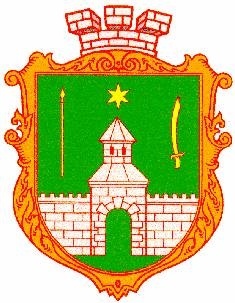 П Р О Г Р А М Аекономічного і соціального розвитку Новгород-Сіверської міської територіальної громадина 2021 рік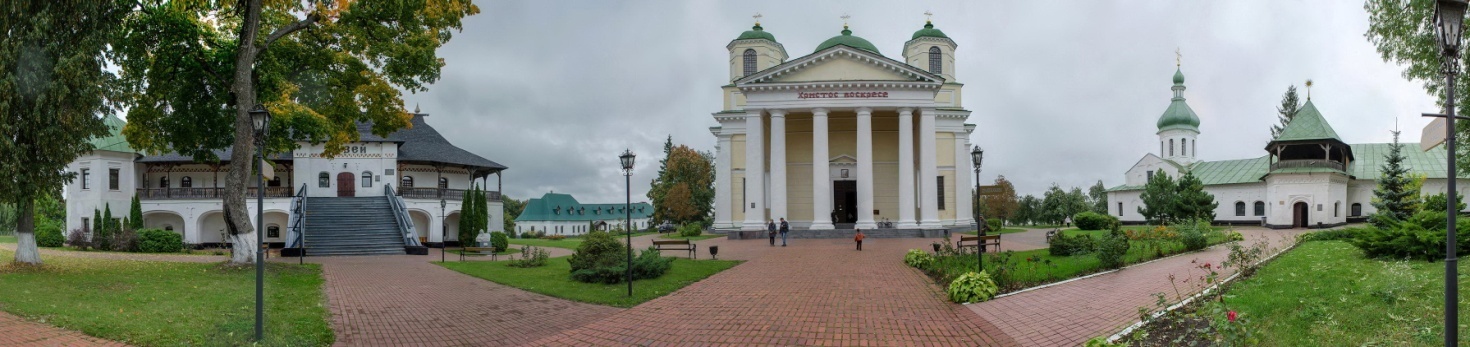 м. Новгород-Сіверський – 2020ЗМІСТВступЗаконодавчим підґрунтям для розроблення Програми економічного і соціального розвитку Новгород-Сіверської міської територіальної громади на 2021 рік (далі – Програма) є Закони України «Про місцеве самоврядування в Україні», «Про місцеві державні адміністрації», «Про засади державної регіональної політики», «Про державне прогнозування та розроблення програм економічного і соціального розвитку України» та постанова Кабінету Міністрів України від 26.04.2003 №621 «Про розроблення прогнозних і програмних документів економічного і соціального розвитку та складання проекту державного бюджету» (зі змінами, внесеними постановою Кабінету Міністрів України від 17.04.2019 №335).Програма враховує результати аналізу соціально-економічної ситуації в міській територіальній громаді у 2020 році та відповідає завданням і положенням Державної стратегії регіонального розвитку на 2021—2027 роки  (затверджена постановою Кабінету Міністрів України від 05 серпня 2020 р. № 695), Стратегії сталого розвитку Чернігівської області на період до 2027 року та Плану заходів з її реалізації на 2021–2023 роки (затверджена рішенням двадцять першої сесії обласної ради сьомого скликання 18 грудня 2019 року №4-21/VII в редакції рішення двадцять п’ятої сесії обласної ради сьомого скликання 28 жовтня 2020 року № 43-25/VII).Програма ґрунтується на аналізі тенденцій розвитку економіки громади, поточної економічної ситуації, актуальних викликів соціально-економічного розвитку, з якими зіткнулися в умовах введення надзвичайної ситуації з метою запобігання поширення гострої респіраторної короновірусної хвороби COVID19, а також припущеннях, що враховують вплив зовнішніх та внутрішніх чинників і ризиків, визначає завдання і заходи економічної та соціальної політики влади на 2021 рік, індикатори ефективності її реалізації та основні прогнозні показники економічного і соціального розвитку на рік.При формуванні проекту Програми враховувались основні завдання міських цільових (комплексних) програм, основні пріоритети розвитку громади, завдання щодо підвищення ефективності використання наявного природного, виробничого і трудового потенціалів. Програма економічного та соціального розвитку Новгород-Сіверської міської територіальної громади на 2021 рік передбачає розвиток провідних галузей економіки, сприяння інноваційно-інвестиційній діяльності підприємств, впровадження енерго- та ресурсозберігаючих технологій; залучення інвестицій і створення умов для розвитку підприємництва у пріоритетних галузях економіки; формування сучасної інфраструктури споживчого ринку; підвищення економічної активності і забезпечення зайнятості населення, підтримку його найуразливіших верств; забезпечення безпеки життєдіяльності, доступ до якісних соціальних послуг, підтримку сім'ї, дітей та молоді; формування спроможної територіальної громади, захист прав і свобод громадян.Програма містить основні показники економічного і соціального розвитку Новгород-Сіверської міської  територіальної громади на 2021 рік, що базуються на намірах господарюючих суб’єктів територіальної громади, пропозиціях структурних підрозділів міської ради, територіальних представництв центральних органів виконавчої влади і розраховані, виходячи із існуючих тенденцій соціально-економічного розвитку громади (додаток 1).Складовою Програми також є перелік цільових (комплексних) програм,  що передбачається реалізувати в Новгород-Сіверській міській територіальній громаді у 2021 році (додаток 2). Фінансування заходів цих програм здійснюватиметься з урахуванням реальних можливостей бюджету міської територіальної громади, цільових коштів з державного бюджету та інших джерел, незаборонених чинним законодавством України.Крім того, Програма містить перелік найбільш актуальних інвестиційних пріоритетних проєктів, які доцільно фінансувати за рахунок усіх джерел фінансування у 2021 році (додаток 3).Програма враховує пропозиції депутатського корпусу, громадян громади, виконавчих органів міської ради, підприємств та організацій, виходячи із загальної оцінки соціально-економічної ситуації, наявних матеріально-технічних ресурсів та фінансових можливостей.І. Аналіз економічного і соціального розвитку у 2020 роціСоціально-економічний розвиток характеризувався наступними тенденціями.Податково-бюджетна  політика.За 9 місяців 2020 року до міського бюджету загалом надійшло 59,7 млн грн, що на 32,1% або 28,3 млн грн менше надходжень відповідного періоду 2019 року, з них: податкові надходження – 40,6 млн. грн, неподаткові надходження – 1,7 млн. грн, офіційні трансферти – 17,4 млн. грн.Найбільші суми надходжень отримано по податку з доходів фізичних осіб – 26,4 млн грн, що на 9,7% більше до рівня 2019 року (+2,5 млн грн); єдиний податок – 5,3 млн грн (+0,5 млн грн); податок на майно – 6,7 млн грн (-0,4 млн грн), в тому числі плата за землю – 6,2 млн. грн (- 0,4 млн. грн).Найвагомішим за обсягами джерелом наповнення доходної частини міського бюджету є податок з доходів фізичних осіб. Питома вага його в сумі власних доходів загального фонду міського бюджету за 9 місяців 2020 року склала 63,3%.За 9 місяців 2020 року до загального фонду міського бюджету надійшло доходів з урахуванням трансфертів з державного та обласного бюджетів 59,04 млн. грн або на 31,4% менше, ніж в аналогічному періоді минулого року. Власні надходження до міського бюджету становили 41,6 млн. грн, що на 2,2 млн. грн. (на 5,8%) в співставних значеннях більше надходжень  за 9 місяців 2019 року.Протягом звітного періоду забезпечувалось виконання затверджених міською радою заходів щодо наповнення доходної частини міського бюджету. Вказані заходи спрямовані на виконання запланованих показників доходної частини міського бюджету та досягнення економії коштів, врахованої при затвердженні міського бюджету.Виконання видаткової частини бюджету міста за 9 місяців 2020 року склало 56,6 млн. грн (загальний фонд – 55,6 млн грн, спеціальний – 1,0 млн грн). У сумі видатків загального фонду бюджету міста видатки соціального спрямування складають 34,3 млн грн, або 61,7 %.В цілому за 2020 рік очікується зібрати надходжень до міського бюджету з урахуванням трансфертів з державного та обласного бюджетів 82,7 млн грн, що на 28% менше, ніж у 2019 році. З них до загального фонду міського бюджету – 81,7 млн. грн, до спеціального фонду міського бюджету – 1,0 млн. гривень.Розвиток підприємництва та удосконалення системи надання адміністративних  послуг.У сфері підприємництва у 2020 році в місті здійснювали діяльність 54 малих та середніх підприємств, з них 50 – це малі, 4 – середні підприємства.Кількість зайнятого населення на цих підприємствах становила 1500 осіб - це 65% до чисельності, зайнятих у галузі економіки міста. У тому числі, на малих підприємствах працює 590 осіб, на середніх – 910 осіб.Кількість фізичних осіб-підприємців становить 480 осіб, що на 26 осіб більше, ніж на початок року. З початку року взято на облік 82 підприємця, припинили діяльність 56 підприємців. У трудових відносинах з фізичними особами - підприємцями перебуває 220 працівників. Серед зареєстрованих фізичних осіб-підприємців у виробництві зайнято 13%, надають послуги населенню 20%, займаються торгівельною діяльністю 65%. Таким чином загальна чисельність працюючих у сфері підприємництва становить 2200 осіб.За 9 місяців 2020 року надходження до місцевих бюджетів від діяльності суб’єктів малого і середнього підприємництва становили 25,3 млн. грн (53,8% у надходженнях до місцевого бюджету), що на 2,3 млн. грн більше, ніж рік тому, у тому числі від фізичних осіб-підприємців та малих підприємств надійшло – 13,5 млн. грн (28,7%), середніх – 11,8 млн. грн (25,1%).За 2020 рік надходження до місцевих бюджетів від діяльності суб’єктів малого і середнього підприємництва очікуються у сумі 33,0 млн грн, що на 1,7 млн грн більше, ніж торік. Обсяг реалізованої продукції, товарів і наданих послуг малими та середніми підприємствами у 2020 році сягне понад 1120 млн грн (+5%).На веб-сайті міської ради розміщена інформація для суб’єктів підприємництва щодо отримання фінансово-кредитної допомоги. Для задоволення потреб роботодавців у кадрах службою зайнятості здійснюється професійне навчання, перенавчання та підвищення кваліфікації безробітних. Протягом звітного періоду профнавчанням, стажуванням було охоплено 75 безробітних громадянина з міста та району.З метою створення доступних, зручних умов для реалізації та захисту прав, свобод і законних інтересів фізичних та юридичних осіб щодо отримання адміністративних послуг у місті працює Центр надання адміністративних послуг міської ради.Протягом 9 місяців 2020 року центром надання адміністративних послуг Новгород-Сіверської міської ради прийнято 3917 заяв про надання адміністративних послуг, з них 3539 – від фізичних осіб, 348 - від юридичних осіб та 30 - від фізичних осіб підприємців.В приміщенні центру надання адміністративних послуг розміщено відділ державної реєстрації міської ради, що дуже зручно для суб’єктів звернень. Він виконує повноваження у сфері реєстрації/зняття з реєстрації місця проживання фізичних осіб, реєстрації прав на нерухоме майно та реєстрації юридичних та фізичних осіб-підприємців.Інформація щодо розташування і діяльності Центру розміщена в мережі Інтернет на веб-сайті міської ради.Інвестиційна діяльністьЗа січень-вересень 2020 року підприємства та організації міста за рахунок усіх джерел фінансування освоїли 16,5 млн грн капітальних інвестицій, що становить 102,8% до відповідного періоду минулого року. Обсяг капітальних інвестицій у розрахунку на 1 особу склав 1297,5 гривень.Головним джерелом фінансування капітальних інвестицій залишаються власні кошти підприємств та організацій, за рахунок яких освоєно 83,1% інвестицій. За кошти державного та місцевих бюджетів освоєно, відповідно 1,1% та 10,3%, частка кредитів банків та інших послуг становила 5,5%.Найбільше інвестицій освоєно у сільському, лісовому та рибному господарстві (72,0% від загального обсягу) та промисловості (8,1%).За 9 місяців 2020 року введено в експлуатацію 350 м2 житла, що становить 36% до показника минулого року. Станом на 1 жовтня 2020 року загальний обсяг прямих іноземних інвестицій склав 743,4тис. дол. США, у розрахунку на одну особу – 58,5 дол. США. За підсумками року передбачається освоїти 22,0 млн. грн інвестицій, що становитиме 104,8% у порівнянні з 2019 роком, ввести в експлуатацію близько 500 м2 житла.ДорогиНа території населених пунктів Новгород-Сіверської міської територіальної громади здійснювались заходи, спрямовані на поліпшення транспортної інфраструктури. Мережа доріг комунальної власності по населеним пунктам об’єднаної територіальної громади складає 89,9 км, з них 49,3 км. з твердим покриттям. Поточний ремонт та утримання яких здійснюється за рахунок місцевого бюджету. Протягом 2020 року проводились роботи з поточного середнього ремонту автомобільних доріг комунальної власності. Зокрема, такий ремонт здійснювався на ділянках автодороги вулиці Козацька міста Новгорода-Сіверського за кошти держбюджету на загальну суму 2128,0 тис. грн. Проведено поточний ремонт дорожнього покриття доріг за кошти місцевого бюджету на суму 1320,2 тис. грн. На дорогах комунальної власності які не мають твердого покриття проведено грейдерування та підсипання щебенем якого використано 486 т.Житлово-комунальне господарство та житлова політика.В місті функціонує 33 об’єднання співвласників багатоквартирних будинків (ОСББ), які здійснюють утримання та управління 33 житлових будинків загальною площею 25,94 тис.м2. Станом на 01.10.202 на квартирному обліку перебувало 135 осіб. Надано 6 житлових приміщень громадянам, які відповідно до законодавства потребували поліпшення житлових умов.З початку року на експлуатацію та технічне обслуговування житлового фонду використано 700,2 тис. грн  коштів ОСББ та громадян.Для забезпечення належного функціонування систем водопостачання та водовідведення виконано роботи з заміни аварійних ділянок водопровідних та каналізаційних мереж довжиною понад 0,3 км, очищення та дезінфекції водонапірних башт та  резервуару чистої води на ВНС, замінювалась  запірна арматура, встановлювались пожежні гідранти.Для забезпечення сталої та безперебійної роботи об’єктів сфери теплопостачання міста підприємством АТ «Чернігівоблтеплокомуненерго» було профінансовано виконання робіт на загальну суму 355,1 тис. гривень. Замінено 0,07 км теплових мереж (у двотрубному обчисленні) на котельнях замінювалось  котельне обладнання, відновлювалась теплова ізоляція ділянок магістральних теплових мереж. Виготовлено проектно-кошторисну документацію на об’єкти бюджетної сфери що потребують встановлення засобів дистанційної передачі даних комерційних вузлів обліку природного газу.Будівельними організаціями міста за 9 місяців 2020 року підрядні роботи не виконувалися. Енергозабезпечення та енергозбереження.Впродовж 2020 року АТ «Чернігівобленерго» проводився комплексний ремонт підстанцій, капітальний ремонт обладнання. Для зменшення споживання природного газу у 2020 році на об’єктах (теплопостачальне підприємство, заклади комунальної сфери) проводились роботи з реконструкції газових котелень, термомодернізації приміщень, здійснено роботи з утеплення теплотрас, тощо.У закладах бюджетної сфери виконувались роботи з утеплення фасадів,  заміни віконних та дверних конструкцій, модернізації мереж тепло-, водопостачання та внутрішнього освітлення населених пунктів. Зовнішньоекономічна діяльність.Продовжувалась робота щодо збільшення присутності місцевих товаровиробників на зовнішніх ринках. Обсяги експорту товарів за 9 місяців поточного року становили 9,1 млн. дол. США (розрахунково), а це 108,3% до аналогічного періоду минулого року. Питома вага експортних поставок ПП «Новгород-Сіверські аграрні інвестиції» становлять 70,7%, ДП «Новгород-Сіверське лісове господарство» – 6%. Крім того, експортуванням продукції займалися: ДП «Новгород-Сіверськрайагролісгосп», ТОВ «Новгород-Сіверський елеватор», ПрАТ «Новгород-Сіверський сирзавод», ТОВ «ДЕМОР», ТОВ «Н.С. ВУД», ТОВ «Статус Н.С.», ТОВ «Новгород-Сіверська торгова компанія», ТОВ «ДВМ ЛІС».Найвагомішу частку експорту товарів займає торгівля рослинною продукцією – майже 84,5% загальнообласного показника, це зокрема зернові культури. Основна продукція, що експортується – зерно, лісоматеріали, сири тверді та масло вершкове. Зовнішньоекономічну діяльність підприємства Новгородсіверщини здійснюють з партнерами з більш ніж 10 країн світу. Серед основних зарубіжних торговельних партнерів: Латвія, Китай, Великобританія, Туреччина, США, Філіппіни, Молдова, Індонезія. Триває тенденція до освоєння товаровиробниками європейського ринку, питома вага якого становить 55,2% загального показника експортних поставок. За підсумками 2020 року обсяги експортних поставок сягнуть 12,0 млн. дол. США. (+7% до 2019 року).Управління об‘єктами комунальної власності.Станом на 01.10. 2020 року міська рада надає в оренду майно, а саме:- ТОВ «Комунальник» на праві оренди передано цілісні майнові комплекси – споруди та обладнання водовідведення та водопостачання. За цей період до міського бюджету орендної плати надійшло 7256,01 грн. - АТ «Облтеплокомуненерго» у оренду наданий цілісний майновий комплекс – приміщення та обладнання котелень, теплопункти з обладнанням, теплові мережі. До міського бюджету за 9 місяців 2020 року надійшло 36749,38 грн. Крім того, в оренду надаються нежитлові будинки, що знаходяться на балансі міської ради (4 приміщення, надійшло орендної плати – 42,6 тис. грн.), відділу культури туризму та з питань діяльності засобів масової інформації міської ради (1 приміщення, надійшло орендної плати - 14,8 тис. грн.), відділу освіти, молоді та спорту міської ради (6 приміщень, надійшло орендної плати – 18,9 тис. грн.).У 2020 році на праві господарського відання  нежитлова будівля по вулиці Свободи 22 загальною площею 66, 6 м. кв. була передана комунальному підприємству «Добробут» територіальної громади м. Новгород-Сіверський.З метою поширення інформування планується створення нового публічного он-лайн реєстру об’єктів комунальної власності територіальної громади, де буде розміщено карту населених пунктів Новгород-Сіверської міської об’єднаної територіальної громади, на якій позначено всі об’єкти комунальної власності, та комунальне майно, що пропонується для передачі в оренду, з актуальною інформацією про об’єкти та можливістю перегляду їх фотографій.Реальний сектор економіки.Промисловість.Промисловий комплекс, що зорієнтований переважно на внутрішній ринок, об’єднує 11 промислових підприємств і є визначальним у сфері матеріального виробництва міста. Виробнича спеціалізація міста: харчова промисловість, легка промисловість, добувна промисловість, лісове та сільське господарство. Переробна галузь формує 90% промислових обсягів виробництва. За 9 місяців 2020 року обсяги промислового виробництва склали 524,1 млн. грн (у порівняних цінах), що становить 102,2% до аналогічного періоду минулого року. Обсягоутворююче підприємство - ПрАТ ”Новгород-Сіверський сирзавод”, обсяги виробництва склали 445,5 млн. грн (питома вага обсягів виробництва – 85%), що на 0,5% більше, ніж у відповідному періоді минулого року. Вироблено 2370 т сирів жирних, плавлених та 320 т масла вершкового. Перероблено більше 30 тис. тонн молока.За січень-вересень 2020 року підприємствами реалізовано промислової продукції (товарів, послуг) на 432,5 млн. грн, що на 3,6% більше порівняно з аналогічним періодом 2019 року. У структурі реалізації 95% питомої ваги припадає на продукцію підприємств переробної промисловості.  У розрахунку на 1 особу населення реалізовано промислової продукції на 34,0 тис. грн. або на 3,7% більше порівняно з аналогічним періодом 2019 року.За підсумками 2020 року індекс промислового виробництва очікується на рівні 101,5%.Транспорт і зв'язок.Протягом 9 місяців 2020 року пасажирським автотранспортом перевезено 21,6 тис. пасажирів та 3,2 т вантажів, що складає відповідно 25,7% та 100,3% до аналогічного періоду минулого року. Маршрутна мережа міста налічує 2 міських автобусних маршрути загального користування, які обслуговує 1 перевізник. На маршрутах задіяно 2 одиниці транспортного засобу. В місті  функціонує автостанція.За 9 місяців 2020 року муніципальним транспортом на міських автобусних маршрутах загального користування «Автостанція-Льонозавод-Площа-Радгосп» та «Автостанція-Площа-Покровщина-Дачна» ПАТ  «Новгород-Сіверське АТП-17443» перевезено 17,3 тис. пасажирів, що на 51% менше, ніж за відповідний період 2019 року. Це пов’язано з введенням карантинних обмежень у зв’язку із поширенням на території України гострої респіраторної хвороби COVID-19.Споживчий ринок.Торгівельне обслуговування населення в місті забезпечують 220 закладів торгівлі. Обсяги обороту роздрібної торгівлі підприємствами роздрібної торгівлі за 9 місяців 2020 року склали 142,3 млн. грн, що майже на рівні аналогічного періоду минулого року. У розрахунку на одну особу реалізовано товарів на суму 11,2 тис. грн.Найбільша частка товарообороту припадає на ТОВ ”АТБ –Маркет”, ТД ”Новгород-Сіверський”. За 9 місяців 2020 року по місту мережа підприємств роздрібної торгівлі, закладів ресторанного господарства та побутового обслуговування населення поповнилась за рахунок відкриття приватними підприємцями 4 магазинів, 1 закладу ресторанного господарства.У звітному періоді обсяг послуг реалізованих споживачам підприємствами сфери послуг, становив 15,4 млн. грн. (з них 27% населенню), що становить 100,2% до відповідного періоду минулого року. Найбільша частка загального обсягу реалізованих послуг припадала на послуги у сфері транспорту, складського господарства, поштової та кур’єрської діяльності, інформації та телекомунікацій.За підсумками 2020 року обсяг роздрібної торгівлі підприємств очікується 196,3 млн грн, а послуг – 22,0 млн грн.Демографічна ситуація, підтримка сімей, дітей та молоді, гендерна політика.Демографічна ситуація у громаді відображає загальну картину, що склалася у регіоні. Чисельність населення району має тенденцію до скорочення. На 1 січня 2020 року чисельність наявного населення громади становила 13232 особи, з них у місті проживало 12862 особи, у сільській місцевості – 370 осіб.Станом на 01.10.2020 (останні дані) чисельність наявного населення громади становила 13087 осіб, що на 190 осіб менше, ніж рік тому. За статистичними даними протягом 9-ти місяців 2020 року народилось 38 дітей, що на 19 дітей менше, ніж у минулому році. Число померлих перевищило число народжених у 4,3 рази (померло 165 осіб проти 186 осіб минулого року).Зменшення чисельності населення зумовлено переважно природним скороченням, абсолютний показник якого становить 127 осіб проти 129 осіб минулого року. Службою у справах дітей Новгород-Сіверської міської ради ведеться робота щодо забезпечення державного пріоритету сімейного виховання для кожної дитини, попередження соціального сирітства, дитячої бездоглядності та безпритульності.Всього на первинному обліку в службі у справах дітей Новгород-Сіверської міської ради перебуває 23 дитини-сироти та діти, позбавлені батьківського піклування, які знаходяться під опікою та 3 дітей, які прибули з інших територій. На території міста функціонує 3 дитячі будинки сімейного типу, в яких виховується 20 дітей, позбавлених батьківського піклування. У поточному році створено дитячий будинок сімейного типу на базі прийомної сім'ї, де проживає 5 дітей, позбавлених батьківського піклування з перспективою подальшого влаштування ще 4 дітей.Кількість дітей, які виховуються у прийомних сім’ях та дитячих будинках сімейного типу зростає з кожним роком. В поточному році загальне число вихованців у цих альтернативних формах збільшилось на 25% (з 16 до 20) в порівнянні з аналогічним періодом минулого року.На обліку служби у справах дітей Новгород-Сіверської міської ради перебуває 21 дитина із 16 сімей, які опинились у складних життєвих обставинах.  Основним завданням роботи з сім‘ями, де батьки ухиляються від виконання своїх батьківських обов’язків та ведуть асоціальний спосіб життя є збереження біологічної сім`ї, відновлення її функціональної спроможності щодо виховання дітей. За сприяння служби було проліковано від алкогольної залежності 3 батьків, ініційовано притягнення до адміністративної відповідальності семеро батьків за неналежне виконання батьківських обов’язків.Протягом 9 місяців 2020 року було направлено на оздоровлення та відпочинок всього 10 дітей. З них до УДЦ «Молода гвардія» направлено  1 дитина позбавлена батьківського піклування; до ДП України  МДЦ "Артек" 3 дитини позбавлених батьківського піклування; в інші заклади оздоровлення та відпочинку було направлено 6 дітей.У 2020 році підтримано та проведено ряд заходів, спрямованих на національно-патріотичне виховання молоді.Ринок праці.Впродовж 9 місяців 2020 року на обліку в Новгород-Сіверській районній філії Чернігівського обласного центру зайнятості перебувало 911 осіб (місто і район разом).Чисельність безробітних громадян збільшилась на 105 осіб до 1016 осіб, відповідно рівень безробіття (за методологією МОП) збільшився на 0,4 в.п. і становив 11,8%. Від 93 роботодавців надійшло 390 вакансій. Рівень укомплектування поданих роботодавцями вакансій становить 89,5%, дисбаланс між попитом та пропозицією робочої сили залишається:  навантаження на 1 вільне робоче місце станом на 1 жовтня 2020 року збільшилось на третину у порівнянні з відповідним періодом минулого року і становить 37 безробітних осіб. Службою зайнятості працевлаштовано 390 осіб, з них 290 безробітних, в тому числі 4 особи з компенсацією витрат роботодавцю єдиного соціального внеску.Брали участь у громадських та інших роботах тимчасового характеру 66 осіб.Протягом січня-вересня 2020 року 1346 осіб різних категорій населення отримали майже 3тис. профорієнтаційних послуг.Проходили професійне навчання 64 безробітних громадян, усі – за замовленням роботодавців. Загалом навчання здійснювалося за 7 різновидами робітничих професій.Ведеться активна робота щодо надання соціальних послуг демобілізованим військовослужбовцям, які повернулися із зони АТО/ООС та не мають роботи. Так, протягом січня-вересня 2020 року на обліку в службі зайнятості перебував 1 безробітний з числа колишніх військовослужбовців, якому надано повний спектр адресних послуг.Працевлаштовано 248 безробітних мешканців району та міста. У громадських та інших роботах тимчасового характеру взяли участь 171 безробітний громадянин. Проходили професійне навчання 84 особи.Станом на 01.10.2020 чисельність безробітних громадян становила 410 осіб. Середньомісячна заробітна плата штатних працівників за ІІІ квартал  2020 року склала 9190 грн (ІІІ квартал 2019 року – 7880 грн), що на 16,6% більше до відповідного періоду минулого року та на 4,9 менше середньообласного показника. Середньооблікова кількість штатних працівників становила 2276 осіб.В цілому за 2020 рік середньомісячна заробітна плата штатних працівників по місту прогнозується на рівні 8862 грн, збільшившись на 15,8% до 2019 року.У сфері соціального захисту основна увага приділялась питанням реформування системи соціальної підтримки населення шляхом удосконалення механізмів надання допомог, пільг та субсидій найбільш вразливим верствам населення. Станом на 01.10.2020 року 2068 пільговиків різних категорій перебувають на обліку в Єдиному державному автоматизованому реєстрі осіб, які мають право на пільги. Користуються пільгами з оплати житлово-комунальних послуг, твердого палива та скрапленого газу та інші 571 громадянин. За січень-вересень 2020 року на це  використано  1,8 млн. грнЗа січень-вересень 2020 року до управління звернулося 540 осіб на призначення субсидії для відшкодування витрат на оплату житлово комунальних послуг. Станом на 01.10.2020 отримує субсидію 2227 домогосподарств (станом на 01.10.2019 – 2375). Призначено субсидій на загальну суму 11,8 млн.грн. На 01.10.2020  державні соціальні допомоги та компенсації отримували 642 особи, видатки на надання яких з початку року склали 13,4 млн. грн. На виплату всіх видів державних соціальних допомог сім’ям з дітьми, малозабезпеченим сім’ям, особам з інвалідністю з дитинства та дітям з інвалідністю, допомоги сім’ям, які проживають разом з особою з інвалідністю І чи ІІ групи внаслідок психічного розладу в 2020 році було спрямовано субвенції з Державного бюджету на загальну суму 12,8 млн грн, що на 15,6% більше, ніж у 2019 році. Заборгованості по виплаті соціальної допомоги немає.Із загальної кількості сімей користується соціальною допомогою малозабезпеченим сім’ям 26 родини, допомогою на дітей одиноким  матерям – 26 жінки , допомогою при народженні дитини – 228 жінки.По Новгород-Сіверській міській територіальній громаді обліковується 72 багатодітні сім'ї, в яких виховується 263 дитини, з них сімей з 3 дітьми – 52, з 4 дітьми - 6, з 5 дітьми - 3, з 6  дітьми -1, з 7дітьми -1, з 8 дітьми - 1.  Крім того, мають право користуватися комунальними послугами з 50% знижкою плати - 72 багатодітна сім’я.Допомогу багатодітним сім'ям з дітьми отримують 54 родини.Компенсацію послуги з догляду за дитиною до трьох років "муніципальна няня" станом на 01.10.2020 отримують 39 осіб, на загальну суму 69,4 тис. грн.З початку року видано 5 посвідчень батьків багатодітної сім’ї, посвідчень дитини багатодітної сім'ї  - 15. В органах соціального захисту населення обліковується 166 ветеранів війни, які брали безпосередню участь в антитерористичній операції, операції Об'єднаних сил, з них 6 осіб з інвалідністю внаслідок війни, 160 - учасники бойових дій. Загиблих під час проведення антитерористичної операції немає.Згідно Комплексної міської програми соціальної підтримки учасників АТО та членів їх сімей на 2020-2021 роки за підсумками 9 місяців 2020 року на підтримку 12 мешканців, яких залучено до проведення АТО, ООС, з міського бюджету витрачено 36 тис.грн.Учасники АТО, ООС з інвалідністю та пораненням, які потребують допомоги у транспортуванні до закладів охорони здоров'я, протезно-ортопедичних підприємств та установ, що надають послуги з реабілітації, лікування та адаптації до управління не звертались.Послуги з соціальної та професійної адаптації протягом 9 місяців 2020 року отримало 2 особи, з числа учасників АТО на базі Новгород-Сіверського районного спортивно-технічного клубу ТСО України. Двоє учасників АТО за спеціальністю водій автотранспортного засобу категорія «В». На зазначені заходи з державного бюджету було витрачено 12,8 тис. грн.За січень-вересень 2020 року 5 звільненим із строкової військової служби виплачено матеріальну допомогу (КПКВК 2501570).Продовжувалися виплати щомісячної адресної допомоги особам, що переміщуються з районів проведення АТО та окупованої території України - 23 сім’ям на загальну суму 120 тис. гривень за підсумками 9 місяців.У 2020 році міським управлінням обліковано з числа переселенців 81 особа (18 осіб працездатного віку, 5 – інвалідів, 14 - дітей, 44 - пенсіонера). Статус дитини, яка постраждала внаслідок воєнних дій та збройних конфліктів отримало - 7 осіб.На обліку в управлінні перебуває 789 осіб з інвалідністю, в тому числі 50 дітей.Створено 45 договорів на забезпечення технічними засобами реабілітації, усі з яких уже профінансовано. Видано 171 направлення на забезпечення такими засобами 66 особи. 32 особи отримали 132 засоби реабілітації.У 2020 році 17 осіб з інвалідністю отримали грошову компенсацію вартості санаторно-курортного лікування відповідно до групи інвалідності на загальну суму 7166 грн.2 особи з інвалідністю, а також 6 непрацюючим малозабезпеченим особам була надана одноразова матеріальна допомога інвалідам та непрацюючим малозабезпеченим особам у розмірі 50 відсотків встановленого законом прожиткового мінімуму для осіб, які втратили працездатність (на момент звернення) на загальну суму 6774 грн.2 інваліди війни, 2 особи з інвалідністю від загального захворювання та з дитинства, 1 особа, на яку поширюється чинність Закону України "Про статус ветеранів війни, гарантії їх соціального захисту", 2 учасники бойових дій з числа АТО отримали послуги із санаторно-курортного лікування в санаторіях міст Одеса, Миргород, Трускавець та Мена.9 учасників бойових дій з числа АТО було направлено на психологічну реабілітацію,  5 учасників бойових дій АТО на санаторне-курортне лікування.17 осіб з інвалідністю перебувають на черзі щодо забезпечення автомобілями; 4 - мають у користуванні автомобілі, отримані через Департамент соціального захисту населення обласної державної адміністрації.17 осіб отримали компенсацію на транспортне обслуговування, 10 - на бензин, ремонт і технічне обслуговування автомобілів.На обліку в управлінні перебуває 176 осіб, які мають статус постраждалих внаслідок Чорнобильської катастрофи, в тому числі 23 потерпілих дітей, 1 особи, які брали участь у ліквідації інших ядерних аварій, а також 9 сімей, що втратили годувальника внаслідок Чорнобильської катастрофи.Отримувачі виплат - 132, з них: 1 категорії - 32 осіб; 2 категорії - 60 осіб; 3 категорії - 29 осіб.Компенсацію за шкоду, заподіяну здоров'ю громадян, які постраждали внаслідок Чорнобильської катастрофи, у 2020 році отримали 125 осіб відповідно до категорії згідно з розподілом видатків за бюджетною програмою 2501200 «Соціальний захист громадян, які постраждали внаслідок Чорнобильської катастрофи» на загальну суму 12099 грн.14 ліквідаторам аварії на ЧАЕС згідно зі ст. 20 Закону України "Про статус та соціальний захист громадян, які постраждали внаслідок Чорнобильської катастрофи", була оплачена додаткова відпустка (16 днів) з урахуванням розміру заробітної плати.7 постраждалих осіб отримали послуги із санаторно-курортного лікування.13 постраждалих осіб отримали компенсацію замість санаторно-курортного лікування.На даний час на черзі на санаторно-курортне лікування перебуває 11 постраждалих осіб.Системою соціального страхування в Новгород-Сіверському відділі обслуговування громадян (сервісний центр) управління обслуговування громадян ГУ Пенсійного фонду України в Чернігівській області охоплено 8,1 тис. пенсіонерів, з них у місті – 4,0 тис. осіб.Станом на 01.10.2020 середня пенсійна виплата становила 2486 грн і зросла на 250 грн (11,2%) до початку року (2236 грн). Власні надходження становили 175,5 тис. грн.Охорона здоров‘я.Робота медичної галузі спрямовувалась на пошук шляхів оптимізації її мережі, додаткових джерел фінансування, зміцнення матеріально-технічної бази закладів, раціональне використання наявних матеріальних ресурсів, механізмів покращення кадрового резерву.У системи охорони здоров’я міста та району функціонує 2 медичні заклади: Центральна районна лікарня та Центр первинно медико-санітарної допомоги. На утримання центральної районної лікарні за 9 місяців 2020 року  фактично було виділено 10,7 млн. грн. У КНП «Новгород – Сіверська ЦРЛ» працює 35  лікарів та 105 середніх медпрацівників, забезпеченість лікарями становить 13,9 на 10 тис. населення, середніми медичними працівниками –  41,7. Загальна потужність ліжкового фонду ЦРЛ станом на 01.10.2020 складає 110 ліжок, тобто 43,7 ліжка на 10 тис. населення.Амбулаторна медична допомога населенню надається поліклінічним відділенням, планова потужність якого становить 170 відвідувань за зміну, прийом пацієнтів ведеться фахівцями за 16 напрямками. За 9 місяців 2020 року до лікарів ЦРЛ поліклінічного відділення (із стоматологами) зареєстровано 85816 відвідувань. Кількість відвідувань до лікарів на прийомі із розрахунку на 1 мешканця становить 3,3. Впродовж поточного року за рахунок коштів спец рахунку, благодійної допомоги, місцевого та районного бюджетів тощо поповнювалась матеріально – технічна база центральної районної лікарні.У ЦРЛ налічується 4 одиниці санітарного автотранспорту (нормативна потреба – 4).Проводилось фінансування програм та комплексних заходів охорони здоров’я.Робота КНП «Новгород-Сіверський районний Центр ПМСД»  спрямовувалась на  реформування та  оптимізацію   мережі додаткових джерел фінансування, зміцнення матеріально-технічної бази, раціональне використання наявних матеріальних ресурсів, покращення кадрового резерву. На утримання закладу за 9 місяців 2020 року  фактично було виділено 856,2 тис. грн.Станом на 01.10.2020 у КНП "Новгород – Сіверська ЦРЛ" працює 39 лікарів та 107 середніх медпрацівників, забезпеченість лікарями на 10 тис. населення  становить 15,2, середніми медпрацівниками – 41,7. Освіта.У 2020 році діяльність відділу освіти, молоді та спорту                           міської ради  спрямована на реалізацію нового Закону України «Про освіту», Закону України «Про повну загальну середню освіту», підготовку педагогічних працівників до змін у організації освітнього процесу в умовах реалізації Концепції «Нова українська школа, забезпечення учнів перших класів відповідними засобами навчання та обладнання для  роботи в новій українській школі, покращення матеріально-технічного стану закладів освіти, забезпечення закладів освіти комп’ютерним та мультимедійним обладнанням, розширення доступу до мережі Інтернет.Здійснюється підготовка педагогічних працівників, які працюють за новим Державним стандартом початкової освіти у 2020-2021 навчальному роціУ місті функціонує 3 ДНЗ, в яких налічується 298 місць та виховується 298 дітей. Різними видами дошкільної освіти охоплено 82,0% дітей віком від 3-х до 6-ти років ( 62 дитини навчається у школі раннього естетичного розвитку «Світлячок» та «Малятко»). Охопленість дітей 5-ти річного віку всіма формами дошкільної освіти складає 74,0 %. Кількість вихованців у закладах дошкільної освіти з розрахунку на 100 місць становила 100 осіб. В місті функціонує 3 заклади загальної середньої освіти, в яких навчається 1159 учнів. З метою забезпечення підвозу учнів, які проживають за межами пішохідної доступності до місць навчання, використовуються 1 транспортна одиниця. 100% учнів підвозяться до місць навчання.В закладах освіти міста встановлено 208 одиниць комп’ютерної техніки, 7 навчальних комп’ютерних комплексів, 15 мультимедійних комплексів. Загальний показник кількості учнів 1-11 класів на 1 ПК становить 7 чоловік. Усі заклади освіти підключено до мережі Інтернет.Продовжується робота щодо організації інклюзивного навчання. У 2020-2021 навчальному році у 3-х закладах загальної середньої освіти функціонує 14 інклюзивних класів, де навчається 19 дітей. Навчання дітей забезпечують 16 асистентів вчителя.Функціонує три заклади позашкільної освіти, де працює 22 гуртки  та 7 відділень спорту, всього груп 65, загальна кількість учнів яка охоплена позашкільною освітою 836 вихованців, що складає 74% від загальної кількості дітей, які навчаються в закладах загальної середньої освіти міста. З вихованцями працюють 21 педагогічний працівник та 12 тренерів. Матеріально-технічна база позашкільних навчальних закладів потребує оновлення та модернізації.  Фізична культура і спорт.У місті  проводиться систематична робота з реалізації державної політики щодо розвитку фізичної культури і спорту, вживаються заходи щодо створення належних умов для задоволення потреб населення у зміцненні здоров’я, фізичного та духовного розвитку особистості, впровадження ефективних форм і методів фізкультурно-оздоровчої діяльності.У Новгород-Сіверській комплексній дитячо-юнацькій спортивній школі та спортивних гуртках закладів освіти міста працюють секції з футболу, баскетболу, волейболу, спортивної гімнастики, легкої атлетики, боксу, спортивного туризму, біатлону та хортингу.За звітний період на спортивно-масову роботу використано 48,3 тис. грн. Для занять фізичною культурою і спортом функціонують 4 стадіони, 5 спортзалів, 7 спортивних майданчиків (з них 2-з синтетичним покриттям),  5 футбольних полів,  4 тренажерні зали, 1 вуличний тренажерний майданчик.У місті працює комплексна дитячо-юнацька спортивна школа, де розвивається 7 видів спорту, працюють 12 штатних спортивних працівників, займається 272 учнів, у 8 гуртках спортивного напрямку у закладах загальної середньої освіти міста займається 121 учнів, на базі Центру дитячої та юнацької творчості 50 учнів.Культура і туризм.Мережа закладів культури громади складає: 1 бібліотеку – Новгород-Сіверську міську бібліотеку, 1 початковий спеціалізований мистецький навчальний заклад – Новгород-Сіверську дитячу музичну школу, 1 клубний заклад – Горбівський сільський будинок культури, який є структурним підрозділом відділу культури, туризму та з питань діяльності засобів масової інформації Новгород-Сіверської міської ради Чернігівської області і не є юридичною особою. На виконання завдань Програми з відзначення державних та професійних свят, пам’ятних дат, проведення культурно-мистецьких заходів у 2020 році на належному організаційному та творчому рівні проведено понад 70 культурно-мистецьких заходів, їх фінансування склало 34,8  тисяч гривень.На поповнення бібліотечних фондів та передплату періодичних видань заплановано призначень у розмірі 16 тис. гривень, по 8 тис. грн на передплату та поповнення фондів відповідно. Бібліотечні фонди Новгород-Сіверської міської бібліотеки поповнились на 69 примірників книг. Додатково у 2020 році благодійники подарували книжок на 1400 грн.Продовжено роботи з розвитку і популяризації туристичного потенціалу громади, які відбуваються на виконання завдань Програми  розвитку туризму Новгород-Сіверської міської об’єднаної територіальної громади на 2020-2021 роки”. З метою популяризації туристично-рекреаційного потенціалу Новгород-Сіверської територіальної громади та збільшення туристичних потоків, вдосконалення туристичної інфраструктури у місті Новгороді Сіверському у парку імені Т.Г.Шевченка встановлено сучасні лави для відпочинку, також, встановлено та відкрито арт-об’єкт, фотолокацію туристичного спрямування - знак ”Я люблю Новгород-Сіверський”. Загалом на виконання завдань Програми використано 27,1 тис. гривень.Місто має рекреаційний, історичний, архітектурний та природний потенціал. Велика робота по обслуговуванню туристів у місті проводиться історико-культурним музеєм-заповідником “Слово о полку Ігоревім”. Для туристів діють сім основних екскурсійних маршрутів. За 9 місяців 2020 року кількість екскурсантів, що відвідали Новгород-Сіверський історико-культурний музей-заповідник ”Слово о полку Ігоревім” та його краєзнавчий відділ зменшилась у 5 разів. Відвідуваність склала понад 6,5 тисяч осіб (за відповідний період 2019 року – понад 30 тисяч осіб).Найбільш відвідуваними туристичними об’єктами є культові споруди, які збереглися у місті: Спасо-Преображенський монастир, Успенський собор, Свято-Миколаївська церква та Тріумфальна арка.З метою вдосконалення туристичної інфраструктури міста розпочато встановлення туристичних інформаційно-вказівних та дорожньо-вказівних стендів, проводились засідання за ”круглим столом” та консультації з питання популяризації туристичного потенціалу міста.Так, на виконання завдань Програми, задля розвитку туристичної інфраструктури та логістики було організовано та проведено заходи з мотоспорту, у яких взяли участь спортсмени з багатьох населених пунктів України, а саме, мотофестиваль ”ХолодОк” та спортивні збори з мотокросу ”Zaruba v N-S”, які відбулись на території міста Новгорода-Сіверського Суттєво зменшились, відповідно, надходження туристичного збору до бюджету Новгород-Сіверської міської об’єднаної територіальної громади. Так, за 9 місяців 2020 року у порівнянні з відповідним періодом 2019 року сума надходжень зменшилась на 33,2% та склала 25,2 тис. гривень.Розвиток інформаційного простору.На сьогодні на Новгород-Сіверщині активно працюють 2 періодичних друкованих видання – Новгород-Сіверська районна газета ”Сіверський край” та обласна суспільно-політична газета ”Правий берег Десни”. Регулярно виходить у світ одна із них – ”Сіверський край”. З метою підтримки друкованого засобу масової інформації – газети ”Сіверський край”, з редакцією цього ЗМІ міською радою укладено договір про висвітлення суспільно-політичного життя громади. Загальний обсяг фінансування за 9 місяців 2020 року склав 144,0 тис. грн.Разом з тим, на розвиток економіки та соціальної сфери впливають невирішені проблемні питання, головними серед яких залишаються:складна демографічна ситуація в громаді;неоптимальний розподіл спеціалізацій аграрного виробництва у сільгосппідприємствах, присутність монокультурного землеробства, недостатньо розвинута сільгоспкооперація;незавершеність земельної реформи;низькі темпи підвищення конкурентоспроможності промислової  продукції та ефективності виробництва;недостатність фінансових ресурсів для стабільного функціонування та подальшого розвитку суб’єктів підприємництва;дисбаланс між попитом та пропозицією на ринку праці, невідповідність підготовлених кадрів потребам ринку праці;зношеність об’єктів комунальної інфраструктури;обмеженість власних фінансових ресурсів бюджету міської територіальної громади, які спрямовуються на соціально-економічний розвиток;Існують також як внутрішні, так і зовнішні ризики і загрози, які можуть впливати на хід реалізації Програми, зокрема:продовження військового протистояння на Сході країни;непередбачувані темпи розвитку світової економіки, що обумовить коливання цін на світових сировинних ринках та відобразиться на експорті підприємств регіону;згортання іноземними компаніями інвестиційних планів або перенесення термінів їх реалізації на майбутній період;збереження низької кредитної активності комерційних банків;ймовірність девальваційних тенденцій на валютному ринку;висока вартість та складний доступ до кредитних ресурсів.На вирішення цих та інших проблем спрямовані основні завдання Програми економічного і соціального розвитку Новгород-Сіверської міської територіальної громади на 2021 рікІІ. Мета, завдання та заходи економічного і соціального розвитку Новгород-Сіверської міської територіальної громади у 2021 році Метою Програми є підвищення якості життя та добробуту населення на основі реалізації структурних реформ, зростання конкурентоспроможності економіки громади, впровадження комплексного економічного і соціального розвитку адмінтериторії, розвитку громадянського суспільства.Досягнення поставленої мети буде здійснюватись через реалізацію пріоритетів, які будуть визначені Стратегією сталого розвитку Новгород-Сіверської міської територіальної громади до 2027 року.Основними завданнями Програми є:1. Розвиток людського потенціалу:завершення формування територіальної громади;збалансованість бюджету міської територіальної громади та підвищення ефективності використання бюджетних коштів;надання якісних адмінпослуг;ефективне використання інтелектуального капіталу та сприяння продуктивній зайнятості населення;розвиток транспортної інфраструктури; максимально ефективний захист соціально вразливих верств населення, учасників Антитерористичної операції/Операції об’єднаних сил та сімей загиблих в АТО/ООС;створення умов для покращення здоров’я населення;забезпечення загальної доступності і суспільно прийнятної якості  медичної допомоги, запобігання росту соціально небезпечних захворювань;забезпечення доступності усіх видів освіти, поліпшення її якості та підвищення конкурентоздатності;розвиток сфери культурного і духовного середовища, національно-патріотичне виховання населення; забезпечення комфортних та безпечних умов проживання населення. 2. Підвищення конкурентоспроможності громади та забезпечення стійкого економічного зростання:забезпечення сталого промислового виробництва, збільшення обсягів реалізації якісної конкурентоздатної продукції на внутрішній і зовнішній ринки, в т.ч. отриманої шляхом  поглибленої переробки;забезпечення розвитку інфраструктури для підтримки малого  та середнього підприємництва та запровадження ефективних фінансово-кредитних механізмів для підтримки МСП;реалізація ефективної регуляторної політики; створення сприятливого інвестиційного клімату на основі подолання адміністративних бар’єрів, розвитку інвестиційної інфраструктури та промоції інвестиційного потенціалу регіону;активізація роботи з енергозбереження, застосування інновацій в енергозбереженні, використання альтернативних джерел енергії;реалізація туристичного потенціалу регіону.3. Розвиток сільських територій:підвищення ефективності виробництва у галузі рослинництва та тваринництва, збільшення їх конкурентоспроможності;продовження впровадження технологій в розвиток аграрного виробництва, підвищення його енергоефективності, забезпечення дотримання екологічних норм, міжнародних стандартів якості продовольства та харчової сировини;нарощування економічного потенціалу аграрних підприємств, у тому числі за рахунок розвитку органічного виробництва та підвищення продуктивності рослинництва і тваринництва;формування сприятливого інвестиційного середовища для сільськогосподарських товаровиробників;розвиток сучасних форм кооперації в аграрному секторі;розвиток соціальної інфраструктури сільських територій.2.1. Підвищення конкурентоспроможності економіки, забезпечення умов стійкого економічного зростання3. Джерела фінансування програми економічного і соціального розвитку Новгород-Сіверської міської територіальної громади на 2021 рік Фінансування пріоритетних напрямків соціально-економічного розвитку громади, у тому числі через місцеві цільові (комплексні) програми, здійснюватиметься з урахуванням реальних можливостей відповідних бюджету міської територіальної громади, а також виділених фінансових ресурсів державного бюджету, приватних інвестицій, кредитних ресурсів та технічної допомоги міжнародних організацій тощо.Начальник відділу  економікиміської ради									І. ПузирейДодаток 1ОСНОВНІ ПРОГНОЗНІ ПОКАЗНИКИЕКОНОМІЧНОГО І СОЦІАЛЬНОГО РОЗВИТКУ НОВГОРОД-СІВЕРСЬКОЇ МІСЬКОЇ ТЕРИТОРІАЛЬНОЇ ГРОМАДИ НА 2021 РІКПромисловістьТранспорт та зв’язокІнвестиційна та будівельна діяльністьЗовнішньоекономічна діяльністьРозвиток малого підприємництваПоказники рівня життяНаселення та ринок праціПримітка: показники 2021 року з урахуванням м. Новгорода-Сіверського та Новгород-Сіверського району разомДодаток 2ПЕРЕЛІК ЦІЛЬОВИХ (КОМПЛЕКСНИХ) ПРОГРАМ, ЩО ПЕРЕДБАЧАЄТЬСЯ РЕАЛІЗУВАТИ В НОВГОРОД-СІВЕРСЬКІЙ МІСЬКІЙ ТЕРИТОРІАЛЬНІЙ ГРОМАДІ У 2021 РОЦІПерелік міських цільових (комплексних) програм по галузях, які будуть реалізуватися у 2021 році Додаток 3Пріоритетні об’єкти, які доцільно фінансувати ЗА РАХУНОК УСІХ ДЖЕРЕЛ ФІНАНСУВАННЯ У 2021 РОЦІ Перелік інвестиційних програм і проектів регіонального розвитку, що можуть реалізовуватисяза рахунок усіх джерел фінансування у 2021 роціВступІ.Аналіз економічного і соціального розвитку у 2020 році5ІІ.Мета, завдання та заходи економічного і соціального розвитку Новгород-Сіверської міської територіальної громади у 2021 році202.1.Підвищення конкурентоспроможності економіки, забезпечення умов стійкого економічного зростання222.1.1.Податково-бюджетна політика222.1.2.Розвиток підприємництва та удосконалення системи надання адміністративних послуг 222.1.3.Інвестиційна діяльність242.1.4.Розвиток інфраструктури262.1.5.Житлово-комунальне господарство та житлова політика282.1.6.Енергозабезпечення та енергозбереження302.1.7.Управління об’єктами комунальної власності 312.1.8.Зовнішньоекономічна діяльність312.2.Реальний сектор економіки322.2.1.Промисловість322.2.2.Аграрний комплекс332.2.3.Споживчий ринок352.2.4.Транспорт та зв'язок372.3.Соціальна і гуманітарна сфери372.3.1.Демографічна ситуація, підтримка сімей, дітей та молоді, гендерна політика372.3.2.Соціальний захист та соціальне забезпечення412.3.3.Ринок праці412.3.4.Охорона здоров’я 432.3.5.Освіта 452.3.6.Фізична культура і спорт462.3.7.Культура і туризм472.3.8.Розвиток інформаційного простору та громадянського суспільства492.4.Природокористування та екологічна безпека512.4.1.Використання природних ресурсів512.4.2.Охорона навколишнього природного середовища523.Джерела фінансування програми економічного і соціального розвитку Новгород-Сіверської міської територіальної громади на 2021 рік53Додатки:Додатки:Дода-ток 1.Основні прогнозні показники економічного і соціального розвитку Новгород-Сіверської міської територіальної громади 54Дода-ток 2.Перелік цільових (комплексних) програм, що передбачається реалізувати в Новгород-Сіверській міській територіальній громаді у 2021 році60Дода-ток 3.Пріоритетні проєкти, які доцільно фінансувати за рахунок усіх джерел фінансування у 2021 році68№ п/п№ п/пЗміст заходівВідповідальні виконавціВідповідальні виконавціВідповідальні виконавціОчікувані результати2.1.1.  Податково-бюджетна політика2.1.1.  Податково-бюджетна політика2.1.1.  Податково-бюджетна політика2.1.1.  Податково-бюджетна політика2.1.1.  Податково-бюджетна політика2.1.1.  Податково-бюджетна політика2.1.1.  Податково-бюджетна політикаЗавдання 1. Ефективність адміністрування податків, посилення фінансової дисципліниЗавдання 1. Ефективність адміністрування податків, посилення фінансової дисципліниЗавдання 1. Ефективність адміністрування податків, посилення фінансової дисципліниЗавдання 1. Ефективність адміністрування податків, посилення фінансової дисципліниЗавдання 1. Ефективність адміністрування податків, посилення фінансової дисципліниЗавдання 1. Ефективність адміністрування податків, посилення фінансової дисципліниЗавдання 1. Ефективність адміністрування податків, посилення фінансової дисципліни1.1.Підвищення ефективності роботи з платниками податків щодо своєчасного надходження до бюджету податків і зборів.Новгород-Сіверська ДПІ Менського управління ГУ ДПС України в Чернігівській області Новгород-Сіверська ДПІ Менського управління ГУ ДПС України в Чернігівській області Новгород-Сіверська ДПІ Менського управління ГУ ДПС України в Чернігівській області Зростання надходжень до бюджету відповідно до макроекономічних показників розвитку основних галузей економіки.Зменшення рівня та недопущення  приросту податкового боргу.2.2.Підвищення рівня контролю за стягненням податкового боргу, у тому числі шляхом претензійно-позовної роботи.Новгород-Сіверська ДПІ Менського управління ГУ ДПС України в Чернігівській області Новгород-Сіверська ДПІ Менського управління ГУ ДПС України в Чернігівській області Новгород-Сіверська ДПІ Менського управління ГУ ДПС України в Чернігівській області Зростання надходжень до бюджету відповідно до макроекономічних показників розвитку основних галузей економіки.Зменшення рівня та недопущення  приросту податкового боргу.Завдання 2. Збалансованість місцевих бюджетів та підвищення ефективності використання бюджетних коштівЗавдання 2. Збалансованість місцевих бюджетів та підвищення ефективності використання бюджетних коштівЗавдання 2. Збалансованість місцевих бюджетів та підвищення ефективності використання бюджетних коштівЗавдання 2. Збалансованість місцевих бюджетів та підвищення ефективності використання бюджетних коштівЗавдання 2. Збалансованість місцевих бюджетів та підвищення ефективності використання бюджетних коштівЗавдання 2. Збалансованість місцевих бюджетів та підвищення ефективності використання бюджетних коштівЗавдання 2. Збалансованість місцевих бюджетів та підвищення ефективності використання бюджетних коштів3.3.Прогнозування надходжень до бюджету міської територіальної громади на основі реальних прогнозних макропоказників економічного і соціального розвитку громади, фактичного рівня відповідних надходжень.Фінансове управління міської радиФінансове управління міської радиФінансове управління міської радиНарощення власних доходів місцевих бюджетів на 3,2% до  57348,2 тис гривень. 4.4.Першочергове направлення коштів на фінансування оплати праці та інших захищених статей видатків при збалансованому підході до фінансування інших видатків.Фінансове управління міської ради, головні розпорядники бюджетних коштівФінансове управління міської ради, головні розпорядники бюджетних коштівФінансове управління міської ради, головні розпорядники бюджетних коштівОптимальний та збалансований розподіл фінансових ресурсів громади із збереженням соціальної спрямованості бюджетних коштів. Забезпечення своєчасної виплати заробітної плати працівникам бюджетної сфери та оплати енергоносіїв.Завдання 3. Ефективність проведення публічних закупівельЗавдання 3. Ефективність проведення публічних закупівельЗавдання 3. Ефективність проведення публічних закупівельЗавдання 3. Ефективність проведення публічних закупівельЗавдання 3. Ефективність проведення публічних закупівельЗавдання 3. Ефективність проведення публічних закупівельЗавдання 3. Ефективність проведення публічних закупівель5.5.Надання методично-консультативної допомоги розпорядникам бюджетних коштів з питань проведення публічних закупівель.Відділ економіки міської радиВідділ економіки міської радиВідділ економіки міської радиПідвищення рівня обізнаності розпорядників бюджетних коштів міської ради з питань проведення публічних закупівель.Підвищення ефективності та прозорості витрачання бюджетних коштів.6.6.Брати участь у семінарах-навчань з питань здійснення публічних закупівель.Відділ економіки міської ради,розпорядники бюджетних коштівВідділ економіки міської ради,розпорядники бюджетних коштівВідділ економіки міської ради,розпорядники бюджетних коштівПідвищення рівня обізнаності розпорядників бюджетних коштів міської ради з питань проведення публічних закупівель.Підвищення ефективності та прозорості витрачання бюджетних коштів.2.1.2. Розвиток підприємництва та удосконалення системи надання адміністративних послуг2.1.2. Розвиток підприємництва та удосконалення системи надання адміністративних послуг2.1.2. Розвиток підприємництва та удосконалення системи надання адміністративних послуг2.1.2. Розвиток підприємництва та удосконалення системи надання адміністративних послуг2.1.2. Розвиток підприємництва та удосконалення системи надання адміністративних послуг2.1.2. Розвиток підприємництва та удосконалення системи надання адміністративних послуг2.1.2. Розвиток підприємництва та удосконалення системи надання адміністративних послугЗавдання 1.Покращення бізнес-середовища та сприяння обмеженню впливу природних монополій на розвиток малого та середнього підприємництваЗавдання 1.Покращення бізнес-середовища та сприяння обмеженню впливу природних монополій на розвиток малого та середнього підприємництваЗавдання 1.Покращення бізнес-середовища та сприяння обмеженню впливу природних монополій на розвиток малого та середнього підприємництваЗавдання 1.Покращення бізнес-середовища та сприяння обмеженню впливу природних монополій на розвиток малого та середнього підприємництваЗавдання 1.Покращення бізнес-середовища та сприяння обмеженню впливу природних монополій на розвиток малого та середнього підприємництваЗавдання 1.Покращення бізнес-середовища та сприяння обмеженню впливу природних монополій на розвиток малого та середнього підприємництваЗавдання 1.Покращення бізнес-середовища та сприяння обмеженню впливу природних монополій на розвиток малого та середнього підприємництва1.1.Розвиток державно-приватного діалогу з питань підприємництва та ініціювання вдосконалення чинної нормативно-правової бази у сфері малого та середнього підприємництва.Відділ економіки міської радиВідділ економіки міської радиВідділ економіки міської радиСприяння ефективному державно-приватному діалогу з питань розвитку підприємництва. Покращення бізнес-клімату в області.Недопущення прийняття економічно недоцільних та неефективних регуляторних актів, зменшення втручання держави у діяльність суб’єктів підприємництва. Підвищення законодавчої обізнаності розробників проектів регуляторних актів. 2.2.Підтримка місцевих підприємницьких ініціатив та підвищення конкуренто-спроможності малого та середнього підприємництва.Відділ економіки міської радиВідділ економіки міської радиВідділ економіки міської радиСприяння ефективному державно-приватному діалогу з питань розвитку підприємництва. Покращення бізнес-клімату в області.Недопущення прийняття економічно недоцільних та неефективних регуляторних актів, зменшення втручання держави у діяльність суб’єктів підприємництва. Підвищення законодавчої обізнаності розробників проектів регуляторних актів. 3.3.Забезпечення прозорості та відкритості реалізації державної регуляторної політики в громадіВідділ економіки міської радиВідділ економіки міської радиВідділ економіки міської радиСприяння ефективному державно-приватному діалогу з питань розвитку підприємництва. Покращення бізнес-клімату в області.Недопущення прийняття економічно недоцільних та неефективних регуляторних актів, зменшення втручання держави у діяльність суб’єктів підприємництва. Підвищення законодавчої обізнаності розробників проектів регуляторних актів. 4.4.Організація та проведення навчання, семінарів, консультацій для суб’єктів малого і середнього підприємництва та працівників відповідних виконавчих органів міської територіальної громади, в тому числі з питань регуляторної політики у сфері господарської діяльності, з метою зменшення регуляторних витрат суб'єктів малого і середнього підприємництва на виконання положень регуляторних актів, прийнятих міською радоюВідділ економіки міської ради, відповідальні структурні підрозділи міської радиВідділ економіки міської ради, відповідальні структурні підрозділи міської радиВідділ економіки міської ради, відповідальні структурні підрозділи міської радиНадання можливості малому та середньому  підприємництву міста отримати безкоштовну інформаційно-консультативну допомогуЗавдання 2. Інформаційно-консультаційна допомога, розвиток мережі елементів інфраструктури підтримки МСП та забезпечення її ефективного функціонуванняЗавдання 2. Інформаційно-консультаційна допомога, розвиток мережі елементів інфраструктури підтримки МСП та забезпечення її ефективного функціонуванняЗавдання 2. Інформаційно-консультаційна допомога, розвиток мережі елементів інфраструктури підтримки МСП та забезпечення її ефективного функціонуванняЗавдання 2. Інформаційно-консультаційна допомога, розвиток мережі елементів інфраструктури підтримки МСП та забезпечення її ефективного функціонуванняЗавдання 2. Інформаційно-консультаційна допомога, розвиток мережі елементів інфраструктури підтримки МСП та забезпечення її ефективного функціонуванняЗавдання 2. Інформаційно-консультаційна допомога, розвиток мережі елементів інфраструктури підтримки МСП та забезпечення її ефективного функціонуванняЗавдання 2. Інформаційно-консультаційна допомога, розвиток мережі елементів інфраструктури підтримки МСП та забезпечення її ефективного функціонування4.4.Інформаційно-консультаційна підтримка суб’єктів підприємницької діяльності та осіб, що бажають розпочати власну справу.Відділ економіки міської ради, Новгород-Сіверська районна філія Чернігівського обласного центру зайнятості, відділ надання адміністративних послуг міської радиВідділ економіки міської ради, Новгород-Сіверська районна філія Чернігівського обласного центру зайнятості, відділ надання адміністративних послуг міської радиВідділ економіки міської ради, Новгород-Сіверська районна філія Чернігівського обласного центру зайнятості, відділ надання адміністративних послуг міської радиСтворення інформаційної бази з метою задоволення потреб суб’єктів малого і середнього підприємництва у доступі до інформації, щодо ведення господарської діяльності на всіх етапах господарювання.5.5.Започаткування діяльності консультанта підтримки підприємництва, інновацій та стартапів.Відділ економіки міської ради, Новгород-Сіверська районна філія Чернігівського обласного центру зайнятості, відділ надання адміністративних послуг міської радиВідділ економіки міської ради, Новгород-Сіверська районна філія Чернігівського обласного центру зайнятості, відділ надання адміністративних послуг міської радиВідділ економіки міської ради, Новгород-Сіверська районна філія Чернігівського обласного центру зайнятості, відділ надання адміністративних послуг міської радиСтворення інформаційної бази з метою задоволення потреб суб’єктів малого і середнього підприємництва у доступі до інформації, щодо ведення господарської діяльності на всіх етапах господарювання.Завдання 3. Розширення доступу бізнесу до фінансово-кредитних ресурсівЗавдання 3. Розширення доступу бізнесу до фінансово-кредитних ресурсівЗавдання 3. Розширення доступу бізнесу до фінансово-кредитних ресурсівЗавдання 3. Розширення доступу бізнесу до фінансово-кредитних ресурсівЗавдання 3. Розширення доступу бізнесу до фінансово-кредитних ресурсівЗавдання 3. Розширення доступу бізнесу до фінансово-кредитних ресурсівЗавдання 3. Розширення доступу бізнесу до фінансово-кредитних ресурсів6.6.Надання фінансової та інституційної підтримки суб‘єктам малого та середнього підприємництва.Відділ економіки міської ради, Новгород-Сіверська районна філія Чернігівського обласного центру зайнятостіВідділ економіки міської ради, Новгород-Сіверська районна філія Чернігівського обласного центру зайнятостіВідділ економіки міської ради, Новгород-Сіверська районна філія Чернігівського обласного центру зайнятостіРозширення можливостей в отриманні фінансово-кредитних ресурсів, залучення інвестицій в розвиток бізнесу. Надання компенсації розміру єдиного внеску підприємцям, які створюють нові робочі місця для працевлаштування соціально вразливих категорій безробітних, або діють у пріоритетних видах економічної діяльності.Розширення доступу МСП до публічних закупівель.7.7.Спрощення доступу до кредитних ресурсів та активізація кредитування МСП комерційними банками і небанківськими установами.Відділ економіки міської ради, Новгород-Сіверська районна філія Чернігівського обласного центру зайнятостіВідділ економіки міської ради, Новгород-Сіверська районна філія Чернігівського обласного центру зайнятостіВідділ економіки міської ради, Новгород-Сіверська районна філія Чернігівського обласного центру зайнятостіРозширення можливостей в отриманні фінансово-кредитних ресурсів, залучення інвестицій в розвиток бізнесу. Надання компенсації розміру єдиного внеску підприємцям, які створюють нові робочі місця для працевлаштування соціально вразливих категорій безробітних, або діють у пріоритетних видах економічної діяльності.Розширення доступу МСП до публічних закупівель.Завдання 4. Доступність та підвищення якості надання адміністративних послугЗавдання 4. Доступність та підвищення якості надання адміністративних послугЗавдання 4. Доступність та підвищення якості надання адміністративних послугЗавдання 4. Доступність та підвищення якості надання адміністративних послугЗавдання 4. Доступність та підвищення якості надання адміністративних послугЗавдання 4. Доступність та підвищення якості надання адміністративних послугЗавдання 4. Доступність та підвищення якості надання адміністративних послуг8.8.Удосконалення порядку надання адміністративних послуг з урахуванням загальнодержавної концепції розвитку системи електронних послугЦентр надання адміністративних послуг міської радиЦентр надання адміністративних послуг міської радиЦентр надання адміністративних послуг міської радиПокращення якості, дотримання стандартів надання адміністративних послуг та збільшення кількості адміністративних послуг, які надаються онлайн.9.9.Взяти участь в проектах міжнародно-технічної допомоги щодо модернізації ЦНАПуЦентр надання адміністративних послуг міської радиЦентр надання адміністративних послуг міської радиЦентр надання адміністративних послуг міської радиПокращення якості, дотримання стандартів надання адміністративних послуг та збільшення кількості адміністративних послуг, які надаються онлайн.10.10.Поліпшення організаційних засад надання адміністративних послуг у сфері державної реєстрації юридичних осіб, фізичних осіб-підприємців та державної реєстрації речових прав на нерухомого майна та їх обтяжень Чернігівської областіЦентр надання адміністративних послуг міської ради Центр надання адміністративних послуг міської ради Центр надання адміністративних послуг міської ради Зростання кількості малих підприємств та збільшення чисельності фізичних осіб – суб’єктів підприємницької діяльності; створення сприятливого бізнес-середовища; підвищення конкурентоспроможності бізнесу та його ролі у соціально -економічному розвитку громади2.1.3. Інвестиційна діяльність2.1.3. Інвестиційна діяльність2.1.3. Інвестиційна діяльність2.1.3. Інвестиційна діяльність2.1.3. Інвестиційна діяльність2.1.3. Інвестиційна діяльність2.1.3. Інвестиційна діяльністьЗавдання 1.Створення умов для формування сприятливого інвестиційного середовища та позитивного іміджу областіЗавдання 1.Створення умов для формування сприятливого інвестиційного середовища та позитивного іміджу областіЗавдання 1.Створення умов для формування сприятливого інвестиційного середовища та позитивного іміджу областіЗавдання 1.Створення умов для формування сприятливого інвестиційного середовища та позитивного іміджу областіЗавдання 1.Створення умов для формування сприятливого інвестиційного середовища та позитивного іміджу областіЗавдання 1.Створення умов для формування сприятливого інвестиційного середовища та позитивного іміджу областіЗавдання 1.Створення умов для формування сприятливого інвестиційного середовища та позитивного іміджу області1.1.Постійна актуалізація наявних інтернет-ресурсів для формування позитивного іміджу громади та просування її економічного потенціалу.Відділ економіки міської ради, відповідальні структурні підрозділи міської радиВідділ економіки міської ради, відповідальні структурні підрозділи міської радиВідділ економіки міської ради, відповідальні структурні підрозділи міської радиЯкісне представлення інвестиційного потенціалу громади в інформаційному просторі, інформування про досягнення та здобутки в сфері інвестиційної діяльності.2.2.Розробка прогнозу економічного і соціального розвитку громади та Стратегії розвитку Новгород-Сіверської міської територіальної громади на період до 2027 рокуВідділ економіки міської ради, відповідальні структурні підрозділи міської радиВідділ економіки міської ради, відповідальні структурні підрозділи міської радиВідділ економіки міської ради, відповідальні структурні підрозділи міської радиДосягнення економічного зростання, збільшення  добробуту, підвищення конкурентоспроможності економіки громади,  комфорту життя населення  та реалізації інтересів усіх секторів територіальної громади3.3.Брати участь в різноманітних публічних заходах інвестиційного характеру (конференціях, семінарах, проектах, міжнародних форумах, ярмарках, виставках, проведення робочих зустрічей) та поширення інформації про інвестиційний та економічний потенціал міської територіальної громади під час проведення заходівВідділ економіки міської ради, відповідальні структурні підрозділи міської радиВідділ економіки міської ради, відповідальні структурні підрозділи міської радиВідділ економіки міської ради, відповідальні структурні підрозділи міської радиОбмін досвідом, поширення знань про Новгород-Сіверську міську територіальну громаду, в тому числі про економічний та інвестиційний потенціал4.4.Створення переліку інвестиційних, інноваційних, інфраструктурних проектів, реалізація яких потребує залучення інвестиційВідділ економіки міської ради, відповідальні структурні підрозділи міської радиВідділ економіки міської ради, відповідальні структурні підрозділи міської радиВідділ економіки міської ради, відповідальні структурні підрозділи міської радиЗа рахунок усіх джерел фінансування передбачається залучити в економіку громади капітальних інвестицій 40 млн. грн;підвищення інвестиційної привабливості громади;збільшення кількості підготовлених інвестиційних проектів та забезпечення їх реалізації5.5.Розробленн) інвестиційного паспорту територіальної громади, переліку вільних земельних ділянок, приміщень та потужностей, об’єктів незавершеного будівництва з метою пропозиції їх потенційним інвесторамВідділ економіки міської ради, відповідальні структурні підрозділи міської радиВідділ економіки міської ради, відповідальні структурні підрозділи міської радиВідділ економіки міської ради, відповідальні структурні підрозділи міської радиФормування позитив-ного іміджу територіальної громади із сприятливим бізнес-кліматом та владою - відкритою до співпраці, розширення  географії міжрегіонального та міжнародного співробітництва.Завдання 2. Формування ефективної системи залучення, супроводу та кваліфікованого консультаційно-методичного забезпечення діяльності інвестора Завдання 2. Формування ефективної системи залучення, супроводу та кваліфікованого консультаційно-методичного забезпечення діяльності інвестора Завдання 2. Формування ефективної системи залучення, супроводу та кваліфікованого консультаційно-методичного забезпечення діяльності інвестора Завдання 2. Формування ефективної системи залучення, супроводу та кваліфікованого консультаційно-методичного забезпечення діяльності інвестора Завдання 2. Формування ефективної системи залучення, супроводу та кваліфікованого консультаційно-методичного забезпечення діяльності інвестора Завдання 2. Формування ефективної системи залучення, супроводу та кваліфікованого консультаційно-методичного забезпечення діяльності інвестора Завдання 2. Формування ефективної системи залучення, супроводу та кваліфікованого консультаційно-методичного забезпечення діяльності інвестора 6.6.Брати участь у навчальних семінарах та тренінгах з актуальних питань інвестиційного розвитку, залучення міжнародної технічної допомоги, написання грантових заявок, проектного менеджменту, державно-приватного партнерства тощо.Відділ економіки міської радиВідділ економіки міської радиВідділ економіки міської радиПідвищення професіоналізму та рівня обізнаності посадових осіб місцевого самоврядування інших спеціалістів, що працюють у сфері інвестиційної діяльності. Формування нових навичок та вмінь, що відповідають потребам часу та зростаючим функціональним вимогам.7.7.Співпраця зі ЗМІ, розміщення рекламних та інформаційних матеріалів про громаду в спеціалізованих виданняхВідділ економіки міської ради,відділ культури, туризму та з питань діяльності засобів масової інформації міської радиВідділ економіки міської ради,відділ культури, туризму та з питань діяльності засобів масової інформації міської радиВідділ економіки міської ради,відділ культури, туризму та з питань діяльності засобів масової інформації міської радиРозвиток і модернізація інфраструктури громади , забезпечення соціально-економічної інтеграції.Завдання 3. Активізація процесу залучення  позабюджетних коштів в розвиток громади (збільшення кількості донорів та програм МТД, грантів тощо)Завдання 3. Активізація процесу залучення  позабюджетних коштів в розвиток громади (збільшення кількості донорів та програм МТД, грантів тощо)Завдання 3. Активізація процесу залучення  позабюджетних коштів в розвиток громади (збільшення кількості донорів та програм МТД, грантів тощо)Завдання 3. Активізація процесу залучення  позабюджетних коштів в розвиток громади (збільшення кількості донорів та програм МТД, грантів тощо)Завдання 3. Активізація процесу залучення  позабюджетних коштів в розвиток громади (збільшення кількості донорів та програм МТД, грантів тощо)Завдання 3. Активізація процесу залучення  позабюджетних коштів в розвиток громади (збільшення кількості донорів та програм МТД, грантів тощо)Завдання 3. Активізація процесу залучення  позабюджетних коштів в розвиток громади (збільшення кількості донорів та програм МТД, грантів тощо)8.8.Забезпечення максимального інформування громадськості про відкриті для участі програми міжнародної технічної допомоги, грантові проекти, програми пільгового кредитування міжнародних фінансових організацій.Щомісячне розміщення інформації щодо Грантового дайджесту «Будь у курсі подій - дій» Відділ економіки міської радиВідділ економіки міської радиВідділ економіки міської радиПідвищення рівня поінформованості та як результат - участі у програмах міжнародної технічної допомоги, грантових конкурсах, проектах тощо. 2.1.4. Розвиток інфраструктури 2.1.4. Розвиток інфраструктури 2.1.4. Розвиток інфраструктури 2.1.4. Розвиток інфраструктури 2.1.4. Розвиток інфраструктури 2.1.4. Розвиток інфраструктури 2.1.4. Розвиток інфраструктури Завдання 1. Покращення стану соціальної інфраструктуриЗавдання 1. Покращення стану соціальної інфраструктуриЗавдання 1. Покращення стану соціальної інфраструктуриЗавдання 1. Покращення стану соціальної інфраструктуриЗавдання 1. Покращення стану соціальної інфраструктуриЗавдання 1. Покращення стану соціальної інфраструктуриЗавдання 1. Покращення стану соціальної інфраструктури1.1.Організація та забезпечення реалізації програм передбачених в бюджеті на розвиток інфраструктури.Фінансове управління міської ради, головні розпорядники бюджетних коштів,відділ економіки міської радиФінансове управління міської ради, головні розпорядники бюджетних коштів,відділ економіки міської радиФінансове управління міської ради, головні розпорядники бюджетних коштів,відділ економіки міської радиЕфективне та своєчасне використання державних коштів, спрямованих на соціально-економічний розвиток міської територіальної громади Вчасне внесення змін до Переліків об’єктів, які пропонуються до реалізації за рахунок державних коштів.2.2.Проведення моніторингу та аналізу стану використання державних коштів, спрямованих на соціально-економічний розвиток.Фінансове управління міської ради, головні розпорядники бюджетних коштів,відділ економіки міської радиФінансове управління міської ради, головні розпорядники бюджетних коштів,відділ економіки міської радиФінансове управління міської ради, головні розпорядники бюджетних коштів,відділ економіки міської радиЕфективне та своєчасне використання державних коштів, спрямованих на соціально-економічний розвиток міської територіальної громади Вчасне внесення змін до Переліків об’єктів, які пропонуються до реалізації за рахунок державних коштів.3.3.Координація роботи з підготовки та впровадження інвестиційних програм та проектів, фінансування яких передбачається  за рахунок коштів державного фонду регіонального розвитку..Відділ економіки міської радиВідділ економіки міської радиВідділ економіки міської радиБрати участь у конкурсному відборі проектів, що можуть реалізовуватись за кошти ДФРР.Введення в експлуатацію об’єктів соціально-культурного значення, поліпшення їх стану, забезпечення і підвищення умов і якості надання послуг громадянам громади.4.4.Інформування громадськості з питань напрямів та пріоритетів використання коштів державного бюджету.Відділ економіки міської радиВідділ економіки міської радиВідділ економіки міської радиПідвищення рівня поінформованості громадськості про державне стимулювання розвиту територій, а також про реалізовані проекти за кошти державного бюджету.5.5.Брати участь навчальних заходів щодо підготовки інвестиційних програм та проектів для подачі на конкурс, а також реалізації проектів.Відділ економіки міської ради Відділ економіки міської ради Відділ економіки міської ради Якісна підготовка програм і проектів до подачі на конкурс.Завдання 2. Поліпшення транспортно-експлуатаційного стану дорожньої інфраструктуриЗавдання 2. Поліпшення транспортно-експлуатаційного стану дорожньої інфраструктуриЗавдання 2. Поліпшення транспортно-експлуатаційного стану дорожньої інфраструктуриЗавдання 2. Поліпшення транспортно-експлуатаційного стану дорожньої інфраструктуриЗавдання 2. Поліпшення транспортно-експлуатаційного стану дорожньої інфраструктуриЗавдання 2. Поліпшення транспортно-експлуатаційного стану дорожньої інфраструктуриЗавдання 2. Поліпшення транспортно-експлуатаційного стану дорожньої інфраструктури6.6.Поліпшення стану та технічних показників автомобільних доріг і мостів загального користування місцевого та державного значення.Відділ житлово-комунального господарства міської радиВідділ житлово-комунального господарства міської радиВідділ житлово-комунального господарства міської радиПокращення транспортно-експлуатаційного стану автомобільних доріг і мостів, що на них розташовані, загального користування. Зменшення соціальної напруги, викликаної незадовільним станом дорожньої інфраструктури громади, забезпечення транспортного сполучення  між сільськими населеними пунктами та закладами охорони здоров’я і освіти.7.7.Проведення поточного ремонту доріг комунальної власності в населених пунктах Новгород-Сіверськоїміської територіальної громадиВідділ житлово-комунального господарства міської радиВідділ житлово-комунального господарства міської радиВідділ житлово-комунального господарства міської радиПокращення транспортно-експлуатаційного стану автомобільних доріг і мостів, що на них розташовані, загального користування. Зменшення соціальної напруги, викликаної незадовільним станом дорожньої інфраструктури громади, забезпечення транспортного сполучення  між сільськими населеними пунктами та закладами охорони здоров’я і освіти.8.8.Обмеження руху транспортних засобів за вагою у весняний період перезволо-ження земляного полотна та під час аномального підвищення температури повітря.Відділ житлово-комунального господарства міської радиВідділ житлово-комунального господарства міської радиВідділ житлово-комунального господарства міської радиПідвищення рівня без-пеки дорожнього руху, забезпечення відповід-ності експлуатаційного стану доріг правилам, нормам та стандартам з безпеки дорожнього руху.Завдання 3. Планування територійЗавдання 3. Планування територійЗавдання 3. Планування територійЗавдання 3. Планування територійЗавдання 3. Планування територійЗавдання 3. Планування територійЗавдання 3. Планування територій9.9.Розроблення (коригування, оновлення) містобудівної документації «Генеральний план міста Новгород-Сіверський»Відділ містобудування та архітектури міської радиВідділ містобудування та архітектури міської радиВідділ містобудування та архітектури міської радиВирішення питань раціонального територій, підготовки обґрунтованих пропозицій щодо встановлення та зміни меж населених пунктів, здійснення комплексної забудови територій, збільшення обсягу інвестицій.2.1.5. Житлово-комунальне господарство та житлова політика2.1.5. Житлово-комунальне господарство та житлова політика2.1.5. Житлово-комунальне господарство та житлова політика2.1.5. Житлово-комунальне господарство та житлова політика2.1.5. Житлово-комунальне господарство та житлова політика2.1.5. Житлово-комунальне господарство та житлова політика2.1.5. Житлово-комунальне господарство та житлова політикаЗавдання 1. Підвищення ефективності та надійності функціонування підприємств житлово-комунального господарстваЗавдання 1. Підвищення ефективності та надійності функціонування підприємств житлово-комунального господарстваЗавдання 1. Підвищення ефективності та надійності функціонування підприємств житлово-комунального господарстваЗавдання 1. Підвищення ефективності та надійності функціонування підприємств житлово-комунального господарстваЗавдання 1. Підвищення ефективності та надійності функціонування підприємств житлово-комунального господарстваЗавдання 1. Підвищення ефективності та надійності функціонування підприємств житлово-комунального господарстваЗавдання 1. Підвищення ефективності та надійності функціонування підприємств житлово-комунального господарства1.Надання методичної допомоги з питань формування цін/тарифів на житлово-комунальні послуги підприємствам житлово-комунального господарства.Моніторинг тарифів на житлово-комунальні послуги та рівня розрахунків за них.Надання методичної допомоги з питань формування цін/тарифів на житлово-комунальні послуги підприємствам житлово-комунального господарства.Моніторинг тарифів на житлово-комунальні послуги та рівня розрахунків за них.Відділ житлово-комунального господарства міської радиВідділ житлово-комунального господарства міської радиВідділ житлово-комунального господарства міської радиПриведення тарифів до економічно обґрунтованого рівня, зменшення збитковості підприємств. 2.Сприяння поліпшенню технічного стану (реконструкція, модернізація) мереж  тепло-, газо-, водопостачання та водовідведення та житлового фонду, в тому числі за рахунок впровадження енергоефективних технологій.Сприяння поліпшенню технічного стану (реконструкція, модернізація) мереж  тепло-, газо-, водопостачання та водовідведення та житлового фонду, в тому числі за рахунок впровадження енергоефективних технологій.Відділ житлово-комунального господарства міської ради, підприємства житловокомунального господарства (за згодою)Відділ житлово-комунального господарства міської ради, підприємства житловокомунального господарства (за згодою)Відділ житлово-комунального господарства міської ради, підприємства житловокомунального господарства (за згодою)Підвищення рівня забезпеченості споживачів житлово-комунальними послугами належної якості та підвищення ефективності використання енергетичних і матеріальних ресурсів на виробництво (надання) житлово-комунальних послуг.Завдання 2. Сприяння розвитку конкурентного середовища у сфері надання житлово-комунальних послуг та забезпечення подальшого реформування галузіЗавдання 2. Сприяння розвитку конкурентного середовища у сфері надання житлово-комунальних послуг та забезпечення подальшого реформування галузіЗавдання 2. Сприяння розвитку конкурентного середовища у сфері надання житлово-комунальних послуг та забезпечення подальшого реформування галузіЗавдання 2. Сприяння розвитку конкурентного середовища у сфері надання житлово-комунальних послуг та забезпечення подальшого реформування галузіЗавдання 2. Сприяння розвитку конкурентного середовища у сфері надання житлово-комунальних послуг та забезпечення подальшого реформування галузіЗавдання 2. Сприяння розвитку конкурентного середовища у сфері надання житлово-комунальних послуг та забезпечення подальшого реформування галузіЗавдання 2. Сприяння розвитку конкурентного середовища у сфері надання житлово-комунальних послуг та забезпечення подальшого реформування галузі3.3.Створення комфортних умов проживання та покращення утримання житлового фонду в належному стані, поліпшення його технічних характеристик та благоустрій територій населених пунктів.Відділ житлово-комунального господарства міської ради, ОСББ, підприємства житлово-комунального господарства (за згодою)Відділ житлово-комунального господарства міської ради, ОСББ, підприємства житлово-комунального господарства (за згодою)Відділ житлово-комунального господарства міської ради, ОСББ, підприємства житлово-комунального господарства (за згодою)Перехід до нових форм управління житловим фондом.Підвищення рівня енергоефективності багатоквартирних будинків.Утримання територій населених пунктів в належному стані. Створення привабливих та комфортних умов для проживання і відпочинку населення.4.4.Проведення поточного середнього ремонту об’єктів автомобільних доріг комунальної власності.Відділ житлово-комунального господарства міської радиВідділ житлово-комунального господарства міської радиВідділ житлово-комунального господарства міської радиПоліпшення стану доріг комунальної власності, підвищення комфортності умов пересування, зменшення соціальної напруги, викликаної незадовільним експлуатаційним станом доріг комунальної власності.5.5.Розвиток сфери управління твердими побутовими відходами.Відділ житлово-комунального господарства міської ради, підприємства житлово-комунального господарств (за згодою)Відділ житлово-комунального господарства міської ради, підприємства житлово-комунального господарств (за згодою)Відділ житлово-комунального господарства міської ради, підприємства житлово-комунального господарств (за згодою)Створення умов, що сприятимуть забезпеченню повного охоплення населення послугами вивезення (з обов’язковим впровадженням роздільного збирання), переробки   та захоронення твердих побутових відходів.Зменшення шкідливого впливу на довкілля та здоров’я людей.Завдання 3. Реалізація програм підтримки житлового будівництваЗавдання 3. Реалізація програм підтримки житлового будівництваЗавдання 3. Реалізація програм підтримки житлового будівництваЗавдання 3. Реалізація програм підтримки житлового будівництваЗавдання 3. Реалізація програм підтримки житлового будівництваЗавдання 3. Реалізація програм підтримки житлового будівництваЗавдання 3. Реалізація програм підтримки житлового будівництва6.6.Реалізація державних та регіональних програм житлового будівництва.Відділ житлово-комунального господарства міської ради,Чернігівський обласний фонд підтримки індивідуального житлового будівництва на селіВідділ житлово-комунального господарства міської ради,Чернігівський обласний фонд підтримки індивідуального житлового будівництва на селіВідділ житлово-комунального господарства міської ради,Чернігівський обласний фонд підтримки індивідуального житлового будівництва на селіЗабезпечення житлом громадян, які потребують поліпшення житлових умов, збільшення обсягів введення житла в експлуатацію. Покращення умов проживання населення, закріплення кадрів для забезпечення обслуговування сільського населення якісними послугами.7.7.Реалізація бюджетних програм із забезпечення житлом пільгових категорій населення.Управління соціального захисту населення, сім’ї та праці міської ради,служба у справах дітей міської радиУправління соціального захисту населення, сім’ї та праці міської ради,служба у справах дітей міської радиУправління соціального захисту населення, сім’ї та праці міської ради,служба у справах дітей міської радиЗабезпеченням житлом громадян, які відповідно до діючого потребують поліпшення житлових умов або надання грошової компенсації за належне їм для отримання житлове приміщення.Зменшення рівня соціальної напруги серед громадян, які стоять на квартирній черзі.8.8.Передбачення коштів в місцевих бюджетах на реалізацію житлових програм.Фінансове управління міської ради, відділ житлово-комунального господарства міської радиФінансове управління міської ради, відділ житлово-комунального господарства міської радиФінансове управління міської ради, відділ житлово-комунального господарства міської радиЗменшення квартирної черги, соціальної напруги серед громадян, закріплення кадрів для забезпечення обслуговування населення якісними послугами.9.9.Збільшення житлового фонду соціального призначення.Фінансове управління міської ради, відділ житлово-комунального господарства міської радиФінансове управління міської ради, відділ житлово-комунального господарства міської радиФінансове управління міської ради, відділ житлово-комунального господарства міської радиЗменшення квартирної черги, соціальної напруги серед громадян, закріплення кадрів для забезпечення обслуговування населення якісними послугами.2.1.6. Енергозабезпечення та енергозбереження2.1.6. Енергозабезпечення та енергозбереження2.1.6. Енергозабезпечення та енергозбереження2.1.6. Енергозабезпечення та енергозбереження2.1.6. Енергозабезпечення та енергозбереження2.1.6. Енергозабезпечення та енергозбереження2.1.6. Енергозабезпечення та енергозбереженняЗавдання 1.Підвищення рівня надійності енерго- та газопостачанняЗавдання 1.Підвищення рівня надійності енерго- та газопостачанняЗавдання 1.Підвищення рівня надійності енерго- та газопостачанняЗавдання 1.Підвищення рівня надійності енерго- та газопостачанняЗавдання 1.Підвищення рівня надійності енерго- та газопостачанняЗавдання 1.Підвищення рівня надійності енерго- та газопостачанняЗавдання 1.Підвищення рівня надійності енерго- та газопостачання1.1.Здійснення заходів, направлених на зниження рівня заборгованості установ, що фінансуються з місцевих бюджетів, та теплопостачальних підприємств за спожиті енергоносії. Відділ житлово-комунального господарства міської ради, розпорядники бюджетних коштівВідділ житлово-комунального господарства міської ради, розпорядники бюджетних коштівВідділ житлово-комунального господарства міської ради, розпорядники бюджетних коштівЗабезпечення належного режиму енергопостачання всіх категорій споживачів. Отримання необхідних лімітів на споживання електроенергії та природного газу.Завдання 2. Оптимізація споживання енергетичних ресурсів всіма категоріями споживачів області та збільшення споживання альтернативних видів паливаЗавдання 2. Оптимізація споживання енергетичних ресурсів всіма категоріями споживачів області та збільшення споживання альтернативних видів паливаЗавдання 2. Оптимізація споживання енергетичних ресурсів всіма категоріями споживачів області та збільшення споживання альтернативних видів паливаЗавдання 2. Оптимізація споживання енергетичних ресурсів всіма категоріями споживачів області та збільшення споживання альтернативних видів паливаЗавдання 2. Оптимізація споживання енергетичних ресурсів всіма категоріями споживачів області та збільшення споживання альтернативних видів паливаЗавдання 2. Оптимізація споживання енергетичних ресурсів всіма категоріями споживачів області та збільшення споживання альтернативних видів паливаЗавдання 2. Оптимізація споживання енергетичних ресурсів всіма категоріями споживачів області та збільшення споживання альтернативних видів палива2.2.Сприяння впровадженню системи енергоменеджменту в установах бюджетної сфери.Відділ житлово-комунального господарства міської радиВідділ житлово-комунального господарства міської радиВідділ житлово-комунального господарства міської радиПідвищення ефективності використання енергетичних ресурсів.3.3.Сприяння впровадженню заходів, направлених на  скорочення споживання енергоресурсів.Відділ житлово-комунального господарства міської ради,підприємства теплопостачання (за згодою)Відділ житлово-комунального господарства міської ради,підприємства теплопостачання (за згодою)Відділ житлово-комунального господарства міської ради,підприємства теплопостачання (за згодою)Скорочення витрат на опалення об’єктів соціа-льної інфраструктури, зменшення частки споживання природного газу в паливному балансі.4.4.Сприяння збільшенню обсягів виробництва та споживання альтернативних та місцевих видів палива.Відділ житлово-комунального господарства міської ради,підприємства теплопостачання (за згодою)Відділ житлово-комунального господарства міської ради,підприємства теплопостачання (за згодою)Відділ житлово-комунального господарства міської ради,підприємства теплопостачання (за згодою)Зменшення споживання традиційних паливно-енергетичних ресурсів. підвищення конкурентоздатності і оновлення продукції, насичення внутрішнього ринку продукцією місцевих виробників.Завдання 3. Стимулювання населення до запровадження ефективного використання енергетичних ресурсівЗавдання 3. Стимулювання населення до запровадження ефективного використання енергетичних ресурсівЗавдання 3. Стимулювання населення до запровадження ефективного використання енергетичних ресурсівЗавдання 3. Стимулювання населення до запровадження ефективного використання енергетичних ресурсівЗавдання 3. Стимулювання населення до запровадження ефективного використання енергетичних ресурсівЗавдання 3. Стимулювання населення до запровадження ефективного використання енергетичних ресурсівЗавдання 3. Стимулювання населення до запровадження ефективного використання енергетичних ресурсів5.5.Забезпечення відшкодування частини відсоткової ставки по кредитах, отриманих населенням на впровадження енергоефективних заходів.Відділ житлово-комунального господарства міської радиВідділ житлово-комунального господарства міської радиВідділ житлово-комунального господарства міської радиЗменшення споживання паливно-енергетичних ресурсів населенням через стимулювання впровадження енергозберігаючих заходів.6.6.Проведення роз'яснювальної  роботи щодо необхідності впровадження енергоефективних заходів.Відділ житлово-комунального господарства міської радиВідділ житлово-комунального господарства міської радиВідділ житлово-комунального господарства міської радиПопуляризація економічних, екологічних і соціальних переваг енергозбереження, підвищення громадського освітнього рівня у цій сфері.2.1.7. Управління об’єктами комунальної власності2.1.7. Управління об’єктами комунальної власності2.1.7. Управління об’єктами комунальної власності2.1.7. Управління об’єктами комунальної власності2.1.7. Управління об’єктами комунальної власності2.1.7. Управління об’єктами комунальної власності2.1.7. Управління об’єктами комунальної власностіЗавдання 1.  Ефективне управління державним та комунальним майномЗавдання 1.  Ефективне управління державним та комунальним майномЗавдання 1.  Ефективне управління державним та комунальним майномЗавдання 1.  Ефективне управління державним та комунальним майномЗавдання 1.  Ефективне управління державним та комунальним майномЗавдання 1.  Ефективне управління державним та комунальним майномЗавдання 1.  Ефективне управління державним та комунальним майном1.1.Проведення систематичних перевірок стану утримання, використання та збереження комунального майна.Відділ житлово-комунального господарства міської радиВідділ житлово-комунального господарства міської радиВідділ житлово-комунального господарства міської радиЗбереження, ефективне використання та управління об’єктами комунальної власності.Забезпечення надходження коштів до і бюджету міської територіальної громади.2.2.Укладення нових договорів оренди  комунального майна, контроль за станом їх виконання, своєчасне вжиття дієвих заходів реагування до боржників з орендної плати.Відділ житлово-комунального господарства міської радиВідділ житлово-комунального господарства міської радиВідділ житлово-комунального господарства міської радиЗбереження, ефективне використання та управління об’єктами комунальної власності.Забезпечення надходження коштів до і бюджету міської територіальної громади.3.3.Формування переліку об’єктів комунальної власності, які пропонуватимуться до приватизації, забезпечення їх приватизації відповідно до вимог чинного законодавства.Відділ житлово-комунального господарства міської радиВідділ житлово-комунального господарства міської радиВідділ житлово-комунального господарства міської радиЗбереження, ефективне використання та управління об’єктами комунальної власності.Забезпечення надходження коштів до і бюджету міської територіальної громади.2.1.8. Зовнішньоекономічна діяльність2.1.8. Зовнішньоекономічна діяльність2.1.8. Зовнішньоекономічна діяльність2.1.8. Зовнішньоекономічна діяльність2.1.8. Зовнішньоекономічна діяльність2.1.8. Зовнішньоекономічна діяльність2.1.8. Зовнішньоекономічна діяльністьЗавдання 1.Підтримка місцевих виробників у здійсненні та розвитку зовнішньоекономічної діяльностіЗавдання 1.Підтримка місцевих виробників у здійсненні та розвитку зовнішньоекономічної діяльностіЗавдання 1.Підтримка місцевих виробників у здійсненні та розвитку зовнішньоекономічної діяльностіЗавдання 1.Підтримка місцевих виробників у здійсненні та розвитку зовнішньоекономічної діяльностіЗавдання 1.Підтримка місцевих виробників у здійсненні та розвитку зовнішньоекономічної діяльностіЗавдання 1.Підтримка місцевих виробників у здійсненні та розвитку зовнішньоекономічної діяльностіЗавдання 1.Підтримка місцевих виробників у здійсненні та розвитку зовнішньоекономічної діяльності1.1.Промоції експортного потенціалу громади шляхом організації та участі у міжрегіональних, національних, міжнародних заходах, бізнес-форумах, семінарах, тощо. Відділ економіки міської радиВідділ економіки міської радиВідділ економіки міської радиЗабезпечення участі підприємств у міжнародних заходах, підвищення рівня обізнаності міжнародної економічної спільноти про експортний потенціал громади в країнах світу та позиціонування Новгород-Сіверщини як регіону з сприятливим бізнес-кліматом.2.2. Реальний сектор економіки2.2.1. Промисловість2.2. Реальний сектор економіки2.2.1. Промисловість2.2. Реальний сектор економіки2.2.1. Промисловість2.2. Реальний сектор економіки2.2.1. Промисловість2.2. Реальний сектор економіки2.2.1. Промисловість2.2. Реальний сектор економіки2.2.1. Промисловість2.2. Реальний сектор економіки2.2.1. ПромисловістьЗавдання 1. Досягнення сталого промислового розвитку за рахунок використання власного потенціалуЗавдання 1. Досягнення сталого промислового розвитку за рахунок використання власного потенціалуЗавдання 1. Досягнення сталого промислового розвитку за рахунок використання власного потенціалуЗавдання 1. Досягнення сталого промислового розвитку за рахунок використання власного потенціалуЗавдання 1. Досягнення сталого промислового розвитку за рахунок використання власного потенціалуЗавдання 1. Досягнення сталого промислового розвитку за рахунок використання власного потенціалуЗавдання 1. Досягнення сталого промислового розвитку за рахунок використання власного потенціалу1.1.Сприяння відновленню позитивної динаміки промислового виробництва за рахунок розвитку пріоритетних галузей промисловості громади.Відділ економіки міської ради Відділ економіки міської ради Відділ економіки міської ради Збільшення обсягів промислового виробництва.Підвищення ефективності функціонування промислового комплексу.2.2.Забезпечення системної роботи з промисловими підприємствами, що суттєво впливають на економіку громади, виявлення проблемних питань, що перешкоджають розвитку виробництваВідділ економіки міської ради Відділ економіки міської ради Відділ економіки міської ради Збільшення обсягів промислового виробництва.Підвищення ефективності функціонування промислового комплексу.3.3.Проведення робочих нарад з питань опрацювання шляхів виправлення ситуації на підприємствах, якими допущено скорочення обсягів промислового виробництваВідділ економіки міської радиВідділ економіки міської радиВідділ економіки міської радиПокращення роботи підприємств промислового комплексу;збільшення індексу промислової продукції за видами діяльності на 2,0%4.4.Проведення моніторингу промислового виробництва та підготовка пропозицій для прийняття управлінських рішень, спрямованих на підвищення ефективності виробничої діяльності підприємств промислового комплексу громадиВідділ економіки міської радиВідділ економіки міської радиВідділ економіки міської радиПокращення роботи підприємств промислового комплексу;збільшення індексу промислової продукції за видами діяльності на 2,0%5.5.Сприяння розвитку внутрішнього ринку шляхом залучення підприємств до участі в виставкових, презентаційних заходах, які проводяться на загальнодержавному, міжрегіональному рівні та розміщення матеріалів в рекламних буклетах, збірниках тощоВідділ економіки міської радиВідділ економіки міської радиВідділ економіки міської радиПокращення роботи підприємств промислового комплексу;збільшення індексу промислової продукції за видами діяльності на 2,0%Завдання 2.Розширення інноваційної складової розвитку та підвищення конкурентоспроможності промислового виробництваЗавдання 2.Розширення інноваційної складової розвитку та підвищення конкурентоспроможності промислового виробництваЗавдання 2.Розширення інноваційної складової розвитку та підвищення конкурентоспроможності промислового виробництваЗавдання 2.Розширення інноваційної складової розвитку та підвищення конкурентоспроможності промислового виробництваЗавдання 2.Розширення інноваційної складової розвитку та підвищення конкурентоспроможності промислового виробництваЗавдання 2.Розширення інноваційної складової розвитку та підвищення конкурентоспроможності промислового виробництваЗавдання 2.Розширення інноваційної складової розвитку та підвищення конкурентоспроможності промислового виробництва4.4.Сприяння формуванню ефективної структури промислового виробництва з підвищенням питомої ваги виробництв з поглибленої переробки та кінцевого споживання, розширенню та поглибленню міжрегіональних економічних зв’язків, розвитку внутрішніх товарних ринків.Відділ економіки міської радиВідділ економіки міської радиВідділ економіки міської радиРозвиток перспективних для громади галузей промисловості. Диверсифікація виробництв діючих підприємств. Збільшення обсягів реалізованої продукції. Встановлення ефективних коопераційних зв’язків між підприємствами на регіональному та державному рівнях.7.7.Сприяння розвитку державно-приватного партнерства як інструменту стимулювання інноваційної активності в промисловості.Відділ економіки міської радиВідділ економіки міської радиВідділ економіки міської радиЗростання питомої ваги продукції з високою доданою вартістю в загальній структурі реалізованої промислової продукції. Реалізація механізмів державно-приватного партнерства в економіку громади, залучення стратегічних інвесторів.8.8.Підвищення технологічного потенціалу підприємств та покращення їх інвестиційної привабливості.Зростання питомої ваги продукції з високою доданою вартістю в загальній структурі реалізованої промислової продукції. Реалізація механізмів державно-приватного партнерства в економіку громади, залучення стратегічних інвесторів.9.9.Ефективне використання наявних виробничих потужностей, їх модернізація та розширення ринків збуту.Зростання питомої ваги продукції з високою доданою вартістю в загальній структурі реалізованої промислової продукції. Реалізація механізмів державно-приватного партнерства в економіку громади, залучення стратегічних інвесторів.2.2.2. Аграрний комплекс2.2.2. Аграрний комплекс2.2.2. Аграрний комплекс2.2.2. Аграрний комплекс2.2.2. Аграрний комплекс2.2.2. Аграрний комплекс2.2.2. Аграрний комплексЗавдання 1. Раціоналізація структури сільськогосподарського виробництва з метою зростання його доданої вартостіЗавдання 1. Раціоналізація структури сільськогосподарського виробництва з метою зростання його доданої вартостіЗавдання 1. Раціоналізація структури сільськогосподарського виробництва з метою зростання його доданої вартостіЗавдання 1. Раціоналізація структури сільськогосподарського виробництва з метою зростання його доданої вартостіЗавдання 1. Раціоналізація структури сільськогосподарського виробництва з метою зростання його доданої вартостіЗавдання 1. Раціоналізація структури сільськогосподарського виробництва з метою зростання його доданої вартостіЗавдання 1. Раціоналізація структури сільськогосподарського виробництва з метою зростання його доданої вартості1.1.Оптимізація спеціалізації сільського господарства з метою підвищення ефективності аграрного сектора та раціонального використання земельних ресурсів шляхом навчання та підвищення кваліфікації керівників та фахівців сільськогосподарських формувань з питань ефективності ведення галузі рослинництва, ефективного використання земель сільгосппризначення та наявного технічного потенціалу, нарощування виробництва с/г продукції, підвищення її конкурентоспроможності, покращення родючості ґрунтів.Відділ економіки міської ради, суб’єкти виробничої діяльності в агропромисловому комплексі громади усіх форм власностіВідділ економіки міської ради, суб’єкти виробничої діяльності в агропромисловому комплексі громади усіх форм власностіВідділ економіки міської ради, суб’єкти виробничої діяльності в агропромисловому комплексі громади усіх форм власностіОптимальна виробнича спеціалізація сільського господарства. Додатковий економічний ефект за рахунок зростання продуктивності сільськогосподарського виробництва. Система раціонального землекористування, яка убезпечить від деградації земельні ресурси. Зростання зайнятості сільських мешканців і розширення ринку праці у сільській місцевості.2.2.Стимулювання нарощування поголів’я худоби в господарствах населення шляхом державної підтримки за утримання молодняку ВРХВідділ економіки міської ради, суб’єкти виробничої діяльності в агропромисловому комплексі громади усіх форм власностіВідділ економіки міської ради, суб’єкти виробничої діяльності в агропромисловому комплексі громади усіх форм власностіВідділ економіки міської ради, суб’єкти виробничої діяльності в агропромисловому комплексі громади усіх форм власностіЗбільшення виробництва продукції сільського господарства. Забезпечення постачальницьких, виробничих, організаційних, технологічних інвестиційних та збутових потреб виробників і переробників сільськогосподарської продукції.3.3.Збереження чисельності поголів’я худоби та птиці, підвищення їх продуктивності за рахунок покращення годівлі та генетичного потенціалуВідділ економіки міської ради, суб’єкти виробничої діяльності в агропромисловому комплексі громади усіх форм власностіВідділ економіки міської ради, суб’єкти виробничої діяльності в агропромисловому комплексі громади усіх форм власностіВідділ економіки міської ради, суб’єкти виробничої діяльності в агропромисловому комплексі громади усіх форм власностіЗбільшення виробництва продукції сільського господарства. Забезпечення постачальницьких, виробничих, організаційних, технологічних інвестиційних та збутових потреб виробників і переробників сільськогосподарської продукції.4.4.Удосконалення організації та проведення селекційно-племінної роботи у тваринництві, сприяння у забезпеченні сільгосппідприємств племінною худобою кращих вітчизняних та зарубіжних порідВідділ економіки міської ради, суб’єкти виробничої діяльності в агропромисловому комплексі громади усіх форм власностіВідділ економіки міської ради, суб’єкти виробничої діяльності в агропромисловому комплексі громади усіх форм власностіВідділ економіки міської ради, суб’єкти виробничої діяльності в агропромисловому комплексі громади усіх форм власностіЗбільшення виробництва продукції сільського господарства. Забезпечення постачальницьких, виробничих, організаційних, технологічних інвестиційних та збутових потреб виробників і переробників сільськогосподарської продукції.5.5.Збільшення виробництва продовольчого зерна за рахунок підвищення урожайності озимих зернових культур, введення в структуру посівів нових гібридів озимого житаВідділ економіки міської ради, суб’єкти виробничої діяльності в агропромисловому комплексі громади усіх форм власностіВідділ економіки міської ради, суб’єкти виробничої діяльності в агропромисловому комплексі громади усіх форм власностіВідділ економіки міської ради, суб’єкти виробничої діяльності в агропромисловому комплексі громади усіх форм власностіЗбільшення виробництва продукції сільського господарства. Забезпечення постачальницьких, виробничих, організаційних, технологічних інвестиційних та збутових потреб виробників і переробників сільськогосподарської продукції.6.6.Підтримка розвитку садівництва, ягідництва.Відділ економіки міської ради, суб’єкти виробничої діяльності в агропромисловому комплексі громади усіх форм власностіВідділ економіки міської ради, суб’єкти виробничої діяльності в агропромисловому комплексі громади усіх форм власностіВідділ економіки міської ради, суб’єкти виробничої діяльності в агропромисловому комплексі громади усіх форм власностіРозширення площ під плодово-ягідними насадженнями. Забезпечення населення регіону, переробні підприємства плодово-ягідною продукцією місцевого виробництва.Завдання 2. Технічне переоснащення діючих та створення високотехнологічних нових підприємств з виробництва та переробки сільгосппродукціїЗавдання 2. Технічне переоснащення діючих та створення високотехнологічних нових підприємств з виробництва та переробки сільгосппродукціїЗавдання 2. Технічне переоснащення діючих та створення високотехнологічних нових підприємств з виробництва та переробки сільгосппродукціїЗавдання 2. Технічне переоснащення діючих та створення високотехнологічних нових підприємств з виробництва та переробки сільгосппродукціїЗавдання 2. Технічне переоснащення діючих та створення високотехнологічних нових підприємств з виробництва та переробки сільгосппродукціїЗавдання 2. Технічне переоснащення діючих та створення високотехнологічних нових підприємств з виробництва та переробки сільгосппродукціїЗавдання 2. Технічне переоснащення діючих та створення високотехнологічних нових підприємств з виробництва та переробки сільгосппродукції7.7.Підтримка технічного переоснащення малих, середніх агровиробників та їх об’єднань, що працюють на території громади.Відділ економіки міської ради, суб’єкти виробничої діяльності в агропромисловому комплексі громади усіх форм власностіВідділ економіки міської ради, суб’єкти виробничої діяльності в агропромисловому комплексі громади усіх форм власностіВідділ економіки міської ради, суб’єкти виробничої діяльності в агропромисловому комплексі громади усіх форм власностіПідвищення рівня технічного оснащення сільськогосподарських виробників. Скорочення термінів збирання сільгоспкультур. Зменшення втрат врожаю. Підвищення продуктивності тваринницької галузі. Зменшення собівартості продукції. Створення нових робочих місць.Завдання 3. Підтримка розвитку виробництва екологічно чистих продуктів харчування та органічного землеробства в громадіЗавдання 3. Підтримка розвитку виробництва екологічно чистих продуктів харчування та органічного землеробства в громадіЗавдання 3. Підтримка розвитку виробництва екологічно чистих продуктів харчування та органічного землеробства в громадіЗавдання 3. Підтримка розвитку виробництва екологічно чистих продуктів харчування та органічного землеробства в громадіЗавдання 3. Підтримка розвитку виробництва екологічно чистих продуктів харчування та органічного землеробства в громадіЗавдання 3. Підтримка розвитку виробництва екологічно чистих продуктів харчування та органічного землеробства в громадіЗавдання 3. Підтримка розвитку виробництва екологічно чистих продуктів харчування та органічного землеробства в громаді8.8.Інформаційно-консультативна підтримка сільгоспвиробників з питань виробництва екологічно чистих продуктів та органічного землеробства.Відділ економіки міської радиВідділ економіки міської радиВідділ економіки міської радиПосилення довіри до органічного сільського господарства у традиційних аграріїв та підвищення ефективності існуючих органічних виробників.Завдання 4. Розвиток сучасних форм кооперації в аграрному секторіЗавдання 4. Розвиток сучасних форм кооперації в аграрному секторіЗавдання 4. Розвиток сучасних форм кооперації в аграрному секторіЗавдання 4. Розвиток сучасних форм кооперації в аграрному секторіЗавдання 4. Розвиток сучасних форм кооперації в аграрному секторіЗавдання 4. Розвиток сучасних форм кооперації в аграрному секторіЗавдання 4. Розвиток сучасних форм кооперації в аграрному секторі9.9.Організація масової інформаційно-роз’яснювальної роботи серед членів особистих селянських господарств та фізичних осіб, які займаються виробництвом сільськогосподарської продукції, про конкурентні переваги провадження їх діяльності у складі сільськогосподарських обслуговуючих кооперативів та інших обслуговуючих суб’єктів господарюванняВідділ економіки міської радиВідділ економіки міської радиВідділ економіки міської радиПідвищення рівня знань з основ кооперації та переваг функціонування сільськогосподарських обслуговуючих кооперативів в громаді.Завдання 5. Сприяння самозайнятості та підтримка розвитку неаграрних видів бізнесу у сільській місцевостіЗавдання 5. Сприяння самозайнятості та підтримка розвитку неаграрних видів бізнесу у сільській місцевостіЗавдання 5. Сприяння самозайнятості та підтримка розвитку неаграрних видів бізнесу у сільській місцевостіЗавдання 5. Сприяння самозайнятості та підтримка розвитку неаграрних видів бізнесу у сільській місцевостіЗавдання 5. Сприяння самозайнятості та підтримка розвитку неаграрних видів бізнесу у сільській місцевостіЗавдання 5. Сприяння самозайнятості та підтримка розвитку неаграрних видів бізнесу у сільській місцевостіЗавдання 5. Сприяння самозайнятості та підтримка розвитку неаграрних видів бізнесу у сільській місцевості10.10.Підтримка особистих селянських господарств, які утримують 4 і більше корів шляхом часткового відшкодування вартості закуплених установок для індивідуального доїння.Відділ економіки міської радиВідділ економіки міської радиВідділ економіки міської радиПокращення умов праці в особистих селянських господарствах через впровадження автоматизованого доїння. Збільшення обсягів виробництва якісної молочної продукції, а як наслідок підвищення рівня закупівельної ціни і покращення добробуту сільського населення.11.11.Підтримка сільських багатодітних сімей в яких виховується 5 і більше дітей шляхом закупівлі та передачі їм нетелей.Відділ економіки міської радиВідділ економіки міської радиВідділ економіки міської радиЗабезпечення екологічно чистими продуктами тваринного походження та підвищення доходів сільських багатодітних сімей завдяки отриманню молока від переданих їм високопродуктивних тварин. Підвищення добробуту сільських багатодітних сімей.  2.2.3. Споживчий ринок2.2.3. Споживчий ринок2.2.3. Споживчий ринок2.2.3. Споживчий ринок2.2.3. Споживчий ринок2.2.3. Споживчий ринок2.2.3. Споживчий ринокЗавдання 1. Створення сприятливих умов для просування на споживчий ринок товарів місцевого виробництваЗавдання 1. Створення сприятливих умов для просування на споживчий ринок товарів місцевого виробництваЗавдання 1. Створення сприятливих умов для просування на споживчий ринок товарів місцевого виробництваЗавдання 1. Створення сприятливих умов для просування на споживчий ринок товарів місцевого виробництваЗавдання 1. Створення сприятливих умов для просування на споживчий ринок товарів місцевого виробництваЗавдання 1. Створення сприятливих умов для просування на споживчий ринок товарів місцевого виробництваЗавдання 1. Створення сприятливих умов для просування на споживчий ринок товарів місцевого виробництва1.1.Прогнозування споживчого попиту та ресурсного наповнення ринків основними видами продовольчих ресурсів.Відділ економіки міської радиВідділ економіки міської радиВідділ економіки міської радиЗабезпечення продовольчої безпеки, підтримка збалансованості продовольчого ринку та упередження виникнення ажіотажних проявів.2.2.Розширення інфраструктури об’єктів торгівлі та послуг сучасного форматуВідділ економіки міської радиВідділ економіки міської радиВідділ економіки міської радиПодальший розвиток сфери внутрішньої торгівлі як ефективного каналу реалізації товарів та послуг;розширення ринків збуту продукції місцевих товаровиробників;збільшення обсягів роздрібного товарообороту на 0,5%Завдання 2. Підвищення рівня захисту прав населення на споживання якісних та безпечних для життя і здоров’я товарів і послуг прозорої конкуренції на ринку пасажирських автоперевезеньЗавдання 2. Підвищення рівня захисту прав населення на споживання якісних та безпечних для життя і здоров’я товарів і послуг прозорої конкуренції на ринку пасажирських автоперевезеньЗавдання 2. Підвищення рівня захисту прав населення на споживання якісних та безпечних для життя і здоров’я товарів і послуг прозорої конкуренції на ринку пасажирських автоперевезеньЗавдання 2. Підвищення рівня захисту прав населення на споживання якісних та безпечних для життя і здоров’я товарів і послуг прозорої конкуренції на ринку пасажирських автоперевезеньЗавдання 2. Підвищення рівня захисту прав населення на споживання якісних та безпечних для життя і здоров’я товарів і послуг прозорої конкуренції на ринку пасажирських автоперевезеньЗавдання 2. Підвищення рівня захисту прав населення на споживання якісних та безпечних для життя і здоров’я товарів і послуг прозорої конкуренції на ринку пасажирських автоперевезеньЗавдання 2. Підвищення рівня захисту прав населення на споживання якісних та безпечних для життя і здоров’я товарів і послуг прозорої конкуренції на ринку пасажирських автоперевезень3.3.Запобігання надходженню на споживчий ринок небезпечної, фальсифікованої, контрафактної продукції (товарів).Управління Держпродспоживслужби в Новгород-Сіверському районіУправління Держпродспоживслужби в Новгород-Сіверському районіУправління Держпродспоживслужби в Новгород-Сіверському районіПопередження фактів реалізації споживачам неякісної продукції (товарів).4.4.Проведення перевірок відповідності характеристик продукції згідно з вимогами чинного законодавства України про державний ринковий нагляд та вжиття у разі необхідності обмежувальних (корегувальних) заходів.Управління Держпродспоживслужби в Новгород-Сіверському районіУправління Держпродспоживслужби в Новгород-Сіверському районіУправління Держпродспоживслужби в Новгород-Сіверському районіПідвищення рівня захисту прав та інтересів споживачів.5.5.Інформаційно-методична підтримка громадян, суб‘єктів господарювання з питань дотримання законодавства про захист прав споживачів.Відділ економіки міської радиВідділ економіки міської радиВідділ економіки міської радиПідвищення рівня інформованості та правової обізнаності споживачів стосовно реалізації і захисту їх прав.6.6.Здійснення актуалізації торговельної мережі фізичних осіб-підприємцівВідділ економіки міської радиВідділ економіки міської радиВідділ економіки міської радиРозширення мережі підприємств роздрібної торгівлі, закладів ресторанного господарства та сфери послуг з метою задоволення потребнаселення в товарах народного споживання та побутових послугах по конкурентних цінах;покращення якості торговельного обслуговування населення, підвищеннякультури обслуговування7.7.Сприяння подальшій розбудові інфраструктури споживчого ринку, зокрема шляхом розширення мережі сучасних об’єктів роздрібної торгівлі, ресторанного бізнесу (громадського харчування) та послугВідділ економіки міської радиВідділ економіки міської радиВідділ економіки міської радиРозширення мережі підприємств роздрібної торгівлі, закладів ресторанного господарства та сфери послуг з метою задоволення потребнаселення в товарах народного споживання та побутових послугах по конкурентних цінах;покращення якості торговельного обслуговування населення, підвищеннякультури обслуговування8.8.Забезпечення мешканців віддалених та малочисельних населених пунктів споживчими товарами та необхідними послугами шляхом розширення виїзного торговельно-побутового обслуговуванняВідділ економіки міської радиВідділ економіки міської радиВідділ економіки міської радиРозширення мережі підприємств роздрібної торгівлі, закладів ресторанного господарства та сфери послуг з метою задоволення потребнаселення в товарах народного споживання та побутових послугах по конкурентних цінах;покращення якості торговельного обслуговування населення, підвищеннякультури обслуговування9.9.Здійснення моніторингу показників розвитку сфери роздрібної торгівлі та нефінансових послугВідділ економіки міської радиВідділ економіки міської радиВідділ економіки міської радиРозширення мережі підприємств роздрібної торгівлі, закладів ресторанного господарства та сфери послуг з метою задоволення потребнаселення в товарах народного споживання та побутових послугах по конкурентних цінах;покращення якості торговельного обслуговування населення, підвищеннякультури обслуговування10.10.Проведення інвентаризації мережі об’єктів роздрібної торгівлі, ресторанного бізнесу (громадського харчування) та побутових послугВідділ економіки міської радиВідділ економіки міської радиВідділ економіки міської радиРозширення мережі підприємств роздрібної торгівлі, закладів ресторанного господарства та сфери послуг з метою задоволення потребнаселення в товарах народного споживання та побутових послугах по конкурентних цінах;покращення якості торговельного обслуговування населення, підвищеннякультури обслуговування11.11.Проведення конкурсу на пасажирські перевезенняВідділ житлово-комунального господарства міської радиВідділ житлово-комунального господарства міської радиВідділ житлово-комунального господарства міської радиОрганізації перевезення пасажирівЗавдання 3.  Реалізація державної цінової політикиЗавдання 3.  Реалізація державної цінової політикиЗавдання 3.  Реалізація державної цінової політикиЗавдання 3.  Реалізація державної цінової політикиЗавдання 3.  Реалізація державної цінової політикиЗавдання 3.  Реалізація державної цінової політикиЗавдання 3.  Реалізація державної цінової політики12.12.Регулювання цін і тарифів відповідно до наданих повноважень.Відділ економіки міської ради Відділ економіки міської ради Відділ економіки міської ради Забезпечення прогнозованості цінової ситуації, прозорості формування регульованих цін і тарифів, запобігання їх необґрунтованому зростанню.13.13.Здійснення аналізу результативності регуляторних актів щодо цінового (тарифного)  регулювання.Відділ економіки міської ради, суб’єкти господарюванняВідділ економіки міської ради, суб’єкти господарюванняВідділ економіки міської ради, суб’єкти господарюванняВиконання вимог законодавства у сфері регуляторної політики, відстеження ефективності чинних регуляторних актів та прийняття рішень щодо їх дії.2.2.4. Транспорт і зв'язок2.2.4. Транспорт і зв'язок2.2.4. Транспорт і зв'язок2.2.4. Транспорт і зв'язок2.2.4. Транспорт і зв'язок2.2.4. Транспорт і зв'язок2.2.4. Транспорт і зв'язокЗавдання: 1.Організація безпечних і якісних пасажирських перевезень на автобусних маршрутах загального користування, які не виходять за межі областіЗавдання: 1.Організація безпечних і якісних пасажирських перевезень на автобусних маршрутах загального користування, які не виходять за межі областіЗавдання: 1.Організація безпечних і якісних пасажирських перевезень на автобусних маршрутах загального користування, які не виходять за межі областіЗавдання: 1.Організація безпечних і якісних пасажирських перевезень на автобусних маршрутах загального користування, які не виходять за межі областіЗавдання: 1.Організація безпечних і якісних пасажирських перевезень на автобусних маршрутах загального користування, які не виходять за межі областіЗавдання: 1.Організація безпечних і якісних пасажирських перевезень на автобусних маршрутах загального користування, які не виходять за межі областіЗавдання: 1.Організація безпечних і якісних пасажирських перевезень на автобусних маршрутах загального користування, які не виходять за межі області1.1.Забезпечення максимальне охоплення автобусним сполученням сільських населених пунктів.Відділ житлово-комунального господарства міської радиВідділ житлово-комунального господарства міської радиВідділ житлово-комунального господарства міської радиПоліпшення організації перевезення пасажирів, максимальне охоплення автобусним сполучен-ням сільських населених пунктів громади.Завдання 2. Забезпечення прозорої конкуренції на ринку пасажирських автоперевезеньЗавдання 2. Забезпечення прозорої конкуренції на ринку пасажирських автоперевезеньЗавдання 2. Забезпечення прозорої конкуренції на ринку пасажирських автоперевезеньЗавдання 2. Забезпечення прозорої конкуренції на ринку пасажирських автоперевезеньЗавдання 2. Забезпечення прозорої конкуренції на ринку пасажирських автоперевезеньЗавдання 2. Забезпечення прозорої конкуренції на ринку пасажирських автоперевезеньЗавдання 2. Забезпечення прозорої конкуренції на ринку пасажирських автоперевезень2.2.Посилення контролю за виконанням договірних умов і вимог законодавства у сфері пасажирських автоперевезень.Відділ житлово-комунального господарства міської радиВідділ житлово-комунального господарства міської радиВідділ житлово-комунального господарства міської радиПідвищення якості і доступності пасажирських автотранспортних послуг, ефективності державного регулювання та контролю за роботою автомобільного транспорту.Завдання  3. Розвиток телекомунікаційних мереж загального користування та мережі поштового зв’язкуЗавдання  3. Розвиток телекомунікаційних мереж загального користування та мережі поштового зв’язкуЗавдання  3. Розвиток телекомунікаційних мереж загального користування та мережі поштового зв’язкуЗавдання  3. Розвиток телекомунікаційних мереж загального користування та мережі поштового зв’язкуЗавдання  3. Розвиток телекомунікаційних мереж загального користування та мережі поштового зв’язкуЗавдання  3. Розвиток телекомунікаційних мереж загального користування та мережі поштового зв’язкуЗавдання  3. Розвиток телекомунікаційних мереж загального користування та мережі поштового зв’язку4.4.Забезпечення доступності поштових послуг, розвиток нових послуг, поліпшення якості обслуговування споживачів.Відділ економіки міської ради, відповідальні суб’єкти господарюванняВідділ економіки міської ради, відповідальні суб’єкти господарюванняВідділ економіки міської ради, відповідальні суб’єкти господарюванняЗабезпечення надання якісних поштових послуг сільському населенню.5.5.Сприяння розвитку існуючих та впровадження нових технологій і послуг систем мобільного зв’язку, широкосмугового доступу до Інтернету, що відповідатимуть потребам мешканців громади.Відділ економіки міської ради, відповідальні суб’єкти господарюванняВідділ економіки міської ради, відповідальні суб’єкти господарюванняВідділ економіки міської ради, відповідальні суб’єкти господарюванняЗадоволення потреб населення у доступному, надійному та якісному зв’язку, розширення географії покриття широкосмугового Інтернету.2.3. Соціальна і гуманітарна сфери2.3.1. Демографічна ситуація, підтримка сімей, дітей та молоді, гендерна політика2.3. Соціальна і гуманітарна сфери2.3.1. Демографічна ситуація, підтримка сімей, дітей та молоді, гендерна політика2.3. Соціальна і гуманітарна сфери2.3.1. Демографічна ситуація, підтримка сімей, дітей та молоді, гендерна політика2.3. Соціальна і гуманітарна сфери2.3.1. Демографічна ситуація, підтримка сімей, дітей та молоді, гендерна політика2.3. Соціальна і гуманітарна сфери2.3.1. Демографічна ситуація, підтримка сімей, дітей та молоді, гендерна політика2.3. Соціальна і гуманітарна сфери2.3.1. Демографічна ситуація, підтримка сімей, дітей та молоді, гендерна політика2.3. Соціальна і гуманітарна сфери2.3.1. Демографічна ситуація, підтримка сімей, дітей та молоді, гендерна політикаЗавдання: 1. Утвердження здорового способу життя. Оздоровлення дітейЗавдання: 1. Утвердження здорового способу життя. Оздоровлення дітейЗавдання: 1. Утвердження здорового способу життя. Оздоровлення дітейЗавдання: 1. Утвердження здорового способу життя. Оздоровлення дітейЗавдання: 1. Утвердження здорового способу життя. Оздоровлення дітейЗавдання: 1. Утвердження здорового способу життя. Оздоровлення дітейЗавдання: 1. Утвердження здорового способу життя. Оздоровлення дітей1.1.Проведення інформаційно-просвітниць-ких заходів щодо попередження соціаль-но небезпечних хвороб, профілактики шкідливих звичок (тютюнопаління, алкоголізму, наркоманії), збереження репродуктивного здоров’я, формування здорового способу життя серед молоді.Служба у справах дітей міської ради, відділ освіти, молоді та спорту міської радиСлужба у справах дітей міської ради, відділ освіти, молоді та спорту міської радиСлужба у справах дітей міської ради, відділ освіти, молоді та спорту міської радиПідвищення рівня свідомого ставлення молоді до збереження здоров’я, відмова від шкідливих звичок.Формування стійкої мотивації до здорового способу життя.Збереження репродуктивного здоров’я дітей та молоді, утвердження інституту сім’ї та сімейних цінностей.2.2.Підвищення рівня свідомого ставлення молоді до збереження здоров’я, відмова від шкідливих звичок.Формування стійкої мотивації до здорового способу життя.Збереження репродуктивного здоров’я дітей та молоді, утвердження інституту сім’ї та сімейних цінностей.3.3.Забезпечення оздоровлення дітей, що потребують особливої соціальної уваги та підтримки.Відділ освіти, молоді та спорту міської радиВідділ освіти, молоді та спорту міської радиВідділ освіти, молоді та спорту міської радиЗабезпечення якісними оздоровчими послугами дітей, що потребують особливої соціальної уваги та підтримки.Завдання 2. Підтримка сімейних цінностей та профілактика соціального сирітства,запровадження нових форм надання допомоги сім’ям, які опинились у складних життєвих обставинахЗавдання 2. Підтримка сімейних цінностей та профілактика соціального сирітства,запровадження нових форм надання допомоги сім’ям, які опинились у складних життєвих обставинахЗавдання 2. Підтримка сімейних цінностей та профілактика соціального сирітства,запровадження нових форм надання допомоги сім’ям, які опинились у складних життєвих обставинахЗавдання 2. Підтримка сімейних цінностей та профілактика соціального сирітства,запровадження нових форм надання допомоги сім’ям, які опинились у складних життєвих обставинахЗавдання 2. Підтримка сімейних цінностей та профілактика соціального сирітства,запровадження нових форм надання допомоги сім’ям, які опинились у складних життєвих обставинахЗавдання 2. Підтримка сімейних цінностей та профілактика соціального сирітства,запровадження нових форм надання допомоги сім’ям, які опинились у складних життєвих обставинахЗавдання 2. Підтримка сімейних цінностей та профілактика соціального сирітства,запровадження нових форм надання допомоги сім’ям, які опинились у складних життєвих обставинах3434Організація своєчасного виявлення сімей з дітьми на ранніх стадіях криз, проведення з ними ефективної соціальної роботи з метою збереження сім’ї, попередження втрати дитиною сімейного оточення.Служба у справах дітей міської радиСлужба у справах дітей міської радиСлужба у справах дітей міської радиЗменшення кількості сімей з дітьми, що опинились у складних життєвих обставинах. Зменшення кількості дітей,  позбавлених батьківського піклування.5.5.Проведення акцій, святкових заходів, круглих столів тощо, надання подарунків та забезпечення участі дітей-сиріт, дітей позбавлених батьківського піклування, дітей, які опинились у складних життєвих обставинах, дітей-інвалідів, дітей з багатодітних сімей, дітей інших соціально-незахищених категорій у заходах з нагодвідзначення: новорічних та різдвяних свят, Дня захисту Дітей, Дня усиновлення, Дня спільних дій в інтересах дітей, Дня інваліда, Дня Святого Миколая, інших заходахСлужба у справах дітей міської радиСлужба у справах дітей міської радиСлужба у справах дітей міської радиПідтримка дітей соціально незахищених категорій, підвищення поінформованості населення з питань захисту  прав та законних інтересів дітей.6.6. Організовувати та проводити профілактичні заходи, у тому числі рейди, з метою виявлення дітей, які опинились за межами сім'ї, бродяжать, жебракують, скоюють протиправні діїСлужба у справах дітей міської радиСлужба у справах дітей міської радиСлужба у справах дітей міської радиСвоєчасне виявлення бездоглядних та безпритульних дітей, дітей, які бродяжать, жебракують, їх влаштування у сімейні форми виховання та заклади соціального захисту дітейЗавдання 3. Розвиток сімейних форм виховання дітей-сиріт та дітей, позбавлених батьківського піклуванняЗавдання 3. Розвиток сімейних форм виховання дітей-сиріт та дітей, позбавлених батьківського піклуванняЗавдання 3. Розвиток сімейних форм виховання дітей-сиріт та дітей, позбавлених батьківського піклуванняЗавдання 3. Розвиток сімейних форм виховання дітей-сиріт та дітей, позбавлених батьківського піклуванняЗавдання 3. Розвиток сімейних форм виховання дітей-сиріт та дітей, позбавлених батьківського піклуванняЗавдання 3. Розвиток сімейних форм виховання дітей-сиріт та дітей, позбавлених батьківського піклуванняЗавдання 3. Розвиток сімейних форм виховання дітей-сиріт та дітей, позбавлених батьківського піклування7.7.Збільшення кількості влаштованих у сімейні форми виховання дітей-сиріт та дітей, позбавлених батьківського піклування (усиновлення, опіка, піклування, прийомні сім’ї, дитячі будинки сімейного типу).Служба у справах дітей міської радиСлужба у справах дітей міської радиСлужба у справах дітей міської радиВлаштування дітей, що залишились без батьківської опіки, до сімейних форм виховання.8.8.Забезпечувати в разі втрати дитиною батьківського піклування першочергове її влаштування в сім'ї громадян України. Здійснювати контроль за станом виховання, утримання і розвитку дітей в сім'ях опікунів, піклувальників, усиновлювачів, прийомних сім'ях, дитячих будинках сімейного типу, особливу увагу приділяти новоствореним сім'ямСлужба у справах дітей міської радиСлужба у справах дітей міської радиСлужба у справах дітей міської радиРозвиток сімейних форм виховання дітей-сиріт та дітей, позбавлених батьківського піклуванняЗавдання 4. Зменшення рівня дитячої бездоглядності та безпритульності, інших антигромадських проявів серед дітейЗавдання 4. Зменшення рівня дитячої бездоглядності та безпритульності, інших антигромадських проявів серед дітейЗавдання 4. Зменшення рівня дитячої бездоглядності та безпритульності, інших антигромадських проявів серед дітейЗавдання 4. Зменшення рівня дитячої бездоглядності та безпритульності, інших антигромадських проявів серед дітейЗавдання 4. Зменшення рівня дитячої бездоглядності та безпритульності, інших антигромадських проявів серед дітейЗавдання 4. Зменшення рівня дитячої бездоглядності та безпритульності, інших антигромадських проявів серед дітейЗавдання 4. Зменшення рівня дитячої бездоглядності та безпритульності, інших антигромадських проявів серед дітей9.9.Виявлення дітей, які опинились за межами сім’ї, бездоглядних та безпритульних дітей.Служба у справах дітей міської радиСлужба у справах дітей міської радиСлужба у справах дітей міської радиЗменшення рівня асоціальних проявів серед дітей.10.10.Висвітлювати питання профілактики соціального сирітства, впровадження нових форм сімейного виховання дітей-сиріт та дітей, позбавлених батьківського піклування, заходів, спрямованих на захист законних прав та інтересів дітей, в тому числі в ЗМІСлужба у справах дітей міської ради Служба у справах дітей міської ради Служба у справах дітей міської ради Розвиток сімейних форм виховання дітей-сиріт та дітей, позбавлених батьківського піклування, підвищення рівня захисту прав та законних інтересів дітей..11.11.Розповсюдження методичної літератури з питань профілактики дитячої бездоглядності та безпритульності, друкованої інформаційно-просвітницької продукції  із захисту прав дитини.Служба у справах дітей міської радиСлужба у справах дітей міської радиСлужба у справах дітей міської радиПідвищення рівня поінформованості населення та посадових осіб державних установ щодо захисту прав дітей.12.12.Організація діяльності мобільного інформаційно-консультативного пункту з прав дитини.Служба у справах дітей міської радиСлужба у справах дітей міської радиСлужба у справах дітей міської радиПідвищення рівня поінформованості населення та посадових осіб державних установ щодо захисту прав дітей.Завдання  5. Соціальне становлення та підтримка молодіЗавдання  5. Соціальне становлення та підтримка молодіЗавдання  5. Соціальне становлення та підтримка молодіЗавдання  5. Соціальне становлення та підтримка молодіЗавдання  5. Соціальне становлення та підтримка молодіЗавдання  5. Соціальне становлення та підтримка молодіЗавдання  5. Соціальне становлення та підтримка молоді13.13.Забезпечення участі у всеукраїнських, обласних та проведення місцевих освітньо-виховних, культурно-мистецьких, спортивних, інформаційно-просвітницьких та інших заходах спрямованих на підвищення рівня здоров’я молоді, популяризацію та утвердження здорового і безпечного способу життя та культури здоров’я серед молоді.Відділ освіти, молоді та спорту міської радиВідділ освіти, молоді та спорту міської радиВідділ освіти, молоді та спорту міської радиЗбільшення відсотку молоді, охопленої профілактичними заходами.14.14.Забезпечення участі та проведення заходів, спрямованих на формування системи підготовки фахівців для сфери молодіжної роботи з числа державних службовців та лідерів молодіжних громадських об'єднань.Відділ освіти, молоді та спорту міської радиВідділ освіти, молоді та спорту міської радиВідділ освіти, молоді та спорту міської радиПідвищення кваліфікації молодіжних лідерів та фахівців молодіжної галузі в умовах де централізації задля підвищення ефективності розробки та реалізації обґрунтованої молодіжної політики на локальному рівні.Завдання 6. Популяризація сімейних цінностей, запобігання та протидія домашньому насильству, торгівлі людьмиЗавдання 6. Популяризація сімейних цінностей, запобігання та протидія домашньому насильству, торгівлі людьмиЗавдання 6. Популяризація сімейних цінностей, запобігання та протидія домашньому насильству, торгівлі людьмиЗавдання 6. Популяризація сімейних цінностей, запобігання та протидія домашньому насильству, торгівлі людьмиЗавдання 6. Популяризація сімейних цінностей, запобігання та протидія домашньому насильству, торгівлі людьмиЗавдання 6. Популяризація сімейних цінностей, запобігання та протидія домашньому насильству, торгівлі людьмиЗавдання 6. Популяризація сімейних цінностей, запобігання та протидія домашньому насильству, торгівлі людьми15.15.Проведення Всеукраїнської акції «16 днів проти насильства» в Чернігівській області та інших інформаційно-просвітницьких заходів, спрямованих на формування нетерпимого ставлення у суспільстві до всіх проявів насильства та  мотивування потерпілих звертатися за допомогою, зокрема виготовлення тематичної інформаційної продукції.Служба у справах дітей, сектор соціальних служб для сім'ї та молоді, Управління соціального захисту населення, сім’ї та праці міської радиСлужба у справах дітей, сектор соціальних служб для сім'ї та молоді, Управління соціального захисту населення, сім’ї та праці міської радиСлужба у справах дітей, сектор соціальних служб для сім'ї та молоді, Управління соціального захисту населення, сім’ї та праці міської радиЗменшення кількості сімей, у яких існує ризик насильства. Посилення обізнаності широких верств населення з проблематики домашнього насильства, створення запобіжних і захисних механізмів боротьби з усіма формами ґендерно зумовленого насильства.16.16.Створення та забезпечення функціонування мобільних бригад соціально-психологічної допомоги особам, які постраждали від домашнього насильства.Сектор соціальних служб для сім'ї та молоді, Новгород-Сіверської міської радиСектор соціальних служб для сім'ї та молоді, Новгород-Сіверської міської радиСектор соціальних служб для сім'ї та молоді, Новгород-Сіверської міської радиЗменшення кількості сімей, у яких існує ризик насильства. Надання вчасної допомоги особам, які стали жертвами домашнього насильства.17.17.Підвищення рівня інформованості населення щодо запобігання ризикам потрапляння в ситуації торгівлі людьми та можливостей отримання допомоги (зокрема до Всесвітнього дня боротьби з торгівлею людьми, Європейського дня боротьби з торгівлею людьми).Управління соціального захисту населення, сім’ї та праці міської радиУправління соціального захисту населення, сім’ї та праці міської радиУправління соціального захисту населення, сім’ї та праці міської радиПідвищити рівень поінформованості суспільства щодо шляхів уникнення ризиків потрапляння в ситуації торгівлі людьми та можливостей отримання допомоги з метою формування у населення навичок безпечної поведінки.Завдання 7. Забезпечення рівних прав та можливостей жінок і чоловіків у всіх сферах життєдіяльності суспільства та впровадження європейських стандартів рівностіЗавдання 7. Забезпечення рівних прав та можливостей жінок і чоловіків у всіх сферах життєдіяльності суспільства та впровадження європейських стандартів рівностіЗавдання 7. Забезпечення рівних прав та можливостей жінок і чоловіків у всіх сферах життєдіяльності суспільства та впровадження європейських стандартів рівностіЗавдання 7. Забезпечення рівних прав та можливостей жінок і чоловіків у всіх сферах життєдіяльності суспільства та впровадження європейських стандартів рівностіЗавдання 7. Забезпечення рівних прав та можливостей жінок і чоловіків у всіх сферах життєдіяльності суспільства та впровадження європейських стандартів рівностіЗавдання 7. Забезпечення рівних прав та можливостей жінок і чоловіків у всіх сферах життєдіяльності суспільства та впровадження європейських стандартів рівностіЗавдання 7. Забезпечення рівних прав та можливостей жінок і чоловіків у всіх сферах життєдіяльності суспільства та впровадження європейських стандартів рівності18.18.Підтримка інститутів громадянського суспільства з питань забезпечення рівних прав та можливостей жінок і чоловіків, протидії гендерно зумовленого насильства, запобігання проявам дискримінації в суспільстві.Управління соціального захисту населення, сім’ї та праці міської радиУправління соціального захисту населення, сім’ї та праці міської радиУправління соціального захисту населення, сім’ї та праці міської радиПідвищення рівня обізнаності громадськості  щодо утвердження гендерної рівності в суспільстві та подолання гендерних стереотипів.2.3.2. Соціальний захист та соціальне забезпечення населення2.3.2. Соціальний захист та соціальне забезпечення населення2.3.2. Соціальний захист та соціальне забезпечення населення2.3.2. Соціальний захист та соціальне забезпечення населення2.3.2. Соціальний захист та соціальне забезпечення населення2.3.2. Соціальний захист та соціальне забезпечення населення2.3.2. Соціальний захист та соціальне забезпечення населенняЗавдання 1. Реалізація конституційних прав громадян на соціальний захист, забезпечення рівня життя всіх груп населення не нижче прожиткового мінімумуЗавдання 1. Реалізація конституційних прав громадян на соціальний захист, забезпечення рівня життя всіх груп населення не нижче прожиткового мінімумуЗавдання 1. Реалізація конституційних прав громадян на соціальний захист, забезпечення рівня життя всіх груп населення не нижче прожиткового мінімумуЗавдання 1. Реалізація конституційних прав громадян на соціальний захист, забезпечення рівня життя всіх груп населення не нижче прожиткового мінімумуЗавдання 1. Реалізація конституційних прав громадян на соціальний захист, забезпечення рівня життя всіх груп населення не нижче прожиткового мінімумуЗавдання 1. Реалізація конституційних прав громадян на соціальний захист, забезпечення рівня життя всіх груп населення не нижче прожиткового мінімумуЗавдання 1. Реалізація конституційних прав громадян на соціальний захист, забезпечення рівня життя всіх груп населення не нижче прожиткового мінімуму1.1.Забезпечення своєчасного та в повному обсязі надання населенню всіх видів державної допомоги, субсидій згідно із чинним законодавством.Управління соціального захисту населення, сім’ї та праці міської радиУправління соціального захисту населення, сім’ї та праці міської радиУправління соціального захисту населення, сім’ї та праці міської радиЗабезпечення своєчасного та в повному обсязі надання населенню всіх видів допомог, субсидій, передбачених чинним законодавством.Завдання 2. Соціальний захист  учасників антитерористичної операції/операції об‘єднаних сил та осіб з інвалідністюЗавдання 2. Соціальний захист  учасників антитерористичної операції/операції об‘єднаних сил та осіб з інвалідністюЗавдання 2. Соціальний захист  учасників антитерористичної операції/операції об‘єднаних сил та осіб з інвалідністюЗавдання 2. Соціальний захист  учасників антитерористичної операції/операції об‘єднаних сил та осіб з інвалідністюЗавдання 2. Соціальний захист  учасників антитерористичної операції/операції об‘єднаних сил та осіб з інвалідністюЗавдання 2. Соціальний захист  учасників антитерористичної операції/операції об‘єднаних сил та осіб з інвалідністюЗавдання 2. Соціальний захист  учасників антитерористичної операції/операції об‘єднаних сил та осіб з інвалідністю2.2.Сприяння у забезпеченні житлом членів сімей загиблих учасників АТО/ООС, осіб з інвалідністю 1-2 груп з числа учасників АТО/ООС, а також внутрішньо переміщених осіб, які брали безпосередню участь в АТО/ООС та визнані особами з інвалідністю внаслідок війни 3 групи та учасників бойових дій з числа учасників АТО/ООС, і потребують поліпшення житлових умов.Відділ житлово-комунального господарства міської ради,управління соціального захисту населення, сім’ї та праці міської радиВідділ житлово-комунального господарства міської ради,управління соціального захисту населення, сім’ї та праці міської радиВідділ житлово-комунального господарства міської ради,управління соціального захисту населення, сім’ї та праці міської радиПоліпшення житлових умов населення.3.3.Забезпечення санаторно-курортним лікуванням, технічними та іншими засобами реабілітації та проходження психологічної реабілітації учасників АТО/ООС.Управління соціального захисту населення, сім’ї та праці міської радиУправління соціального захисту населення, сім’ї та праці міської радиУправління соціального захисту населення, сім’ї та праці міської радиЗабезпечення у повному обсязі потреби постраждалих учасників АТО/ ООС у технічних засобах реабілітації, санаторно-курортному лікуванні, психологічній реабілітації.Завдання 3.  Підвищення стандартів життя людей з особливими потребамиЗавдання 3.  Підвищення стандартів життя людей з особливими потребамиЗавдання 3.  Підвищення стандартів життя людей з особливими потребамиЗавдання 3.  Підвищення стандартів життя людей з особливими потребамиЗавдання 3.  Підвищення стандартів життя людей з особливими потребамиЗавдання 3.  Підвищення стандартів життя людей з особливими потребамиЗавдання 3.  Підвищення стандартів життя людей з особливими потребами4.4.Сприяння забезпеченню у повному обсязі потреби у технічних та інших засобах реабілітації та пересування осіб з інвалідністю.Управління соціального захисту населення, сім’ї та праці міської радиУправління соціального захисту населення, сім’ї та праці міської радиУправління соціального захисту населення, сім’ї та праці міської радиЗабезпечення у повному обсязі потреби інвалідів у технічних засобах реабілітації, сприяння створенню умов для їх повноцінної життєдіяльності.5.5.Забезпечення санаторно-курортним лікуванням осіб з інвалідністю внаслідок війни, осіб з інвалідністю внаслідок загального захворювання та з дитинства.Управління соціального захисту населення, сім’ї та праці міської радиУправління соціального захисту населення, сім’ї та праці міської радиУправління соціального захисту населення, сім’ї та праці міської радиЗабезпечення у повному обсязі потреби інвалідів у технічних засобах реабілітації, сприяння створенню умов для їх повноцінної життєдіяльності.6.6.Сприяння у направленні осіб з інвалідністю та дітей з інвалідністю до реабілітаційних установ для отримання реабілітаційних послуг.Управління соціального захисту населення, сім’ї та праці міської радиУправління соціального захисту населення, сім’ї та праці міської радиУправління соціального захисту населення, сім’ї та праці міської радиЗабезпечення у повному обсязі потреби інвалідів у технічних засобах реабілітації, сприяння створенню умов для їх повноцінної життєдіяльності.2.3.3. Ринок праці2.3.3. Ринок праці2.3.3. Ринок праці2.3.3. Ринок праці2.3.3. Ринок праці2.3.3. Ринок праці2.3.3. Ринок праціЗавдання 1. Повернення безробітних до продуктивної зайнятості, створення нових робочих місць та легалізація праціЗавдання 1. Повернення безробітних до продуктивної зайнятості, створення нових робочих місць та легалізація праціЗавдання 1. Повернення безробітних до продуктивної зайнятості, створення нових робочих місць та легалізація праціЗавдання 1. Повернення безробітних до продуктивної зайнятості, створення нових робочих місць та легалізація праціЗавдання 1. Повернення безробітних до продуктивної зайнятості, створення нових робочих місць та легалізація праціЗавдання 1. Повернення безробітних до продуктивної зайнятості, створення нових робочих місць та легалізація праціЗавдання 1. Повернення безробітних до продуктивної зайнятості, створення нових робочих місць та легалізація праці1.1.Сприяння працевлаштуванню населення, що шукає роботу та звертається за послугами до служби зайнятості, на вільні та новостворені робочі місця; подальшому розвитку клієнто-орієнтованості послугНовгород-Сіверська районна філія Чернігівського обласного центру зайнятостіНовгород-Сіверська районна філія Чернігівського обласного центру зайнятостіНовгород-Сіверська районна філія Чернігівського обласного центру зайнятостіПідвищення рівня зайнятості населення.2.2.Активізація  профорієнтаційної роботи  у напрямку інформування та мотивації широких верств населення до професійного росту, розвитку вмінь, компетенції та кваліфікації протягом усього життя, легальної зайнятості.Новгород-Сіверська районна філія Чернігівського обласного центру зайнятостіНовгород-Сіверська районна філія Чернігівського обласного центру зайнятостіНовгород-Сіверська районна філія Чернігівського обласного центру зайнятостіОбґрунтований вибір або зміна професії відповідно до потреб ринку праці.3.3.Організація професійної підготовки, перепідготовки та підвищення кваліфікації безробітних громадян з метою підвищення їх конкурентоздатності та покращання якості робочої сили  з урахуванням потреб ринку праці та замовлень роботодавців.Новгород-Сіверська районна філія Чернігівського обласного центру зайнятостіНовгород-Сіверська районна філія Чернігівського обласного центру зайнятостіНовгород-Сіверська районна філія Чернігівського обласного центру зайнятостіПокращення якості робочої сили, задоволення потреб роботодавців  у кваліфікованих кадрах.4.4.Організація громадських робіт та інших робіт тимчасового характеру, які заохочують та стимулюють безробітних до продуктивної зайнятості.Розширення обсягів громадських робіт, зокрема, в інтересах територіальних громад та у напрямку екологічного захисту навколишнього середовища.Новгород-Сіверська районна філія Чернігівського обласного центру зайнятостіНовгород-Сіверська районна філія Чернігівського обласного центру зайнятостіНовгород-Сіверська районна філія Чернігівського обласного центру зайнятостіТимчасова зайнятість населення, матеріальна підтримка безробітних, мотивація безробітних до праці.6.6.Здійснення контролю за дотриманням законодавства про працю юридичними особами щодо захисту їхнього трудового права, особливо в частині легалізації зайнятості, а також упередження та припинення порушень трудового законодавства.державний інспектор управління Держпраці у Чернігівській областідержавний інспектор управління Держпраці у Чернігівській областідержавний інспектор управління Держпраці у Чернігівській областіСприяння захисту та легалізації трудових прав і гарантій в оплаті праці найманих працівників, законодавства про зайнятість населення, працевлаштування осіб з інвалідністю.Завдання 2. Підвищення рівня оплати праці. Створення належних безпечних умов праці на підприємствах, установах і організаціях усіх форм власностіЗавдання 2. Підвищення рівня оплати праці. Створення належних безпечних умов праці на підприємствах, установах і організаціях усіх форм власностіЗавдання 2. Підвищення рівня оплати праці. Створення належних безпечних умов праці на підприємствах, установах і організаціях усіх форм власностіЗавдання 2. Підвищення рівня оплати праці. Створення належних безпечних умов праці на підприємствах, установах і організаціях усіх форм власностіЗавдання 2. Підвищення рівня оплати праці. Створення належних безпечних умов праці на підприємствах, установах і організаціях усіх форм власностіЗавдання 2. Підвищення рівня оплати праці. Створення належних безпечних умов праці на підприємствах, установах і організаціях усіх форм власностіЗавдання 2. Підвищення рівня оплати праці. Створення належних безпечних умов праці на підприємствах, установах і організаціях усіх форм власності7.7.Здійснення моніторингів рівня життя населення, показників оплати праці та контролю стану виплати заробітної плати, вжиття заходів для забезпечення своєчасної та в повному обсязі виплати заробітної плати, погашення існуючої заборгованості.Управління соціального захисту населення, сім’ї та праці міської радиУправління соціального захисту населення, сім’ї та праці міської радиУправління соціального захисту населення, сім’ї та праці міської радиЗростання розміру середньомісячної заробітної плати штатних працівників на 15,5% (9585 гривень).Скорочення частки низькооплачуваних працівників, зменшення розшарування населення за рівнем доходів.Скорочення (ліквідація) заборгованості із виплати заробітної плати на підприємствах, установах та організаціях громади.8.8.Моніторинг колективно-договірного регулювання відносин.Управління соціального захисту населення, сім’ї та праці міської радиУправління соціального захисту населення, сім’ї та праці міської радиУправління соціального захисту населення, сім’ї та праці міської радиПосилення мотивації до легальної зайнятості.Ефективна організація праці та її оплати.9.9.Моніторинг та контроль за додержанням законодавства про працю, вжиття заходів щодо упередження та припинення порушень трудового законодавства,незалежно від форм власності і господарювання.Управління соціального захисту населення, сім’ї та праці міської ради, державний інспектор управління Держпраці у Чернігівській областіУправління соціального захисту населення, сім’ї та праці міської ради, державний інспектор управління Держпраці у Чернігівській областіУправління соціального захисту населення, сім’ї та праці міської ради, державний інспектор управління Держпраці у Чернігівській областіПопередження та усунення порушень трудового законодавстваСприяння захисту та легалізації трудових прав і гарантій в оплаті праці найманих працівників.10.10.Проведення інформаційно-роз‘яснювальної роботи з питань додержання законодавства про працю в частині легалізації зайнятості, своєчасності оплати праці, шляхом проведення семінарів, нарад для роботодавців, розміщення публікацій та виступів у засобах масової інформації.Управління соціального захисту населення, сім’ї та праці міської ради, державний інспектор управління Держпраці у Чернігівській областіУправління соціального захисту населення, сім’ї та праці міської ради, державний інспектор управління Держпраці у Чернігівській областіУправління соціального захисту населення, сім’ї та праці міської ради, державний інспектор управління Держпраці у Чернігівській областіСприяння правовій обізнаності населення, з метою недопущення порушення діючого трудового законодавства, доведення переваг та соціальних гарантій офіційного оформлення трудових відносин для працюючої людини.2.3.4. Охорона здоров‘я2.3.4. Охорона здоров‘я2.3.4. Охорона здоров‘я2.3.4. Охорона здоров‘я2.3.4. Охорона здоров‘я2.3.4. Охорона здоров‘я2.3.4. Охорона здоров‘яЗавдання 1.Продовження реформування сфери охорони здоров'я області з акцентом на первинну ланкуЗавдання 1.Продовження реформування сфери охорони здоров'я області з акцентом на первинну ланкуЗавдання 1.Продовження реформування сфери охорони здоров'я області з акцентом на первинну ланкуЗавдання 1.Продовження реформування сфери охорони здоров'я області з акцентом на первинну ланкуЗавдання 1.Продовження реформування сфери охорони здоров'я області з акцентом на первинну ланкуЗавдання 1.Продовження реформування сфери охорони здоров'я області з акцентом на первинну ланкуЗавдання 1.Продовження реформування сфери охорони здоров'я області з акцентом на первинну ланку1.1.Проведення просвітницької роботи з пропаганди здорового способу життя. Всебічне висвітлення сутності та заходів започаткованих перетворень у медичній сфері в друкованих та електронних ЗМІ.КНП «Новгород-Сіверська центральна районна лікарня ім. І.Буяльського»,КНП «Новгород-Сіверський районний центр первинної медико-санітарної допомоги»КНП «Новгород-Сіверська центральна районна лікарня ім. І.Буяльського»,КНП «Новгород-Сіверський районний центр первинної медико-санітарної допомоги»КНП «Новгород-Сіверська центральна районна лікарня ім. І.Буяльського»,КНП «Новгород-Сіверський районний центр первинної медико-санітарної допомоги»Підвищення інформованості населення щодо реформування сфери охорони здоров’я, формування позитивного ставлення населення до реформ в сфері охорони здоров’я.2.2.Модернізація мережі закладів охорони здоров’я громади, що надають первинну медико-санітарну допомогу. Сприяння будівництву, реконструкції та ремонту закладів охорони здоров‘я, покращення їх матеріально-технічної бази.КНП «Новгород-Сіверська центральна районна лікарня ім. І.Буяльського»,КНП «Новгород-Сіверський районний центр первинної медико-санітарної допомоги»КНП «Новгород-Сіверська центральна районна лікарня ім. І.Буяльського»,КНП «Новгород-Сіверський районний центр первинної медико-санітарної допомоги»КНП «Новгород-Сіверська центральна районна лікарня ім. І.Буяльського»,КНП «Новгород-Сіверський районний центр первинної медико-санітарної допомоги»Поліпшення умов отримання населенням послуг охорони здоров’я.3.3.Забезпечення медичних працівників, які працюють в сільській місцевості,  житлом (зокрема, службовим), земельними ділянками.КНП «Новгород-Сіверська центральна районна лікарня ім. І.Буяльського»,КНП «Новгород-Сіверський районний центр первинної медико-санітарної допомоги»КНП «Новгород-Сіверська центральна районна лікарня ім. І.Буяльського»,КНП «Новгород-Сіверський районний центр первинної медико-санітарної допомоги»КНП «Новгород-Сіверська центральна районна лікарня ім. І.Буяльського»,КНП «Новгород-Сіверський районний центр первинної медико-санітарної допомоги»Покращення кадрової ситуації та соціального захисту медичних працівників.4.4.Підвищення рівня кваліфікації медичних кадрів первинної ланки.КНП «Новгород-Сіверська центральна районна лікарня ім. І.Буяльського»,КНП «Новгород-Сіверський районний центр первинної медико-санітарної допомоги»КНП «Новгород-Сіверська центральна районна лікарня ім. І.Буяльського»,КНП «Новгород-Сіверський районний центр первинної медико-санітарної допомоги»КНП «Новгород-Сіверська центральна районна лікарня ім. І.Буяльського»,КНП «Новгород-Сіверський районний центр первинної медико-санітарної допомоги»Покращення якості надання медичної допомоги населенню, раннє виявлення захворювань.Завдання 2.Доступна, якісна, сучасна медична допомоги населенню громади. Покращення надання медичної допомоги матерям та дітямЗавдання 2.Доступна, якісна, сучасна медична допомоги населенню громади. Покращення надання медичної допомоги матерям та дітямЗавдання 2.Доступна, якісна, сучасна медична допомоги населенню громади. Покращення надання медичної допомоги матерям та дітямЗавдання 2.Доступна, якісна, сучасна медична допомоги населенню громади. Покращення надання медичної допомоги матерям та дітямЗавдання 2.Доступна, якісна, сучасна медична допомоги населенню громади. Покращення надання медичної допомоги матерям та дітямЗавдання 2.Доступна, якісна, сучасна медична допомоги населенню громади. Покращення надання медичної допомоги матерям та дітямЗавдання 2.Доступна, якісна, сучасна медична допомоги населенню громади. Покращення надання медичної допомоги матерям та дітям5.5.Рання діагностика хвороб сечостатевої системи, лікування хронічної ниркової недостатності, застосування діалізноїтерапії.КНП «Новгород-Сіверська центральна районна лікарня ім. І.Буяльського»КНП «Новгород-Сіверська центральна районна лікарня ім. І.Буяльського»КНП «Новгород-Сіверська центральна районна лікарня ім. І.Буяльського»Підвищення ефективності та якості надання спеціалізованої лікувально-профілактичної допомоги хворим нефрологічного профілю, збереження їх працездатності, збільшення тривалості життя.6.6.Своєчасне діагностування цукрового діабету, забезпечення хворих на цукровий і нецукровий діабет лікарськими засобами та виробами медичного призначенняКНП «Новгород-Сіверська центральна районна лікарня ім. І.Буяльського»КНП «Новгород-Сіверська центральна районна лікарня ім. І.Буяльського»КНП «Новгород-Сіверська центральна районна лікарня ім. І.Буяльського»Покращення рівня глікемічного контролю, зменшення кількості тяжких ускладнень цукрового діабету, змен-шення кількості гостіалізацій дітей з приводу тяжких гіпоглікемічних станів, зменшення рівня первинного виходу на інвалідність та рівня смертності внаслідок ускладнень цукрового діабету.7.7.Рання діагностика інфаркту міокарда, надання своєчасної медичної допомоги хворим на серцево-судинну та судинно-мозкову патології.КНП «Новгород-Сіверська центральна районна лікарня ім. І.Буяльського»КНП «Новгород-Сіверська центральна районна лікарня ім. І.Буяльського»КНП «Новгород-Сіверська центральна районна лікарня ім. І.Буяльського»Зниження рівня смерності від гострих інфарктів міокарду, первинної інвалідності, зумовленої серцево-судинними та судинно-мозковими захворюваннями, в першу чергу у працездатному віці.Завдання 3.Профілактика та лікування соціально небезпечних хворобЗавдання 3.Профілактика та лікування соціально небезпечних хворобЗавдання 3.Профілактика та лікування соціально небезпечних хворобЗавдання 3.Профілактика та лікування соціально небезпечних хворобЗавдання 3.Профілактика та лікування соціально небезпечних хворобЗавдання 3.Профілактика та лікування соціально небезпечних хворобЗавдання 3.Профілактика та лікування соціально небезпечних хворобЗавдання 3.Профілактика та лікування соціально небезпечних хвороб8.8.Своєчасне виявлення випадків захворювання на туберкульоз (мікроскопія мокротиння, флюорографічне обстеження, тощо) та забезпечення контрольованого лікування хворих на туберкульоз на амбулаторному етапі.КНП «Новгород-Сіверська центральна районна лікарня ім. І.Буяльського»Своєчасне і максимальне виявлення захворювань на туберкульоз. Покращення ефективності лікування хворих на туберкульоз, у першу чергу на амбулаторному етапі лікування. Зниження рівня захворюваності на туберкульоз.Своєчасне і максимальне виявлення захворювань на туберкульоз. Покращення ефективності лікування хворих на туберкульоз, у першу чергу на амбулаторному етапі лікування. Зниження рівня захворюваності на туберкульоз.Своєчасне і максимальне виявлення захворювань на туберкульоз. Покращення ефективності лікування хворих на туберкульоз, у першу чергу на амбулаторному етапі лікування. Зниження рівня захворюваності на туберкульоз.Своєчасне і максимальне виявлення захворювань на туберкульоз. Покращення ефективності лікування хворих на туберкульоз, у першу чергу на амбулаторному етапі лікування. Зниження рівня захворюваності на туберкульоз.9.9.Профілактика та забезпечення раннього виявлення онкологічних захворювань, насамперед серед населення, що мешкає в сільській місцевості.Створення умов для продовження та поліпшення якості життя онкологічних хворих.КНП «Новгород-Сіверська центральна районна лікарня ім. І.Буяльського»Раннє виявлення онкопатології, покращення рівня надання медичної допомоги хворим на злоякісні новоутворення, зниження інвалідизації онкологічних хворих, рівня смертності від раку.Раннє виявлення онкопатології, покращення рівня надання медичної допомоги хворим на злоякісні новоутворення, зниження інвалідизації онкологічних хворих, рівня смертності від раку.Раннє виявлення онкопатології, покращення рівня надання медичної допомоги хворим на злоякісні новоутворення, зниження інвалідизації онкологічних хворих, рівня смертності від раку.Раннє виявлення онкопатології, покращення рівня надання медичної допомоги хворим на злоякісні новоутворення, зниження інвалідизації онкологічних хворих, рівня смертності від раку.2.3.5. Освіта2.3.5. Освіта2.3.5. Освіта2.3.5. Освіта2.3.5. Освіта2.3.5. Освіта2.3.5. Освіта2.3.5. ОсвітаЗавдання 1.Забезпечення цілісного розвитку дитини, її фізичних, інтелектуальних і творчих здібностейЗавдання 1.Забезпечення цілісного розвитку дитини, її фізичних, інтелектуальних і творчих здібностейЗавдання 1.Забезпечення цілісного розвитку дитини, її фізичних, інтелектуальних і творчих здібностейЗавдання 1.Забезпечення цілісного розвитку дитини, її фізичних, інтелектуальних і творчих здібностейЗавдання 1.Забезпечення цілісного розвитку дитини, її фізичних, інтелектуальних і творчих здібностейЗавдання 1.Забезпечення цілісного розвитку дитини, її фізичних, інтелектуальних і творчих здібностейЗавдання 1.Забезпечення цілісного розвитку дитини, її фізичних, інтелектуальних і творчих здібностейЗавдання 1.Забезпечення цілісного розвитку дитини, її фізичних, інтелектуальних і творчих здібностей1.1.Розвиток мережі закладів дошкільної освіти.Відділ освіти, молоді та спорту територіальної громадиДоступність для кожної дитини відповідного віку якісних освітніх послуг, які надаються системою дошкільної освіти. Доступність для кожної дитини відповідного віку якісних освітніх послуг, які надаються системою дошкільної освіти. Доступність для кожної дитини відповідного віку якісних освітніх послуг, які надаються системою дошкільної освіти. Доступність для кожної дитини відповідного віку якісних освітніх послуг, які надаються системою дошкільної освіти. 2.2.Розвиток мережі інклюзивних груп у закладах дошкільної освіти.Відділ освіти, молоді та спорту територіальної громадиВсебічний розвиток особистості дитини з особливими освітніми потребами у період дошкільного дитинства, забезпечення наступності та перспективності між дошкільною та початковою освітою.Всебічний розвиток особистості дитини з особливими освітніми потребами у період дошкільного дитинства, забезпечення наступності та перспективності між дошкільною та початковою освітою.Всебічний розвиток особистості дитини з особливими освітніми потребами у період дошкільного дитинства, забезпечення наступності та перспективності між дошкільною та початковою освітою.Всебічний розвиток особистості дитини з особливими освітніми потребами у період дошкільного дитинства, забезпечення наступності та перспективності між дошкільною та початковою освітою.3.3.Постійне підвищення професійної кваліфікації педагогічних працівників закладів дошкільної освіти.Відділ освіти, молоді та спорту територіальної громадиПідвищення компетентності вихователів, володіння сучасними педагогічними методиками.Підвищення компетентності вихователів, володіння сучасними педагогічними методиками.Підвищення компетентності вихователів, володіння сучасними педагогічними методиками.Підвищення компетентності вихователів, володіння сучасними педагогічними методиками.Завдання 2. Забезпечення рівного доступу громадян до якісної освіти в умовах переходу до Нової української школиЗавдання 2. Забезпечення рівного доступу громадян до якісної освіти в умовах переходу до Нової української школиЗавдання 2. Забезпечення рівного доступу громадян до якісної освіти в умовах переходу до Нової української школиЗавдання 2. Забезпечення рівного доступу громадян до якісної освіти в умовах переходу до Нової української школиЗавдання 2. Забезпечення рівного доступу громадян до якісної освіти в умовах переходу до Нової української школиЗавдання 2. Забезпечення рівного доступу громадян до якісної освіти в умовах переходу до Нової української школиЗавдання 2. Забезпечення рівного доступу громадян до якісної освіти в умовах переходу до Нової української школиЗавдання 2. Забезпечення рівного доступу громадян до якісної освіти в умовах переходу до Нової української школи4.4.Створення безпечного, комфортного, сучасного освітнього середовища.Відділ освіти, молоді та спорту територіальної громадиЗабезпечення надання якісних освітніх послуг у закладах загальної середньої освіти області.Забезпечення надання якісних освітніх послуг у закладах загальної середньої освіти області.Забезпечення надання якісних освітніх послуг у закладах загальної середньої освіти області.Забезпечення надання якісних освітніх послуг у закладах загальної середньої освіти області.5.5.Продовження впровадження програми «Нова українська школа». Відділ освіти, молоді та спорту територіальної громадиНадання освітніх послуг з урахуванням здібностей, потреб та інтересів кожної дитини.Надання освітніх послуг з урахуванням здібностей, потреб та інтересів кожної дитини.Надання освітніх послуг з урахуванням здібностей, потреб та інтересів кожної дитини.Надання освітніх послуг з урахуванням здібностей, потреб та інтересів кожної дитини.6.6.Приведення мережі закладів загальної середньої освіти у відповідність до потреб населення, продовження процесів оптимізації закладів загальної середньої освіти області.Відділ освіти, молоді та спорту територіальної громадиСтворення особистісно-орієнтованої моделі освіти із врахування здібностей, потреб та інтересів кожної дитини.Створення особистісно-орієнтованої моделі освіти із врахування здібностей, потреб та інтересів кожної дитини.Створення особистісно-орієнтованої моделі освіти із врахування здібностей, потреб та інтересів кожної дитини.Створення особистісно-орієнтованої моделі освіти із врахування здібностей, потреб та інтересів кожної дитини.7.7.Подальше створення опорних закладів. Раціональне та ефективне використання наявних ресурсів та матеріально-технічної бази.Відділ освіти, молоді та спорту територіальної громадиЗабезпечення територіальної доступності повної загальної середньої освіти усім дітям незалежно від місця їх проживання. Забезпечення територіальної доступності повної загальної середньої освіти усім дітям незалежно від місця їх проживання. Забезпечення територіальної доступності повної загальної середньої освіти усім дітям незалежно від місця їх проживання. Забезпечення територіальної доступності повної загальної середньої освіти усім дітям незалежно від місця їх проживання. 8.8.Регулярне безоплатне перевезення у сільській місцевості учнів та педагогічних працівників до місць навчання, роботи та додому.Відділ освіти, молоді та спорту територіальної громадиЗабезпечення права дітей шкільного віку сільської місцевості на отримання якісних освітніх послуг.Забезпечення права дітей шкільного віку сільської місцевості на отримання якісних освітніх послуг.Забезпечення права дітей шкільного віку сільської місцевості на отримання якісних освітніх послуг.Забезпечення права дітей шкільного віку сільської місцевості на отримання якісних освітніх послуг.9.9.Підвищення професійної компетентності педагогічних працівників, які реалізуватимуть основні принципи Концепції Нової української школи.Відділ освіти, молоді та спорту територіальної громадиНаскрізне застосування інформаційно-комунікаційних технологій в освітньому процесі та управлінні закладами як інструмент забезпечення успіху Нової української школи.Наскрізне застосування інформаційно-комунікаційних технологій в освітньому процесі та управлінні закладами як інструмент забезпечення успіху Нової української школи.Наскрізне застосування інформаційно-комунікаційних технологій в освітньому процесі та управлінні закладами як інструмент забезпечення успіху Нової української школи.Наскрізне застосування інформаційно-комунікаційних технологій в освітньому процесі та управлінні закладами як інструмент забезпечення успіху Нової української школи.10.10.Продовження роботи щодо створення інклюзивного середовища у закладах освіти області. Відділ освіти, молоді та спорту територіальної громадиОсвіта дітей з особливими освітніми потребами з урахуванням особливості їх розвитку.  Освіта дітей з особливими освітніми потребами з урахуванням особливості їх розвитку.  Освіта дітей з особливими освітніми потребами з урахуванням особливості їх розвитку.  Освіта дітей з особливими освітніми потребами з урахуванням особливості їх розвитку.  11.11.Надання освітніх послуг у закладах  позашкільної освіти.Відділ освіти, молоді та спорту територіальної громадиРозвиток цілісної та максимально адаптованої позашкільної освіти до сучасних вимог освітньої реформи «Нова українська школа». Розвиток цілісної та максимально адаптованої позашкільної освіти до сучасних вимог освітньої реформи «Нова українська школа». Розвиток цілісної та максимально адаптованої позашкільної освіти до сучасних вимог освітньої реформи «Нова українська школа». Розвиток цілісної та максимально адаптованої позашкільної освіти до сучасних вимог освітньої реформи «Нова українська школа». 12.12.Подальша реалізація Концепції національно-патріотичного виховання дітей та молоді.Відділ освіти, молоді та спорту територіальної громадиУрізноманітнення форм і методів виховної роботи з національно-патріотичного виховання дітей.Урізноманітнення форм і методів виховної роботи з національно-патріотичного виховання дітей.Урізноманітнення форм і методів виховної роботи з національно-патріотичного виховання дітей.Урізноманітнення форм і методів виховної роботи з національно-патріотичного виховання дітей.13.13.Використання сучасних підходів та методів до навчання й виявлення обдарованих і талановитих учнів.Відділ освіти, молоді та спорту територіальної громадиПокращення результатів участі школярів у Всеукраїнських етапах учнівських олімпіад з навчальних предметів, конкурсі-захисту науково-дослідницьких робіт учнів-членів Малої академії наук України, інших інтелектуальних змаганнях. Підвищення результативності випускників закладів освіти під час зовнішнього незалежного оцінювання.Покращення результатів участі школярів у Всеукраїнських етапах учнівських олімпіад з навчальних предметів, конкурсі-захисту науково-дослідницьких робіт учнів-членів Малої академії наук України, інших інтелектуальних змаганнях. Підвищення результативності випускників закладів освіти під час зовнішнього незалежного оцінювання.Покращення результатів участі школярів у Всеукраїнських етапах учнівських олімпіад з навчальних предметів, конкурсі-захисту науково-дослідницьких робіт учнів-членів Малої академії наук України, інших інтелектуальних змаганнях. Підвищення результативності випускників закладів освіти під час зовнішнього незалежного оцінювання.Покращення результатів участі школярів у Всеукраїнських етапах учнівських олімпіад з навчальних предметів, конкурсі-захисту науково-дослідницьких робіт учнів-членів Малої академії наук України, інших інтелектуальних змаганнях. Підвищення результативності випускників закладів освіти під час зовнішнього незалежного оцінювання.2.3.6. Фізична культура і спорт2.3.6. Фізична культура і спорт2.3.6. Фізична культура і спорт2.3.6. Фізична культура і спорт2.3.6. Фізична культура і спорт2.3.6. Фізична культура і спорт2.3.6. Фізична культура і спорт2.3.6. Фізична культура і спортЗавдання 1. Зміцнення здоров’я населення засобами фізичної культури і спортуЗавдання 1. Зміцнення здоров’я населення засобами фізичної культури і спортуЗавдання 1. Зміцнення здоров’я населення засобами фізичної культури і спортуЗавдання 1. Зміцнення здоров’я населення засобами фізичної культури і спортуЗавдання 1. Зміцнення здоров’я населення засобами фізичної культури і спортуЗавдання 1. Зміцнення здоров’я населення засобами фізичної культури і спортуЗавдання 1. Зміцнення здоров’я населення засобами фізичної культури і спортуЗавдання 1. Зміцнення здоров’я населення засобами фізичної культури і спорту1.1.Виконання заходів з реалізації в громаді Національної стратегії з оздоровчої рухової активності «Рухова активність – здоровий спосіб життя – здорова нація», проведення спортивних та фізкультурно-оздоровчих заходів з залученням усіх верств населення.Відділ освіти, молоді та спорту міської радиЗміцнення фізичного здоров’я населення засобами фізичної культури і спорту.Зміцнення фізичного здоров’я населення засобами фізичної культури і спорту.Зміцнення фізичного здоров’я населення засобами фізичної культури і спорту.Зміцнення фізичного здоров’я населення засобами фізичної культури і спорту.2.2.Забезпечення функціонування та удосконалення мережі закладів фізичної культури і спорту.Відділ освіти, молоді та спорту міської радиДосягнення рівня 20% охоплення дітей і учнівської молоді віком 6-18 років систематичними заняттями у спортивних школах, секціях, клубах.Досягнення рівня 20% охоплення дітей і учнівської молоді віком 6-18 років систематичними заняттями у спортивних школах, секціях, клубах.Досягнення рівня 20% охоплення дітей і учнівської молоді віком 6-18 років систематичними заняттями у спортивних школах, секціях, клубах.Досягнення рівня 20% охоплення дітей і учнівської молоді віком 6-18 років систематичними заняттями у спортивних школах, секціях, клубах.Завдання 2. Покращення матеріально-технічної бази фізичної культури і спортуЗавдання 2. Покращення матеріально-технічної бази фізичної культури і спортуЗавдання 2. Покращення матеріально-технічної бази фізичної культури і спортуЗавдання 2. Покращення матеріально-технічної бази фізичної культури і спортуЗавдання 2. Покращення матеріально-технічної бази фізичної культури і спортуЗавдання 2. Покращення матеріально-технічної бази фізичної культури і спортуЗавдання 2. Покращення матеріально-технічної бази фізичної культури і спортуЗавдання 2. Покращення матеріально-технічної бази фізичної культури і спорту3.3.Реконструкція і ремонт наявних капітальних спортивних споруд та оснащення їх сучасним інвентарем і обладнанням.Відділ освіти, молоді та спорту міської радиПриведення стану наявних спортивних споруд до рівня міжнародних стандартів, створення додаткових умов для занять населення фізичною культурою і спортом, підготовки спортивних резервів та спортсменів високого класу.Приведення стану наявних спортивних споруд до рівня міжнародних стандартів, створення додаткових умов для занять населення фізичною культурою і спортом, підготовки спортивних резервів та спортсменів високого класу.Приведення стану наявних спортивних споруд до рівня міжнародних стандартів, створення додаткових умов для занять населення фізичною культурою і спортом, підготовки спортивних резервів та спортсменів високого класу.Приведення стану наявних спортивних споруд до рівня міжнародних стандартів, створення додаткових умов для занять населення фізичною культурою і спортом, підготовки спортивних резервів та спортсменів високого класу.2.3.7. Культура і туризм2.3.7. Культура і туризм2.3.7. Культура і туризм2.3.7. Культура і туризм2.3.7. Культура і туризм2.3.7. Культура і туризм2.3.7. Культура і туризм2.3.7. Культура і туризмЗавдання 1. Розвиток культури і мистецтв  Завдання 1. Розвиток культури і мистецтв  Завдання 1. Розвиток культури і мистецтв  Завдання 1. Розвиток культури і мистецтв  Завдання 1. Розвиток культури і мистецтв  Завдання 1. Розвиток культури і мистецтв  Завдання 1. Розвиток культури і мистецтв  Завдання 1. Розвиток культури і мистецтв  1.1.Підвищення  культурного та духовного рівня населення, укріплення національної ідентичності громадян, зміцнення індексу людського розвитку. Відділ культури, туризму та з питань діяльності засобів масової інформації міської ради Формування гармонійного культурного середовища у громаді, збереження, розвиток, вивчення національної культурної спадщини. Популяризація регіональної культурної індустрії.Формування гармонійного культурного середовища у громаді, збереження, розвиток, вивчення національної культурної спадщини. Популяризація регіональної культурної індустрії.Формування гармонійного культурного середовища у громаді, збереження, розвиток, вивчення національної культурної спадщини. Популяризація регіональної культурної індустрії.Формування гармонійного культурного середовища у громаді, збереження, розвиток, вивчення національної культурної спадщини. Популяризація регіональної культурної індустрії.2.2.Збереження та розбудова існуючої мережі закладів культури громади. Поліпшення та модернізація матеріально-технічної бази будинків культури, бібліотек, клубів, музейних кімнат. Перетворення закладів культури у поліфункціональні сучасні культурно – дозвіллєві  інформаційні центри.Відділ культури, туризму та з питань діяльності засобів масової інформації міської ради Задоволення культурно-мистецьких потреб громадян. Впровадження сучасних новими театрально-музичних та видовищних проектів, забезпечення роботи закладів культури з використанням кращих практик та зразків культурно-мистецького, музичного та театрального мистецтва.Задоволення культурно-мистецьких потреб громадян. Впровадження сучасних новими театрально-музичних та видовищних проектів, забезпечення роботи закладів культури з використанням кращих практик та зразків культурно-мистецького, музичного та театрального мистецтва.Задоволення культурно-мистецьких потреб громадян. Впровадження сучасних новими театрально-музичних та видовищних проектів, забезпечення роботи закладів культури з використанням кращих практик та зразків культурно-мистецького, музичного та театрального мистецтва.Задоволення культурно-мистецьких потреб громадян. Впровадження сучасних новими театрально-музичних та видовищних проектів, забезпечення роботи закладів культури з використанням кращих практик та зразків культурно-мистецького, музичного та театрального мистецтва.3.3.Розробка та впровадження цільової програми «Мистецька освіта Новгород-Сіверської ОТГ на 2021-2025рр.», підготовка та участь учнів Новгород-Сіверської дитячої музичної школи в обласних конкурсах та фестивалях серед учнів початкових спеціалізованих мистецьких навчальних закладів.Посилення матеріально-технічної бази Новгород-Сіверської дитячої музичної школи.Відділ культури, туризму та з питань діяльності засобів масової інформації міської ради Залучення до мистецької освіти значної кількості дітей та молоді, збереження та розвиток існуючих класів та напрямків підготовки, виявлення і підтримка обдарованих дітей, забезпечення змістовного дозвілля підростаючого покоління.Залучення до мистецької освіти значної кількості дітей та молоді, збереження та розвиток існуючих класів та напрямків підготовки, виявлення і підтримка обдарованих дітей, забезпечення змістовного дозвілля підростаючого покоління.Залучення до мистецької освіти значної кількості дітей та молоді, збереження та розвиток існуючих класів та напрямків підготовки, виявлення і підтримка обдарованих дітей, забезпечення змістовного дозвілля підростаючого покоління.Залучення до мистецької освіти значної кількості дітей та молоді, збереження та розвиток існуючих класів та напрямків підготовки, виявлення і підтримка обдарованих дітей, забезпечення змістовного дозвілля підростаючого покоління.4.4.Створення умов для формування якісного висококваліфікованого кадрового забезпечення системи надання культурних послуг.Відділ культури, туризму та з питань діяльності засобів масової інформації міської ради Підвищення фахового та освітнього рівня працівників культури і мистецтв громади.Підвищення фахового та освітнього рівня працівників культури і мистецтв громади.Підвищення фахового та освітнього рівня працівників культури і мистецтв громади.Підвищення фахового та освітнього рівня працівників культури і мистецтв громади.5.5.Розвиток дозвіллєвої та виховної складової у діяльності закладів культури громади, їх соціальна орієнтованість на конкретного громадянина – користувача культурних послуг.Відділ культури, туризму та з питань діяльності засобів масової інформації міської ради Створення належних умов для розвитку культури, забезпечення творчого розвитку особистості, підвищення культурного рівня та естетичного виховання громадян.Створення належних умов для розвитку культури, забезпечення творчого розвитку особистості, підвищення культурного рівня та естетичного виховання громадян.Створення належних умов для розвитку культури, забезпечення творчого розвитку особистості, підвищення культурного рівня та естетичного виховання громадян.Створення належних умов для розвитку культури, забезпечення творчого розвитку особистості, підвищення культурного рівня та естетичного виховання громадян.Завдання 2. Популяризація туристично-рекреаційного потенціалу СіверщиниЗавдання 2. Популяризація туристично-рекреаційного потенціалу СіверщиниЗавдання 2. Популяризація туристично-рекреаційного потенціалу СіверщиниЗавдання 2. Популяризація туристично-рекреаційного потенціалу СіверщиниЗавдання 2. Популяризація туристично-рекреаційного потенціалу СіверщиниЗавдання 2. Популяризація туристично-рекреаційного потенціалу СіверщиниЗавдання 2. Популяризація туристично-рекреаційного потенціалу СіверщиниЗавдання 2. Популяризація туристично-рекреаційного потенціалу Сіверщини6.6.Посилення туристичного потенціалу населених пунктів громади шляхом розбудови інфраструктури (проведення робіт з облаштування паркових зон, зон відпочинку на водних об’єктах у громаді, ігрових та спортивних майданчиків, туристичних локацій, залучення бізнесу до реалізації основних завдань у розвитку туризму громади).Відділ культури, туризму та з питань діяльності засобів масової інформації міської ради Створення позитивного туристичного іміджу громади; збільшення кількості туристів, що відпочивають в межах громади.Створення позитивного туристичного іміджу громади; збільшення кількості туристів, що відпочивають в межах громади.Створення позитивного туристичного іміджу громади; збільшення кількості туристів, що відпочивають в межах громади.Створення позитивного туристичного іміджу громади; збільшення кількості туристів, що відпочивають в межах громади.7.7.Виготовлення рекламно-інформаційної та сувенірної продукції про туристичний потенціал Сіверщини. Організація та проведення рекламно-інформаційної кампанії та прес турів для представників туристичної галузі та ЗМІ.Відділ культури, туризму та з питань діяльності засобів масової інформації міської ради Створення позитивного туристичного іміджу громади; збільшення кількості туристів, що відпочивають в межах громади.Створення позитивного туристичного іміджу громади; збільшення кількості туристів, що відпочивають в межах громади.Створення позитивного туристичного іміджу громади; збільшення кількості туристів, що відпочивають в межах громади.Створення позитивного туристичного іміджу громади; збільшення кількості туристів, що відпочивають в межах громади.8.8.Запровадження ефекту підхвату туриста, який може бути потенційно зацікавленим в ознайомленні та отриманні туристичних послуг.Відділ культури, туризму та з питань діяльності засобів масової інформації міської ради Створення позитивного туристичного іміджу громади; збільшення кількості туристів, що відпочивають в межах громади.Створення позитивного туристичного іміджу громади; збільшення кількості туристів, що відпочивають в межах громади.Створення позитивного туристичного іміджу громади; збільшення кількості туристів, що відпочивають в межах громади.Створення позитивного туристичного іміджу громади; збільшення кількості туристів, що відпочивають в межах громади.Завдання 3. Розвиток сільського та фестивального (подієвого) видів туризмуЗавдання 3. Розвиток сільського та фестивального (подієвого) видів туризмуЗавдання 3. Розвиток сільського та фестивального (подієвого) видів туризмуЗавдання 3. Розвиток сільського та фестивального (подієвого) видів туризмуЗавдання 3. Розвиток сільського та фестивального (подієвого) видів туризмуЗавдання 3. Розвиток сільського та фестивального (подієвого) видів туризмуЗавдання 3. Розвиток сільського та фестивального (подієвого) видів туризмуЗавдання 3. Розвиток сільського та фестивального (подієвого) видів туризму9.9.Розробка та впровадження туристично значущих подій та посилення уваги до громади шляхом створення туристичної відеокарти регіону. Популяризація громади шляхом розміщення реклами про туристичну Новгород-Сіверщину у соціальних інтернет-ресурсах, що активно розвиваються.Відділ культури, туризму та з питань діяльності засобів масової інформації міської ради Створення передумов для формування конкурентоспроможного туристичного продукту.Створення передумов для формування конкурентоспроможного туристичного продукту.Створення передумов для формування конкурентоспроможного туристичного продукту.Створення передумов для формування конкурентоспроможного туристичного продукту.10.10.Забезпечення туристичної складової під час проведення культурно-мистецьких заходів в населених пунктах громади.Відділ культури, туризму та з питань діяльності засобів масової інформації міської ради Створення передумов для формування конкурентоспроможного туристичного продукту.Створення передумов для формування конкурентоспроможного туристичного продукту.Створення передумов для формування конкурентоспроможного туристичного продукту.Створення передумов для формування конкурентоспроможного туристичного продукту.Завдання 4. Збереження та облік пам’яток містобудування та архітектури, садово-паркового та монументального мистецтваЗавдання 4. Збереження та облік пам’яток містобудування та архітектури, садово-паркового та монументального мистецтваЗавдання 4. Збереження та облік пам’яток містобудування та архітектури, садово-паркового та монументального мистецтваЗавдання 4. Збереження та облік пам’яток містобудування та архітектури, садово-паркового та монументального мистецтваЗавдання 4. Збереження та облік пам’яток містобудування та архітектури, садово-паркового та монументального мистецтваЗавдання 4. Збереження та облік пам’яток містобудування та архітектури, садово-паркового та монументального мистецтваЗавдання 4. Збереження та облік пам’яток містобудування та архітектури, садово-паркового та монументального мистецтваЗавдання 4. Збереження та облік пам’яток містобудування та архітектури, садово-паркового та монументального мистецтва11.11.Проведення паспортизації об’єктів та пам’яток культурної спадщини, укладання відповідних актів огляду та охоронних договорів на вже існуючі та щойно виявлені об’єкти культурної спадщини.Відділ культури, туризму та з питань діяльності засобів масової інформації міської ради, відділ містобудування та архітектури міської ради, власники та користувачі пам'ятокЗабезпечення повноти та доступності інформації про пам’ятки культурної спадщини, збільшення кількості туристів, що відпочивають у межах громади.Забезпечення повноти та доступності інформації про пам’ятки культурної спадщини, збільшення кількості туристів, що відпочивають у межах громади.Забезпечення повноти та доступності інформації про пам’ятки культурної спадщини, збільшення кількості туристів, що відпочивають у межах громади.Забезпечення повноти та доступності інформації про пам’ятки культурної спадщини, збільшення кількості туристів, що відпочивають у межах громади.2.3.8. Розвиток інформаційного простору та громадянського суспільства2.3.8. Розвиток інформаційного простору та громадянського суспільства2.3.8. Розвиток інформаційного простору та громадянського суспільства2.3.8. Розвиток інформаційного простору та громадянського суспільства2.3.8. Розвиток інформаційного простору та громадянського суспільства2.3.8. Розвиток інформаційного простору та громадянського суспільства2.3.8. Розвиток інформаційного простору та громадянського суспільства2.3.8. Розвиток інформаційного простору та громадянського суспільстваЗавдання 1. Сприяння зміцненню інформаційної галузі Новгород-Сіверщини та розвитку працівників медійної сфериЗавдання 1. Сприяння зміцненню інформаційної галузі Новгород-Сіверщини та розвитку працівників медійної сфериЗавдання 1. Сприяння зміцненню інформаційної галузі Новгород-Сіверщини та розвитку працівників медійної сфериЗавдання 1. Сприяння зміцненню інформаційної галузі Новгород-Сіверщини та розвитку працівників медійної сфериЗавдання 1. Сприяння зміцненню інформаційної галузі Новгород-Сіверщини та розвитку працівників медійної сфериЗавдання 1. Сприяння зміцненню інформаційної галузі Новгород-Сіверщини та розвитку працівників медійної сфериЗавдання 1. Сприяння зміцненню інформаційної галузі Новгород-Сіверщини та розвитку працівників медійної сфериЗавдання 1. Сприяння зміцненню інформаційної галузі Новгород-Сіверщини та розвитку працівників медійної сфери1.1.Проведення тематичних зустрічей посадових осіб міської ради та представників ЗМІ.Відділ культури, туризму та з питань діяльності засобів масової інформації міської ради Стимулювання здорового інтересу засобів масової інформації до висвітлення життєдіяльності громади.Стимулювання здорового інтересу засобів масової інформації до висвітлення життєдіяльності громади.Стимулювання здорового інтересу засобів масової інформації до висвітлення життєдіяльності громади.Стимулювання здорового інтересу засобів масової інформації до висвітлення життєдіяльності громади.2.2.Надання фінансової підтримки друкованому виданню ”Сіверський край”Відділ культури, туризму та з питань діяльності засобів масової інформації міської ради Розвиток інформаційної галузі Сіверщини, забезпечення задоволення інформаційних потреб населення громади.Розвиток інформаційної галузі Сіверщини, забезпечення задоволення інформаційних потреб населення громади.Розвиток інформаційної галузі Сіверщини, забезпечення задоволення інформаційних потреб населення громади.Розвиток інформаційної галузі Сіверщини, забезпечення задоволення інформаційних потреб населення громади.Завдання 2.Забезпечення відкритості у діяльності Новгород-Сіверської міської ради та її виконавчих органів, створення умов для реалізації на території громади державної інформаційної політики та забезпечення інформаційних потреб населенняЗавдання 2.Забезпечення відкритості у діяльності Новгород-Сіверської міської ради та її виконавчих органів, створення умов для реалізації на території громади державної інформаційної політики та забезпечення інформаційних потреб населенняЗавдання 2.Забезпечення відкритості у діяльності Новгород-Сіверської міської ради та її виконавчих органів, створення умов для реалізації на території громади державної інформаційної політики та забезпечення інформаційних потреб населенняЗавдання 2.Забезпечення відкритості у діяльності Новгород-Сіверської міської ради та її виконавчих органів, створення умов для реалізації на території громади державної інформаційної політики та забезпечення інформаційних потреб населенняЗавдання 2.Забезпечення відкритості у діяльності Новгород-Сіверської міської ради та її виконавчих органів, створення умов для реалізації на території громади державної інформаційної політики та забезпечення інформаційних потреб населенняЗавдання 2.Забезпечення відкритості у діяльності Новгород-Сіверської міської ради та її виконавчих органів, створення умов для реалізації на території громади державної інформаційної політики та забезпечення інформаційних потреб населенняЗавдання 2.Забезпечення відкритості у діяльності Новгород-Сіверської міської ради та її виконавчих органів, створення умов для реалізації на території громади державної інформаційної політики та забезпечення інформаційних потреб населенняЗавдання 2.Забезпечення відкритості у діяльності Новгород-Сіверської міської ради та її виконавчих органів, створення умов для реалізації на території громади державної інформаційної політики та забезпечення інформаційних потреб населення3.3.Інформаційний супровід та технічне забезпечення сесій міської ради, засідань виконавчого комітету, тематичних семінарів, навчань та прес брифінгів.Відділ культури, туризму та з питань діяльності засобів масової інформації міської ради Забезпечення інформування населення громади про діяльність, основні напрямки реалізації, стан та перспективи впровадження реформ в Україні.Забезпечення інформування населення громади про діяльність, основні напрямки реалізації, стан та перспективи впровадження реформ в Україні.Забезпечення інформування населення громади про діяльність, основні напрямки реалізації, стан та перспективи впровадження реформ в Україні.Забезпечення інформування населення громади про діяльність, основні напрямки реалізації, стан та перспективи впровадження реформ в Україні.4.4.Організація висвітлення діяльності Новгород-Сіверської міської ради у засобах масової інформації та у соціальних мережах та спільнотах..Відділ культури, туризму та з питань діяльності засобів масової інформації міської ради Інформування населення області про основні напрямки реалізації, стан та перспективи впровадження реформ в Україні, діяльність обласної державної адміністрації, ЦОВВ.Інформування населення області про основні напрямки реалізації, стан та перспективи впровадження реформ в Україні, діяльність обласної державної адміністрації, ЦОВВ.Інформування населення області про основні напрямки реалізації, стан та перспективи впровадження реформ в Україні, діяльність обласної державної адміністрації, ЦОВВ.Інформування населення області про основні напрямки реалізації, стан та перспективи впровадження реформ в Україні, діяльність обласної державної адміністрації, ЦОВВ.5.5.Координація діяльності структурних підрозділів міської ради при підготовці та висвітленні інформації про діяльність у громаді та соціально важливі ініціативи.Відділ культури, туризму та з питань діяльності засобів масової інформації міської ради Досягнення ефективної комунікації органів влади та населення.Досягнення ефективної комунікації органів влади та населення.Досягнення ефективної комунікації органів влади та населення.Досягнення ефективної комунікації органів влади та населення.6.6.Виготовлення та розміщення соціальної реклами.Відділ культури, туризму та з питань діяльності засобів масової інформації міської ради Поширення інформації, спрямованої на досягнення суспільно корисних цілей.Поширення інформації, спрямованої на досягнення суспільно корисних цілей.Поширення інформації, спрямованої на досягнення суспільно корисних цілей.Поширення інформації, спрямованої на досягнення суспільно корисних цілей.7.7.Налагодження дієвого зворотного зв’язку виконавчих органів Новгород-Сіверської міської ради та громадськості шляхом проведення інтернет опитувань та голосувань на офіційному сайті з найбільш важдивих питань з життя громади.Відділ культури, туризму та з питань діяльності засобів масової інформації міської ради Дієвий моніторинг  потреб мешканців громади. Дієвий моніторинг  потреб мешканців громади. Дієвий моніторинг  потреб мешканців громади. Дієвий моніторинг  потреб мешканців громади. Завдання 3. Популяризація читання та посилення ролі бібліотек, як інформаційних центрів.  Збагачення книжкової продукції та її асортименту, що пропонується читачам, в тому числі за рахунок видань авторів з ЧернігівщиниЗавдання 3. Популяризація читання та посилення ролі бібліотек, як інформаційних центрів.  Збагачення книжкової продукції та її асортименту, що пропонується читачам, в тому числі за рахунок видань авторів з ЧернігівщиниЗавдання 3. Популяризація читання та посилення ролі бібліотек, як інформаційних центрів.  Збагачення книжкової продукції та її асортименту, що пропонується читачам, в тому числі за рахунок видань авторів з ЧернігівщиниЗавдання 3. Популяризація читання та посилення ролі бібліотек, як інформаційних центрів.  Збагачення книжкової продукції та її асортименту, що пропонується читачам, в тому числі за рахунок видань авторів з ЧернігівщиниЗавдання 3. Популяризація читання та посилення ролі бібліотек, як інформаційних центрів.  Збагачення книжкової продукції та її асортименту, що пропонується читачам, в тому числі за рахунок видань авторів з ЧернігівщиниЗавдання 3. Популяризація читання та посилення ролі бібліотек, як інформаційних центрів.  Збагачення книжкової продукції та її асортименту, що пропонується читачам, в тому числі за рахунок видань авторів з ЧернігівщиниЗавдання 3. Популяризація читання та посилення ролі бібліотек, як інформаційних центрів.  Збагачення книжкової продукції та її асортименту, що пропонується читачам, в тому числі за рахунок видань авторів з ЧернігівщиниЗавдання 3. Популяризація читання та посилення ролі бібліотек, як інформаційних центрів.  Збагачення книжкової продукції та її асортименту, що пропонується читачам, в тому числі за рахунок видань авторів з Чернігівщини8.8.Забезпечення оновлення фондів бібліотек населених пунктів Новгород-Сіверської міської об’єднаної територіальної громади суспільно значущими творами, в тому числі виданнями місцевих авторів.Відділ культури, туризму та з питань діяльності засобів масової інформації міської ради Регулярне поповнення бібліотечних фондів зразками кращої сучасної книжкової продукції, в тому числі випусками наукових, громадсько-політичних, літературних видань, області.Регулярне поповнення бібліотечних фондів зразками кращої сучасної книжкової продукції, в тому числі випусками наукових, громадсько-політичних, літературних видань, області.Регулярне поповнення бібліотечних фондів зразками кращої сучасної книжкової продукції, в тому числі випусками наукових, громадсько-політичних, літературних видань, області.Регулярне поповнення бібліотечних фондів зразками кращої сучасної книжкової продукції, в тому числі випусками наукових, громадсько-політичних, літературних видань, області.Завдання 4. Забезпечення тісної взаємодії між Новгород-Сіверською міською радою, іі виконавчими органами та інститутами громадянського суспільстваЗавдання 4. Забезпечення тісної взаємодії між Новгород-Сіверською міською радою, іі виконавчими органами та інститутами громадянського суспільстваЗавдання 4. Забезпечення тісної взаємодії між Новгород-Сіверською міською радою, іі виконавчими органами та інститутами громадянського суспільстваЗавдання 4. Забезпечення тісної взаємодії між Новгород-Сіверською міською радою, іі виконавчими органами та інститутами громадянського суспільстваЗавдання 4. Забезпечення тісної взаємодії між Новгород-Сіверською міською радою, іі виконавчими органами та інститутами громадянського суспільстваЗавдання 4. Забезпечення тісної взаємодії між Новгород-Сіверською міською радою, іі виконавчими органами та інститутами громадянського суспільстваЗавдання 4. Забезпечення тісної взаємодії між Новгород-Сіверською міською радою, іі виконавчими органами та інститутами громадянського суспільстваЗавдання 4. Забезпечення тісної взаємодії між Новгород-Сіверською міською радою, іі виконавчими органами та інститутами громадянського суспільства9.9.Формування та підтримка роботи Громадської та Молодіжної ради при міській раді, інших консультативно-дорадчих органів.Відділ культури, туризму та з питань діяльності засобів масової інформації міської ради Посилення спроможності інститутів громадянського суспільства щодо виконання їх статутних завдань, покращення іміджу міської ради серед громадськості.Посилення спроможності інститутів громадянського суспільства щодо виконання їх статутних завдань, покращення іміджу міської ради серед громадськості.Посилення спроможності інститутів громадянського суспільства щодо виконання їх статутних завдань, покращення іміджу міської ради серед громадськості.Посилення спроможності інститутів громадянського суспільства щодо виконання їх статутних завдань, покращення іміджу міської ради серед громадськості.Завдання 5. Надання сприяння діяльності інститутами громадянського суспільства у громадіЗавдання 5. Надання сприяння діяльності інститутами громадянського суспільства у громадіЗавдання 5. Надання сприяння діяльності інститутами громадянського суспільства у громадіЗавдання 5. Надання сприяння діяльності інститутами громадянського суспільства у громадіЗавдання 5. Надання сприяння діяльності інститутами громадянського суспільства у громадіЗавдання 5. Надання сприяння діяльності інститутами громадянського суспільства у громадіЗавдання 5. Надання сприяння діяльності інститутами громадянського суспільства у громадіЗавдання 5. Надання сприяння діяльності інститутами громадянського суспільства у громаді10.10.Залучення виконавчих органів міської ради до підготовки та проведення програм (проєктів, заходів) авторами та розробниками яких є інститути громадянського суспільства, сприяння у реалізації громадських проєктів.Відділ культури, туризму та з питань діяльності засобів масової інформації міської ради, структурні підрозділи міської ради, інститути громадянського суспільства (за згодою)Реалізація інститутами громадянського суспільства суспільно значимих проектів.Реалізація інститутами громадянського суспільства суспільно значимих проектів.Реалізація інститутами громадянського суспільства суспільно значимих проектів.Реалізація інститутами громадянського суспільства суспільно значимих проектів.11.11.Сприяння інститутам громадянського суспільства у проведенні громадських моніторингів, здійсненні громадських та суспільно корисних заходів.Відділ культури, туризму та з питань діяльності засобів масової інформації міської ради, структурні підрозділи міської ради, інститути громадянського суспільства (за згодою)Залучення експертів від інститутів громадянського суспільства при розробці суспільно важливих актів, врахування пропозицій громадськості при їх підготовці, зокрема результатів експертної оцінки.Залучення експертів від інститутів громадянського суспільства при розробці суспільно важливих актів, врахування пропозицій громадськості при їх підготовці, зокрема результатів експертної оцінки.Залучення експертів від інститутів громадянського суспільства при розробці суспільно важливих актів, врахування пропозицій громадськості при їх підготовці, зокрема результатів експертної оцінки.Залучення експертів від інститутів громадянського суспільства при розробці суспільно важливих актів, врахування пропозицій громадськості при їх підготовці, зокрема результатів експертної оцінки.12.12.Сприяння участі меценатів та волонтерів громади у етапах щорічного обласного конкурсу «Благодійник року» імені меценатів Тарновських. Поширення в громаді інформації про меценатство та волонтерський рух.Відділ культури, туризму та з питань діяльності засобів масової інформації міської ради, структурні підрозділи міської ради, інститути громадянського суспільства (за згодою)Забезпечення широкої інформаційної кампанії серед громадського сектору області про приклади меценатства та благодійництва, підвищення престижності участі юридичних та фізичних осіб у волонтерському русі та благодійництві.Забезпечення широкої інформаційної кампанії серед громадського сектору області про приклади меценатства та благодійництва, підвищення престижності участі юридичних та фізичних осіб у волонтерському русі та благодійництві.Забезпечення широкої інформаційної кампанії серед громадського сектору області про приклади меценатства та благодійництва, підвищення престижності участі юридичних та фізичних осіб у волонтерському русі та благодійництві.Забезпечення широкої інформаційної кампанії серед громадського сектору області про приклади меценатства та благодійництва, підвищення престижності участі юридичних та фізичних осіб у волонтерському русі та благодійництві.13.13.Надання інформаційної підтримки інститутам громадянського суспільства.Відділ культури, туризму та з питань діяльності засобів масової інформації міської ради Розвиток інститутів громадянського суспільства, взаємодія влади і громадськості.Розвиток інститутів громадянського суспільства, взаємодія влади і громадськості.Розвиток інститутів громадянського суспільства, взаємодія влади і громадськості.Розвиток інститутів громадянського суспільства, взаємодія влади і громадськості.2.4. Природокористування та екологічна безпека2.4.1. Використання природних ресурсів2.4. Природокористування та екологічна безпека2.4.1. Використання природних ресурсів2.4. Природокористування та екологічна безпека2.4.1. Використання природних ресурсів2.4. Природокористування та екологічна безпека2.4.1. Використання природних ресурсів2.4. Природокористування та екологічна безпека2.4.1. Використання природних ресурсів2.4. Природокористування та екологічна безпека2.4.1. Використання природних ресурсів2.4. Природокористування та екологічна безпека2.4.1. Використання природних ресурсів2.4. Природокористування та екологічна безпека2.4.1. Використання природних ресурсівЗавдання 1. Ефективне використання водних ресурсівЗавдання 1. Ефективне використання водних ресурсівЗавдання 1. Ефективне використання водних ресурсівЗавдання 1. Ефективне використання водних ресурсівЗавдання 1. Ефективне використання водних ресурсівЗавдання 1. Ефективне використання водних ресурсівЗавдання 1. Ефективне використання водних ресурсівЗавдання 1. Ефективне використання водних ресурсів1.1.Капітальний ремонт гідротехнічних споруд, захисних протипаводкових дамб, берегоукріплювальних споруд, розчищення та регулювання русел річок і водойм, відновлення і підтримання сприятливого гідрологічного режиму та санітарного стану річок і водойм.Відділ житлово-комунального господарства міської радиЗабезпечення захисту населених пунктів від шкідливої дії вод та покращення гідрологічного режиму водних об'єктівЗабезпечення захисту населених пунктів від шкідливої дії вод та покращення гідрологічного режиму водних об'єктівЗабезпечення захисту населених пунктів від шкідливої дії вод та покращення гідрологічного режиму водних об'єктівЗабезпечення захисту населених пунктів від шкідливої дії вод та покращення гідрологічного режиму водних об'єктівЗавдання 2. Ефективне використання лісових ресурсів, поліпшення якісного складу лісівЗавдання 2. Ефективне використання лісових ресурсів, поліпшення якісного складу лісівЗавдання 2. Ефективне використання лісових ресурсів, поліпшення якісного складу лісівЗавдання 2. Ефективне використання лісових ресурсів, поліпшення якісного складу лісівЗавдання 2. Ефективне використання лісових ресурсів, поліпшення якісного складу лісівЗавдання 2. Ефективне використання лісових ресурсів, поліпшення якісного складу лісівЗавдання 2. Ефективне використання лісових ресурсів, поліпшення якісного складу лісівЗавдання 2. Ефективне використання лісових ресурсів, поліпшення якісного складу лісів2.2.Поліпшення стану та якісного складу лісів (боротьба зі шкідниками лісу, проведення рубок формування та   оздоровлення лісів).ДП «Новгород-Сіверське лісове господарство»,ДАСП «Новгород-Сіверськрайагролісгосп»Проведення рубок формування та оздоровлення лісів.Відтворення лісів.Проведення рубок формування та оздоровлення лісів.Відтворення лісів.Проведення рубок формування та оздоровлення лісів.Відтворення лісів.Проведення рубок формування та оздоровлення лісів.Відтворення лісів.3.3.Відтворення лісів на землях лісового фонду.ДП «Новгород-Сіверське лісове господарство»,ДАСП «Новгород-Сіверськрайагролісгосп»Проведення рубок формування та оздоровлення лісів.Відтворення лісів.Проведення рубок формування та оздоровлення лісів.Відтворення лісів.Проведення рубок формування та оздоровлення лісів.Відтворення лісів.Проведення рубок формування та оздоровлення лісів.Відтворення лісів.4.4.Здійснення упорядкування заготівлі лісових ресурсів місцевого значення.ДП «Новгород-Сіверське лісове господарство»,ДАСП «Новгород-Сіверськрайагролісгосп»Встановлення лімітів використання лісових ресурсів при заготівлі другорядних лісових матеріалів та здійсненні побічних лісових користувань.Встановлення лімітів використання лісових ресурсів при заготівлі другорядних лісових матеріалів та здійсненні побічних лісових користувань.Встановлення лімітів використання лісових ресурсів при заготівлі другорядних лісових матеріалів та здійсненні побічних лісових користувань.Встановлення лімітів використання лісових ресурсів при заготівлі другорядних лісових матеріалів та здійсненні побічних лісових користувань.Завдання 3. Раціональне та ефективне  використання земельних ресурсівЗавдання 3. Раціональне та ефективне  використання земельних ресурсівЗавдання 3. Раціональне та ефективне  використання земельних ресурсівЗавдання 3. Раціональне та ефективне  використання земельних ресурсівЗавдання 3. Раціональне та ефективне  використання земельних ресурсівЗавдання 3. Раціональне та ефективне  використання земельних ресурсівЗавдання 3. Раціональне та ефективне  використання земельних ресурсівЗавдання 3. Раціональне та ефективне  використання земельних ресурсів5.5.Проведення робіт з оновлення нормативної грошової оцінки земель населених пунктів.Відділ земельних відносин міської радиВідділ земельних відносин міської радиОновлення технічної документації про нормативну грошову оцінку земель населених пунктів. Удосконалення земельних відносин, збільшення надходжень від плати за землю. Оновлення технічної документації про нормативну грошову оцінку земель населених пунктів. Удосконалення земельних відносин, збільшення надходжень від плати за землю. Оновлення технічної документації про нормативну грошову оцінку земель населених пунктів. Удосконалення земельних відносин, збільшення надходжень від плати за землю. 2.4.2. Охорона навколишнього природного середовища та техногенна безпека2.4.2. Охорона навколишнього природного середовища та техногенна безпека2.4.2. Охорона навколишнього природного середовища та техногенна безпека2.4.2. Охорона навколишнього природного середовища та техногенна безпека2.4.2. Охорона навколишнього природного середовища та техногенна безпека2.4.2. Охорона навколишнього природного середовища та техногенна безпека2.4.2. Охорона навколишнього природного середовища та техногенна безпека2.4.2. Охорона навколишнього природного середовища та техногенна безпекаЗавдання 1. Зменшення негативного впливу відходів на довкілля, обсягів скидів забруднюючих речовин у поверхневі водні об’єкти та попередження забруднення підземних водоносних горизонтівЗавдання 1. Зменшення негативного впливу відходів на довкілля, обсягів скидів забруднюючих речовин у поверхневі водні об’єкти та попередження забруднення підземних водоносних горизонтівЗавдання 1. Зменшення негативного впливу відходів на довкілля, обсягів скидів забруднюючих речовин у поверхневі водні об’єкти та попередження забруднення підземних водоносних горизонтівЗавдання 1. Зменшення негативного впливу відходів на довкілля, обсягів скидів забруднюючих речовин у поверхневі водні об’єкти та попередження забруднення підземних водоносних горизонтівЗавдання 1. Зменшення негативного впливу відходів на довкілля, обсягів скидів забруднюючих речовин у поверхневі водні об’єкти та попередження забруднення підземних водоносних горизонтівЗавдання 1. Зменшення негативного впливу відходів на довкілля, обсягів скидів забруднюючих речовин у поверхневі водні об’єкти та попередження забруднення підземних водоносних горизонтівЗавдання 1. Зменшення негативного впливу відходів на довкілля, обсягів скидів забруднюючих речовин у поверхневі водні об’єкти та попередження забруднення підземних водоносних горизонтівЗавдання 1. Зменшення негативного впливу відходів на довкілля, обсягів скидів забруднюючих речовин у поверхневі водні об’єкти та попередження забруднення підземних водоносних горизонтів1.1.Утилізація та знешкодження непридатних до використання хімічних засобів захисту рослин.Відділ житлово-комунального господарства міської радиЗниження рівня ризику виникнення надзвичайних ситуацій техногенного характеру.Зниження рівня ризику виникнення надзвичайних ситуацій техногенного характеру.Зниження рівня ризику виникнення надзвичайних ситуацій техногенного характеру.Зниження рівня ризику виникнення надзвичайних ситуацій техногенного характеру.2.2.Впровадження систем роздільного збирання відходів.Відділ житлово-комунального господарства міської ради, КП «Добробут»Зниження рівня ризику забруднення об’єктів довкілля побутовими відходами, можливість використання їх як вторинної сировини.Зниження рівня ризику забруднення об’єктів довкілля побутовими відходами, можливість використання їх як вторинної сировини.Зниження рівня ризику забруднення об’єктів довкілля побутовими відходами, можливість використання їх як вторинної сировини.Зниження рівня ризику забруднення об’єктів довкілля побутовими відходами, можливість використання їх як вторинної сировини.3.3.Ліквідація несанкціонованих сміттєзвалищ, впорядкування полігонів для захоронення твердих побутових відходів та сміттєзвалищ у населених пунктах громади.Відділ житлово-комунального господарства міської ради, комунальні підприємства територіальної громадиНедопущення забруднення довкілля побутовими відходами.Недопущення забруднення довкілля побутовими відходами.Недопущення забруднення довкілля побутовими відходами.Недопущення забруднення довкілля побутовими відходами.4.4.Реконструкція існуючих об’єктів водовідведення та очисних споруд.Відділ житлово-комунального господарства міської ради, комунальні підприємства територіальної громади, ТОВ «Комунальник»Недопущення забруднення довкілля громади неочищеними стічними водами.Недопущення забруднення довкілля громади неочищеними стічними водами.Недопущення забруднення довкілля громади неочищеними стічними водами.Недопущення забруднення довкілля громади неочищеними стічними водами.5.5.Проведення ліквідаційного санітарно-технічного тампонажу недіючих артезіанських свердловин.Відділ житлово-комунального господарства міської ради, комунальні підприємства територіальної громади, ТОВ «Комунальник»Недопущення забруднення підземних вод.Недопущення забруднення підземних вод.Недопущення забруднення підземних вод.Недопущення забруднення підземних вод.6.6.Поліпшення технічного стану та благоустрою водойм (розчищення озер, малих річок, каналів та інших водойм).Відділ житлово-комунального господарства міської ради, комунальні підприємства територіальної громади, ТОВ «Комунальник»Покращення гідрологічного режиму водних об’єктівПокращення гідрологічного режиму водних об’єктівПокращення гідрологічного режиму водних об’єктівПокращення гідрологічного режиму водних об’єктівЗавдання 2. Досягнення безпечного для здоров’я людини стану навколишнього природного середовища, підвищення рівня суспільної екологічної свідомостіЗавдання 2. Досягнення безпечного для здоров’я людини стану навколишнього природного середовища, підвищення рівня суспільної екологічної свідомостіЗавдання 2. Досягнення безпечного для здоров’я людини стану навколишнього природного середовища, підвищення рівня суспільної екологічної свідомостіЗавдання 2. Досягнення безпечного для здоров’я людини стану навколишнього природного середовища, підвищення рівня суспільної екологічної свідомостіЗавдання 2. Досягнення безпечного для здоров’я людини стану навколишнього природного середовища, підвищення рівня суспільної екологічної свідомостіЗавдання 2. Досягнення безпечного для здоров’я людини стану навколишнього природного середовища, підвищення рівня суспільної екологічної свідомостіЗавдання 2. Досягнення безпечного для здоров’я людини стану навколишнього природного середовища, підвищення рівня суспільної екологічної свідомостіЗавдання 2. Досягнення безпечного для здоров’я людини стану навколишнього природного середовища, підвищення рівня суспільної екологічної свідомості7.7.Апгрейдінг природоохоронного менталітету населення.Відділ житлово-комунального господарства міської ради, ЗМІПідвищення рівня екологічної свідомості та забезпечення широкого доступу громадськості до екологічної інформації.Підвищення рівня екологічної свідомості та забезпечення широкого доступу громадськості до екологічної інформації.Підвищення рівня екологічної свідомості та забезпечення широкого доступу громадськості до екологічної інформації.Підвищення рівня екологічної свідомості та забезпечення широкого доступу громадськості до екологічної інформації.8.8.Поширення екологічної інформації природоохоронного спрямування через офіційні веб-сайти міської ради, ЗМІ.Відділ житлово-комунального господарства міської ради, ЗМІПідвищення рівня екологічної свідомості та забезпечення широкого доступу громадськості до екологічної інформації.Підвищення рівня екологічної свідомості та забезпечення широкого доступу громадськості до екологічної інформації.Підвищення рівня екологічної свідомості та забезпечення широкого доступу громадськості до екологічної інформації.Підвищення рівня екологічної свідомості та забезпечення широкого доступу громадськості до екологічної інформації.9.9.Проведення роз’яснювальної роботи серед населення щодо бережного ставлення до навколишнього середовищаВідділ житлово-комунального господарства міської ради, ЗМІЗабезпечення екологічної безпеки, поліпшення станунавколишнього природного середовищаЗабезпечення екологічної безпеки, поліпшення станунавколишнього природного середовищаЗабезпечення екологічної безпеки, поліпшення станунавколишнього природного середовищаЗабезпечення екологічної безпеки, поліпшення станунавколишнього природного середовищаЗавдання 3. Захист населення і територій від надзвичайних ситуацій, надання допомоги у разі виникнення надзвичайних ситуаційЗавдання 3. Захист населення і територій від надзвичайних ситуацій, надання допомоги у разі виникнення надзвичайних ситуаційЗавдання 3. Захист населення і територій від надзвичайних ситуацій, надання допомоги у разі виникнення надзвичайних ситуаційЗавдання 3. Захист населення і територій від надзвичайних ситуацій, надання допомоги у разі виникнення надзвичайних ситуаційЗавдання 3. Захист населення і територій від надзвичайних ситуацій, надання допомоги у разі виникнення надзвичайних ситуаційЗавдання 3. Захист населення і територій від надзвичайних ситуацій, надання допомоги у разі виникнення надзвичайних ситуаційЗавдання 3. Захист населення і територій від надзвичайних ситуацій, надання допомоги у разі виникнення надзвичайних ситуаційЗавдання 3. Захист населення і територій від надзвичайних ситуацій, надання допомоги у разі виникнення надзвичайних ситуацій10.10.Попередження виникнення пожеж, надзвичайних ситуацій та подій, випадків загибелі та травмування людей на них.Головний спеціаліст з питань цивільного захисту, оборонної та мобілізаційної роботи міської ради, підприємства, установи, організації громадиЗменшення кількості пожеж, випадків загибелі та травмування людей на них, мінімізація економічних збитків від пожеж. Зниження рівня ризику виникнення надзвичайних ситуацій, поліпшення ефективності оперативного реагування та зменшення матеріальних збитків і втрат у разі виникнення таких ситуацій.Зменшення кількості пожеж, випадків загибелі та травмування людей на них, мінімізація економічних збитків від пожеж. Зниження рівня ризику виникнення надзвичайних ситуацій, поліпшення ефективності оперативного реагування та зменшення матеріальних збитків і втрат у разі виникнення таких ситуацій.Зменшення кількості пожеж, випадків загибелі та травмування людей на них, мінімізація економічних збитків від пожеж. Зниження рівня ризику виникнення надзвичайних ситуацій, поліпшення ефективності оперативного реагування та зменшення матеріальних збитків і втрат у разі виникнення таких ситуацій.Зменшення кількості пожеж, випадків загибелі та травмування людей на них, мінімізація економічних збитків від пожеж. Зниження рівня ризику виникнення надзвичайних ситуацій, поліпшення ефективності оперативного реагування та зменшення матеріальних збитків і втрат у разі виникнення таких ситуацій.11.11.Створення місцевого матеріального резерву та контроль за створенням об’єктових запасів матеріально-технічних ресурсів для ліквідації надзвичайних ситуацій і їх наслідків.Головний спеціаліст з питань цивільного захисту, оборонної та мобілізаційної роботи міської ради, підприємства, установи, організації громадиСвоєчасна ліквідація надзвичайних ситуацій та їх наслідків.Своєчасна ліквідація надзвичайних ситуацій та їх наслідків.Своєчасна ліквідація надзвичайних ситуацій та їх наслідків.Своєчасна ліквідація надзвичайних ситуацій та їх наслідків.12.12.Створення нових та відновлення роботи існуючих місцевих пожежних команд.Головний спеціаліст з питань цивільного захисту, оборонної та мобілізаційної роботи міської ради, підприємства, установи, організації громадиНедопущення виникненню надзвичайних ситуацій.Недопущення виникненню надзвичайних ситуацій.Недопущення виникненню надзвичайних ситуацій.Недопущення виникненню надзвичайних ситуацій.13.13.Здійснення комплексних перевірок стану реалізації заходів державної політики у сфері захисту населення і територій від надзвичайних ситуацій.Головний спеціаліст з питань цивільного захисту, оборонної та мобілізаційної роботи міської ради, підприємства, установи, організації громадиПопередження надзвичайних ситуації у громадіПопередження надзвичайних ситуації у громадіПопередження надзвичайних ситуації у громадіПопередження надзвичайних ситуації у громаді14.14.Утримання в постійній готовності до використання за призначенням  захисних споруд.Головний спеціаліст з питань цивільного захисту, оборонної та мобілізаційної роботи міської ради, підприємства, установи, організації громадиУкриття населення від засобів масового ураження в особливий період та під час надзвичайних ситуацій у мирний час.Укриття населення від засобів масового ураження в особливий період та під час надзвичайних ситуацій у мирний час.Укриття населення від засобів масового ураження в особливий період та під час надзвичайних ситуацій у мирний час.Укриття населення від засобів масового ураження в особливий період та під час надзвичайних ситуацій у мирний час.ПоказникиОдиниця виміру2019 р., звіт2020 р., очік.2021 р., прогнозОбсяг реалізованої промислової продукції у відпускних цінах підприємствтис. грн 568,3601,5625,0Обсяг реалізованої промислової продукції у розрахунку на одну особугрн437154736225202Розрахунковий індекс промислової продукції у порівняних цінах (до попереднього року)%107,5101,5102,0ПоказникиОдиниця виміру2019 р., звіт2020 р., очік.2021 р., прогноз2021 р. у % до 2020 р.Обсяги перевезень пасажирів автомобільним транспортомтис. осіб103,546,656120,2Пасажирооборотмлн. пас. км2,2910,8901,068120Обсяги перевезень вантажів автомобільним транспортомтис. т3,03,54,0114,2ПоказникиОдиниця виміру2019 р., звіт2020 р., очік.2021р., прогноз2021 р. у % до 2020 р.Обсяг капітальних інвестицій за рахунок усіх джерел фінансування:у фактичних цінахтис. грн21,122,140,5184,0у порівняних цінах у % до попереднього року%х104,8184,0хОбсяг капітальних інвестицій на одну особугрн16231740163393,9Обсяг прямих іноземних інвес-тицій (наростаючим підсумком)тис. дол. США631,2743,4743,4100Загальний обсяг підрядних робіт будівельних організаційтис. грн----ПоказникиОдиниця виміру2019 р., звіт2020 р., очік.2021 р., прогноз2021 р. у % до 2020 р.Зовнішньоторговельний оборот товарівтис. дол. США112001200013100109,2Обсяг експорту, всьоготис. дол. США112001200013100109,2Обсяг експорту у % до попереднього року%х107,1109,2хОбсяг імпорту, всьоготис. дол. США----Обсяг імпорту у % до попереднього року%----ПоказникиОдиниця виміру2019 р., звіт2020 р., очік.2021 р., прогноз2021 р. у % до 2020 р.Кількість суб’єктів малого підприємництва юридичних осіб (всього)од.575085170Кількість малих підприємств у розрахунку на 10 тис. осіб наявного населенняод.43403485Кількість суб’єктів середнього підприємництва юридичних осіб (всього)од.445125Кількість середніх підприємств у розрахунку на 10 тис. осіб наявного населенняод.33266,7Кількість фізичних осіб-підприємцівосіб470480650135,4Кількість найманих працівників у фізичних осіб-підприємцівосіб240230250108,7Кількість найманих працівників на малих та середніх підприємствахосіб162015002160144Обсяг реалізованої продукції  (товарів, послуг) підприємствамимлн грн1065,911201350120,5Надходження від діяльності суб'єктів малого підприємництва (юридичних і фізичних осіб) до місцевого бюджету млн. грн17,118,032,0177,8Надходження від діяльності суб'єктів середнього підприємництва (юридичних осіб) до місцевого бюджетумлн.грн14,315,749,03,1р.б.Питома вага надходження від діяльності суб'єктів малого підприємництва (юридичних і фізичних осіб) в загальних надходженнях до місцевих бюджетів%28,128,728,9100,7Питома вага надходження від діяльності суб'єктів середнього підприємництва (юридичних осіб) в загальних надходженнях до місцевих бюджетів%23,525,141,6165,7ПоказникиОдиниця виміру2019 р., звіт2020 р., очік.2021 р., прогноз2021 р. у % до 2020 р.Фонд оплати праці штатних працівників, зайнятих економічною діяльністю (без малих підприємств)млн грн247,9242,5327,3135,0Середньооблікова кількість штатних працівників, зайнятих економічною діяльністю (без малих підприємств)тис. осіб2,72,282,98130,7Середньомісячна заробітна плата штатних працівників, зайнятих економічною діяльністю (без малих підприємств)грн765288629154103,3Заборгованість із виплати заробітної плати на кінець року, всьогомлн грн---у т.ч. на економічно активних підприємствахмлн грн---ПоказникиОдиниця виміру2019 р., звіт2020 р., очік.2021 р., прогноз2021 р. у % до 2020 р.2021 р. у % до 2020 р.Середньорічна чисельність наявного населення,у тому числі:тис. осіб13,012,724,8ххміськоготис. осіб13,012,712,7100100сільськоготис. осіб--12,1ххКількість зареєстрованих безробітних(на кінець року)осіб420435440101,1Чисельність осіб, які мають статус безробітного та отримують послуги протягом періодуосіб12001105110099,5Чисельність незайнятих громадян, працевлаштованих протягом періоду з числа зареєстрованих безробітнихосіб365372375100,8Середній розмір допомоги по безробіттюгрн.265528903200110,7Чисельність безробітних громадян, які проходитимуть професійну підготовку, перепідготовку та підвищення кваліфікаціїосіб879295103,3Чисельність незайнятих громадян, залучених до участі в громадських роботах та інших роботах тимчасового характеруосіб190195200102,6Чисельність осіб, що отримали одноразову допомогу для організації підприємницької діяльності та відкрили власну справу осіб002хПотреба підприємств у працівниках на заміщення вільних робочих місцьвакансії404040100Навантаження на одне вільне робоче місце, вакансіюосіб/ вакансію888100№п/п№п/пНазва програми,дата і номер нормативно-правового акта про її затвердженняТермін реалізації№п/п№п/пНазва програми,дата і номер нормативно-правового акта про її затвердженняТермін реалізаціїУправління соціального захисту населення, сім’ї та праці міської радиУправління соціального захисту населення, сім’ї та праці міської ради1Програма надання пільг на встановлення та користування квартирними телефонами на території Новгород-Сіверської міської територіальної громади на 2021 - 2022 роки(рішення сесії міської ради від 09.12.2020 №)Програма надання пільг на встановлення та користування квартирними телефонами на території Новгород-Сіверської міської територіальної громади на 2021 - 2022 роки(рішення сесії міської ради від 09.12.2020 №)2021-20222Програма надання пільг на проїзд на санаторно-курортне лікування постраждалим внаслідок Чорнобильської катастрофи мешканцям Новгород-Сіверської міської територіальної громадина 2021 - 2022 роки(рішення сесії міської ради від 09.12.2020 №)Програма надання пільг на проїзд на санаторно-курортне лікування постраждалим внаслідок Чорнобильської катастрофи мешканцям Новгород-Сіверської міської територіальної громадина 2021 - 2022 роки(рішення сесії міської ради від 09.12.2020 №)2021-20223Програма надання пільг на проїзд окремим категоріям громадян Новгород-Сіверської міської територіальної громади залізничним транспортом приміського сполучення на 2021 - 2022 роки(рішення сесії міської ради від 09.12.2020 №)Програма надання пільг на проїзд окремим категоріям громадян Новгород-Сіверської міської територіальної громади залізничним транспортом приміського сполучення на 2021 - 2022 роки(рішення сесії міської ради від 09.12.2020 №)2021-20224Програма соціального захисту фізичних осіб, які надають соціальні послуги у населених пунктах Новгород-Сіверської міської об'єднаної територіальної громади  на 2020- 2021 роки(рішення сесії міської ради від 09.12.2020 №)Програма соціального захисту фізичних осіб, які надають соціальні послуги у населених пунктах Новгород-Сіверської міської об'єднаної територіальної громади  на 2020- 2021 роки(рішення сесії міської ради від 09.12.2020 №)2020-20215Цільова програма забезпечення громадян, мешканців Новгород-Сіверської міської територіальної громади, які страждають на рідкісні (орфанні) захворювання, лікарськими засобами та відповідними харчовими продуктами для спеціального дієтичного споживання на 2021 - 2022 роки(рішення сесії міської ради від 09.12.2020 №)Цільова програма забезпечення громадян, мешканців Новгород-Сіверської міської територіальної громади, які страждають на рідкісні (орфанні) захворювання, лікарськими засобами та відповідними харчовими продуктами для спеціального дієтичного споживання на 2021 - 2022 роки(рішення сесії міської ради від 09.12.2020 №)2021-20226Комплексна програма соціальної підтримки учасників антитерористичної операції, операції Об'єднаних сил, членів їх сімей, які є мешканцями Новгород-Сіверської міської територіальної громади на 2021-2022 роки (рішення сесії міської ради від 09.12.2020 №)Комплексна програма соціальної підтримки учасників антитерористичної операції, операції Об'єднаних сил, членів їх сімей, які є мешканцями Новгород-Сіверської міської територіальної громади на 2021-2022 роки (рішення сесії міської ради від 09.12.2020 №)2021-20227Програма соціального захисту фізичних осіб, які надають соціальні послуги з догляду на непрофесійній основі на території Новгород-Сіверської міської територіальної громади на 2021-2022 роки (рішення сесії міської ради від 09.12.2020 №)Програма соціального захисту фізичних осіб, які надають соціальні послуги з догляду на непрофесійній основі на території Новгород-Сіверської міської територіальної громади на 2021-2022 роки (рішення сесії міської ради від 09.12.2020 №)2021-20228Програма надання пільг хворим з хронічною нирковою недостатністю, які отримують програмний гемодіаліз в обласній лікарні та проживають на території Новгород-Сіверської міської територіальної громади, на 2021 - 2022 роки(рішення сесії міської ради від 09.12.2020 №)Програма надання пільг хворим з хронічною нирковою недостатністю, які отримують програмний гемодіаліз в обласній лікарні та проживають на території Новгород-Сіверської міської територіальної громади, на 2021 - 2022 роки(рішення сесії міської ради від 09.12.2020 №)2021-20229Програма забезпечення препаратами інсуліну хворих на цукровий діабет мешканців Новгород-Сіверської міської територіальної громади на 2021 - 2022 роки(рішення сесії міської ради від 09.12.2020 №)Програма забезпечення препаратами інсуліну хворих на цукровий діабет мешканців Новгород-Сіверської міської територіальної громади на 2021 - 2022 роки(рішення сесії міської ради від 09.12.2020 №)2021-202210Програма надання пільг на безплатне придбання ліків громадянам, мешканцям Новгород-Сіверської міської територіальної громади, які постраждали внаслідок Чорнобильської катастрофи, на 2021 - 2022 роки(рішення сесії міської ради від 09.12.2020 №)Програма надання пільг на безплатне придбання ліків громадянам, мешканцям Новгород-Сіверської міської територіальної громади, які постраждали внаслідок Чорнобильської катастрофи, на 2021 - 2022 роки(рішення сесії міської ради від 09.12.2020 №)2021-202211Міська програма  юридичного обслуговування управління соціального захисту населення, сім’ї та праці Новгород-Сіверської міської   територіальної громади  на 2020- 2021 роки(рішення сесії міської ради від 09.12.2020 №)Міська програма  юридичного обслуговування управління соціального захисту населення, сім’ї та праці Новгород-Сіверської міської   територіальної громади  на 2020- 2021 роки(рішення сесії міської ради від 09.12.2020 №)2020-202112Програма інформатизації Новгород-Сіверської міської  територіальної громади на 2020-2022 роки(рішення сесії міської ради від 09.12.2020 №)Програма інформатизації Новгород-Сіверської міської  територіальної громади на 2020-2022 роки(рішення сесії міської ради від 09.12.2020 №)2020-202213Програма організації громадських робіт та робіт тимчасового характеру у населених пунктах Новгород-Сіверської міської  територіальної громади на 2021 рік(рішення сесії міської ради від 09.12.2020 №)Програма організації громадських робіт та робіт тимчасового характеру у населених пунктах Новгород-Сіверської міської  територіальної громади на 2021 рік(рішення сесії міської ради від 09.12.2020 №)202114Комплексна програма підтримки сім’ї, забезпечення гендерної рівності та протидії торгівлі людьми Новгород-Сіверської міської територіальної громади на 2021 - 2022 роки.(рішення сесії міської ради від 09.12.2020 №)Комплексна програма підтримки сім’ї, забезпечення гендерної рівності та протидії торгівлі людьми Новгород-Сіверської міської територіальної громади на 2021 - 2022 роки.(рішення сесії міської ради від 09.12.2020 №)2021-202215Комплексна програма підтримки сім’ї, забезпечення гендерної рівності та протидії торгівлі людьми Новгород-Сіверської міської територіальної громади на 2021 - 2022 роки.(рішення сесії міської ради від 09.12.2020 №)Комплексна програма підтримки сім’ї, забезпечення гендерної рівності та протидії торгівлі людьми Новгород-Сіверської міської територіальної громади на 2021 - 2022 роки.(рішення сесії міської ради від 09.12.2020 №)2021-2022Відділ освіти, молоді та спорту міської радиВідділ освіти, молоді та спорту міської ради16Міської Програми проведення профілактичних медичних  оглядів працівників закладів та установ  освіти, спеціальної мистецької освіти, фізичної культури та спорту Новгород-Сіверської міської об’єднаної територіальної громади на 2020-2021 роки(рішення сесії міської ради від 10.09.2020 №1177)Міської Програми проведення профілактичних медичних  оглядів працівників закладів та установ  освіти, спеціальної мистецької освіти, фізичної культури та спорту Новгород-Сіверської міської об’єднаної територіальної громади на 2020-2021 роки(рішення сесії міської ради від 10.09.2020 №1177)2020-202117Міська Програма юридичного обслуговування  відділу освіти, молоді та спорту Новгород-Сіверської   міської   ради  Чернігівської області на  2020-2021 роки(рішення сесії міської ради від 24.01.2020 №1051)Міська Програма юридичного обслуговування  відділу освіти, молоді та спорту Новгород-Сіверської   міської   ради  Чернігівської області на  2020-2021 роки(рішення сесії міської ради від 24.01.2020 №1051)2020-202118Програми «Молодь Сіверщини» на 2021-2023 рокиПрограми «Молодь Сіверщини» на 2021-2023 роки2021-202319Програма «Оздоровлення  та  відпочинку  дітей Новгород-Сіверської міської територіальної громади»  на 2021-2023 роки(рішення сесії міської ради від 09.12.2020 №)Програма «Оздоровлення  та  відпочинку  дітей Новгород-Сіверської міської територіальної громади»  на 2021-2023 роки(рішення сесії міської ради від 09.12.2020 №)2021-202320Програма розвитку фізичної культури і спорту Новгород-Сіверської міської територіальноїгромади на 2021-2023 роки(рішення сесії міської ради від 09.12.2020 №)Програма розвитку фізичної культури і спорту Новгород-Сіверської міської територіальноїгромади на 2021-2023 роки(рішення сесії міської ради від 09.12.2020 №)2021-202321Програма «Шкільний автобус» Новгород-Сіверської міської територіальної громади на 2021-2022 роки(рішення сесії міської ради від 09.12.2020 №)Програма «Шкільний автобус» Новгород-Сіверської міської територіальної громади на 2021-2022 роки(рішення сесії міської ради від 09.12.2020 №)2021-202222Програми з національно-патріотичноговихованняНовгород-Сіверськоїміськоїтериторіальноїгромади на 2021-2025 роки(рішення сесії міської ради від 09.12.2020 №)Програми з національно-патріотичноговихованняНовгород-Сіверськоїміськоїтериторіальноїгромади на 2021-2025 роки(рішення сесії міської ради від 09.12.2020 №)2021-202523ПРОГРАМА «Організація харчування дітей у закладах освіти Новгород-Сіверської міської територіальної громади на 2021-2022 роки»(рішення сесії міської ради від 09.12.2020 №)ПРОГРАМА «Організація харчування дітей у закладах освіти Новгород-Сіверської міської територіальної громади на 2021-2022 роки»(рішення сесії міської ради від 09.12.2020 №)2021-202224Програма інформатизації Новгород-Сіверської міської  територіальної громади на 2020-2022 роки(рішення сесії міської ради від 09.12.2020 №)Програма інформатизації Новгород-Сіверської міської  територіальної громади на 2020-2022 роки(рішення сесії міської ради від 09.12.2020 №)2020-2022Відділ культури, туризму та з питань діяльності засобів масової інформації міської радиВідділ культури, туризму та з питань діяльності засобів масової інформації міської ради25Програми з відзначення державних та професійних свят, ювілейних дат, проведення  культурно-мистецьких  заходів Новгород-Сіверської міської територіальної громади на 2021-2022 роки(рішення сесії міської ради від 09.12.2020 №)Програми з відзначення державних та професійних свят, ювілейних дат, проведення  культурно-мистецьких  заходів Новгород-Сіверської міської територіальної громади на 2021-2022 роки(рішення сесії міської ради від 09.12.2020 №)2021-202226Програма розвитку туризму Новгород-Сіверської міської об’єднаної територіальної громади на 2020-2021 роки(рішення сесії міської ради від 04.12.2019 №991)Програма розвитку туризму Новгород-Сіверської міської об’єднаної територіальної громади на 2020-2021 роки(рішення сесії міської ради від 04.12.2019 №991)2020-202127Програма інформатизації Новгород-Сіверської міської об'єднаної територіальної громади на 2020-2022 роки(рішення сесії міської ради від 04.12.2019 №1009 )Програма інформатизації Новгород-Сіверської міської об'єднаної територіальної громади на 2020-2022 роки(рішення сесії міської ради від 04.12.2019 №1009 )2020-2022Відділ житлово-комунального господарства міської радиВідділ житлово-комунального господарства міської ради28Програма «Міський автобус» у місті Новгороді-Сіверському  на 2021-2022  роки(рішення сесії міської ради від 09.12.2020 №)Програма «Міський автобус» у місті Новгороді-Сіверському  на 2021-2022  роки(рішення сесії міської ради від 09.12.2020 №)2021-202229Програма проведення будівництва, ремонту та утримання дорожнього покриття вулиць та тротуарів у населених пунктах Новгород-Сіверської міської територіальної громади  на 2021рік(рішення сесії міської ради від 09.12.2020 №)Програма проведення будівництва, ремонту та утримання дорожнього покриття вулиць та тротуарів у населених пунктах Новгород-Сіверської міської територіальної громади  на 2021рік(рішення сесії міської ради від 09.12.2020 №)202130Програма  (план дій) з охорони довкілля, раціонального використання природних ресурсів та забезпечення екологічної безпеки території населених пунктів Новгород-Сіверської міської ради на 2019-2021роки(рішення сесії міської ради від 14.12.2018 №737, зміни від 04.06.2020 №1116)Програма  (план дій) з охорони довкілля, раціонального використання природних ресурсів та забезпечення екологічної безпеки території населених пунктів Новгород-Сіверської міської ради на 2019-2021роки(рішення сесії міської ради від 14.12.2018 №737, зміни від 04.06.2020 №1116)2019-202131Програма організації громадських робіт та робіт тимчасового характеру у населених пунктах Новгород-Сіверської міської  територіальної громади  на 2021 рік(рішення сесії міської ради від 09.12.2020 №)Програма організації громадських робіт та робіт тимчасового характеру у населених пунктах Новгород-Сіверської міської  територіальної громади  на 2021 рік(рішення сесії міської ради від 09.12.2020 №)202132Програма фінансової підтримки комунальних підприємств  Новгород-Сіверської міської територіальної громади та здійснення внесків  до їх статутного капіталу  на 2021 рік(рішення сесії міської ради від 09.12.2020 №)Програма фінансової підтримки комунальних підприємств  Новгород-Сіверської міської територіальної громади та здійснення внесків  до їх статутного капіталу  на 2021 рік(рішення сесії міської ради від 09.12.2020 №)202133Програми підтримки індивідуального житлового будівництва та розвитку особистого селянського господарства     «Власний дім» на 2021-2027 роки Новгород-Сіверської міської територіальної громади (рішення сесії міської ради від 09.12.2020 №)Програми підтримки індивідуального житлового будівництва та розвитку особистого селянського господарства     «Власний дім» на 2021-2027 роки Новгород-Сіверської міської територіальної громади (рішення сесії міської ради від 09.12.2020 №)202134Програма (план дій) по проведенню робіт з благоустрою та санітарної очистки території населених пунктів Новгород-Сіверської  міської   територіальної громади на 2021 рік(рішення сесії міської ради від 09.12.2020 №)Програма (план дій) по проведенню робіт з благоустрою та санітарної очистки території населених пунктів Новгород-Сіверської  міської   територіальної громади на 2021 рік(рішення сесії міської ради від 09.12.2020 №)202135Програма управління комунальним майном Новгород-Сіверської міської  територіальної громади на 2021 рік (рішення сесії міської ради від 09.12.2020 №)Програма управління комунальним майном Новгород-Сіверської міської  територіальної громади на 2021 рік (рішення сесії міської ради від 09.12.2020 №)202136Програма відшкодування різниці в тарифах на послуги з централізованого водопостачання та водовідведення для населення міста Новгорода-Сіверського в 2021 році(рішення сесії міської ради від 09.12.2020 №)Програма відшкодування різниці в тарифах на послуги з централізованого водопостачання та водовідведення для населення міста Новгорода-Сіверського в 2021 році(рішення сесії міської ради від 09.12.2020 №)202137Програма «Сільський автобус» у місті Новгороді-Сіверському  на 2021-2022  роки(рішення сесії міської ради від 09.12.2020 №)Програма «Сільський автобус» у місті Новгороді-Сіверському  на 2021-2022  роки(рішення сесії міської ради від 09.12.2020 №)Відділ економіки міської радиВідділ економіки міської ради38Програми розвитку малого і середнього підприємництва у Новгород-Сіверський міській територіальній громаді на 2021-2024 роки(рішення сесії міської ради від 09.12.2020 №)Програми розвитку малого і середнього підприємництва у Новгород-Сіверський міській територіальній громаді на 2021-2024 роки(рішення сесії міської ради від 09.12.2020 №)2021-2024Відділ бухгалтерського обліку, планування та звітностіміської радиВідділ бухгалтерського обліку, планування та звітностіміської ради39Програма надання одноразової матеріальної допомоги мешканцям населених пунктів Новгород-Сіверської міської територіальної громади на 2019-2023 роки (рішення сесії міської ради від 30.12.2015 №342, зі змінами)Програма надання одноразової матеріальної допомоги мешканцям населених пунктів Новгород-Сіверської міської територіальної громади на 2019-2023 роки (рішення сесії міської ради від 30.12.2015 №342, зі змінами)2019-202340Міська програма фінансового забезпечення представницьких  витрат та інших витрат, пов'язаних з діяльністю Новгород-Сіверської міської ради  на 2021 рік(рішення сесії міської ради від 09.12.2020 №)Міська програма фінансового забезпечення представницьких  витрат та інших витрат, пов'язаних з діяльністю Новгород-Сіверської міської ради  на 2021 рік(рішення сесії міської ради від 09.12.2020 №)2021Відділ містобудування та архітектури міської радиВідділ містобудування та архітектури міської ради41Програма забезпечення розробки (коригування, оновлення) містобудівної документації «Генеральний план міста Новгород-Сіверський» на 2021-2022 роки(рішення сесії міської ради від 09.12.2020 №)Програма забезпечення розробки (коригування, оновлення) містобудівної документації «Генеральний план міста Новгород-Сіверський» на 2021-2022 роки(рішення сесії міської ради від 09.12.2020 №)2021-2022Відділ земельних відносин міської радиВідділ земельних відносин міської ради42Програма проведення нормативної грошової оцінки земель населених пунктів Новгород-Сіверської міської об’єднаної територіальної громади на 2021 рік(рішення сесії міської ради від 09.12.2020 №)Програма проведення нормативної грошової оцінки земель населених пунктів Новгород-Сіверської міської об’єднаної територіальної громади на 2021 рік(рішення сесії міської ради від 09.12.2020 №)202143Програма розвитку земельних відносин на території Новгород-Сіверської міської об’єднаної територіальної громади на 2021 рік(рішення сесії міської ради від 09.12.2020 №)Програма розвитку земельних відносин на території Новгород-Сіверської міської об’єднаної територіальної громади на 2021 рік(рішення сесії міської ради від 09.12.2020 №)2021Юридичний відділ міської радиЮридичний відділ міської ради44Програма юридичного обслуговування Новгород-Сіверської міської ради Чернігівської області на 2020-2021 роки(рішення сесії міської ради від 04.12.2019 №993)Програма юридичного обслуговування Новгород-Сіверської міської ради Чернігівської області на 2020-2021 роки(рішення сесії міської ради від 04.12.2019 №993)2020-2021Служба у справах дітей міської радиСлужба у справах дітей міської ради45Цільова Програма розвитку сімейних форм виховання дітей-сиріт та дітей, позбавлених батьківського піклування, подолання дитячої безпритульності та бездоглядності, захисту прав дітей різних категорій на території населених пунктів Новгород-Сіверської міської територіальної громади на 2021-2023 роки(рішення сесії міської ради від 09.12.2020 №)Цільова Програма розвитку сімейних форм виховання дітей-сиріт та дітей, позбавлених батьківського піклування, подолання дитячої безпритульності та бездоглядності, захисту прав дітей різних категорій на території населених пунктів Новгород-Сіверської міської територіальної громади на 2021-2023 роки(рішення сесії міської ради від 09.12.2020 №)2021-202346Міська Програма із забезпечення житлом дітей-сиріт, дітей, позбавлених батьківського піклування та осіб з їх числа на території Новгород-Сіверської міської територіальної громади на 2021-2023 роки(рішення сесії міської ради від 09.12.2020 №)Міська Програма із забезпечення житлом дітей-сиріт, дітей, позбавлених батьківського піклування та осіб з їх числа на території Новгород-Сіверської міської територіальної громади на 2021-2023 роки(рішення сесії міської ради від 09.12.2020 №)2021-2023Головний спеціаліст з питань цивільного захисту, оборонної та мобілізаційної роботи міської радиГоловний спеціаліст з питань цивільного захисту, оборонної та мобілізаційної роботи міської ради47Програма створення, накопичення та використання матеріальних резервів для запобігання, ліквідації надзвичайних ситуацій техногенного і природного характеру та їх наслідків на території населених пунктів Новгород-Сіверської міської  територіальної громади на 2021 рік(рішення сесії міської ради від 09.12.2020 №)Програма створення, накопичення та використання матеріальних резервів для запобігання, ліквідації надзвичайних ситуацій техногенного і природного характеру та їх наслідків на території населених пунктів Новгород-Сіверської міської  територіальної громади на 2021 рік(рішення сесії міської ради від 09.12.2020 №)202148Програма забезпечення проведення заходів і робіт з мобілізаційної підготовки місцевого значення, мобілізації та територіальної оборони Новгород-Сіверської міської  територіальної громади на 2021 рік(рішення сесії міської ради від 09.12.2020 №)Програма забезпечення проведення заходів і робіт з мобілізаційної підготовки місцевого значення, мобілізації та територіальної оборони Новгород-Сіверської міської  територіальної громади на 2021 рік(рішення сесії міської ради від 09.12.2020 №)202149Програма надання допомоги відділу прикордонної служби «Грем'яч» Чернігівського прикордонного загону на 2021 рік(рішення сесії міської ради від 09.12.2020 №)Програма надання допомоги відділу прикордонної служби «Грем'яч» Чернігівського прикордонного загону на 2021 рік(рішення сесії міської ради від 09.12.2020 №)202150Програма забезпечення діяльності місцевої пожежної охорони в сільській місцевості на території Новгород-Сіверської міської  територіальної громади на 2021 рік(рішення сесії міської ради від 09.12.2020 №)Програма забезпечення діяльності місцевої пожежної охорони в сільській місцевості на території Новгород-Сіверської міської  територіальної громади на 2021 рік(рішення сесії міської ради від 09.12.2020 №)202151Міська Програма "Впровадження системи вуличного відеоспостереження у місті Новгороді-Сіверському на 2019-2021 роки"Міська Програма "Впровадження системи вуличного відеоспостереження у місті Новгороді-Сіверському на 2019-2021 роки"2019-202152Програма профілактики правопорушень на території населених пунктів Новгород-Сіверської міської територіальної громади на 2021 рік.(рішення сесії міської ради від 09.12.2020 №)Програма профілактики правопорушень на території населених пунктів Новгород-Сіверської міської територіальної громади на 2021 рік.(рішення сесії міської ради від 09.12.2020 №)202153Програма забеспечення пожежної безпеки на території Новгород-Сіверськоїміської територіальної громади на 2021-2025 роки(рішення сесії міської ради від 09.12.2020 №)Програма забеспечення пожежної безпеки на території Новгород-Сіверськоїміської територіальної громади на 2021-2025 роки(рішення сесії міської ради від 09.12.2020 №)2021-202554Цільова соціальна програма розвитку цивільного захисту, реагування на надзвичайні ситуації, події та ліквідації пожеж в Новгород-Сіверській міській територіальній громаді на 2020-2024 роки(рішення сесії міської ради від  04.12.2019 №)Цільова соціальна програма розвитку цивільного захисту, реагування на надзвичайні ситуації, події та ліквідації пожеж в Новгород-Сіверській міській територіальній громаді на 2020-2024 роки(рішення сесії міської ради від  04.12.2019 №)2020-2024КНП «Новгород-Сіверський районний Центр  первинної медико-санітарної допомоги»КНП «Новгород-Сіверський районний Центр  первинної медико-санітарної допомоги»55Програма боротьби з онкологічними   захворюваннями на 2021-2025 роки.(рішення сесії міської ради від 09.12.2020 №)Програма боротьби з онкологічними   захворюваннями на 2021-2025 роки.(рішення сесії міської ради від 09.12.2020 №)2021-202556Програма забезпечення лікарями  комунального  некомерційного підприємства «Новгород-Сіверський районний Центр  первинної медико-санітарної допомоги» на 2021-2023 роки.(рішення сесії міської ради від 09.12.2020 №)Програма забезпечення лікарями  комунального  некомерційного підприємства «Новгород-Сіверський районний Центр  первинної медико-санітарної допомоги» на 2021-2023 роки.(рішення сесії міської ради від 09.12.2020 №)2021-202357Програма забезпечення дітей з інвалідністю технічними та іншими засобами, дітей віком до 1 року, народжених  ВІЛ-інфікованими матерями, молочними сумішами на 2021-2023 роки(рішення сесії міської ради від 09.12.2020 №)Програма забезпечення дітей з інвалідністю технічними та іншими засобами, дітей віком до 1 року, народжених  ВІЛ-інфікованими матерями, молочними сумішами на 2021-2023 роки(рішення сесії міської ради від 09.12.2020 №)2021-202358Програмарозвиткупервинної медико-санітарноїдопомоги та створення умов для надання якісних медичних послуг населенню на 2021 рік.(рішення сесії міської ради від 09.12.2020 №)Програмарозвиткупервинної медико-санітарноїдопомоги та створення умов для надання якісних медичних послуг населенню на 2021 рік.(рішення сесії міської ради від 09.12.2020 №)202159Цільова програма безоплатного та пільгового відпуску лікарських засобів  у разі амбулаторного лікування окремих груп населення за певними категоріями захворювань та забезпечення туберкулінодіагностикою дитячого населення Новгород-Сіверської   міської територіальної  громади  на  2021-2022 роки.(рішення сесії міської ради від 09.12.2020 №)Цільова програма безоплатного та пільгового відпуску лікарських засобів  у разі амбулаторного лікування окремих груп населення за певними категоріями захворювань та забезпечення туберкулінодіагностикою дитячого населення Новгород-Сіверської   міської територіальної  громади  на  2021-2022 роки.(рішення сесії міської ради від 09.12.2020 №)2021-2022Проекти,  які планується затвердити у 2022 роціПроекти,  які планується затвердити у 2022 році--№ п/пНайменування інвестиційної програми і проєктів Основний вид робіт (будівництво/ремонт/реконструкція/закупівля обладнання, тощо)Період реалізації 
(рік початку і закінчення)Результативність реалізації проекту
(для проєктів будівництва, 
потужність відповідних одиниць)Кошторисна вартість об’єкта, тис. грнКошторисна вартість об’єкта, тис. грнОбсяг фінансування у 2021 році, тис. грнОбсяг фінансування у 2021 році, тис. грн№ п/пНайменування інвестиційної програми і проєктів Основний вид робіт (будівництво/ремонт/реконструкція/закупівля обладнання, тощо)Період реалізації 
(рік початку і закінчення)Результативність реалізації проекту
(для проєктів будівництва, 
потужність відповідних одиниць)усьогозалишок на 01.01.21Обсяг фінансування у 2021 році, тис. грнОбсяг фінансування у 2021 році, тис. грн№ п/пНайменування інвестиційної програми і проєктів Основний вид робіт (будівництво/ремонт/реконструкція/закупівля обладнання, тощо)Період реалізації 
(рік початку і закінчення)Результативність реалізації проекту
(для проєктів будівництва, 
потужність відповідних одиниць)усьогозалишок на 01.01.21Кошти ДФРР, ЄС, спонсорів, субвенції тощоспівфінансування1.Реконструкція кінотеатру «Літній» під спортивну залу по вул. Б. Майстренка, 8 в м. Новгород-Сіверський Чернігівської області. (коригування). Перерахування в ціни 2018 року з урахуванням додаткових робітреконструкція2016-2021об’єкт7047,5945328,7484795,748533,02.Капітальний ремонт приміщення навчально-виховного комплексу «Дзвіночок» в м. Новгород-Сіверський, Чернігівської областікапітальний ремонт2021об’єкт6883,4296883,4296195,086688,3433.Будівництво каналізації вулиць К. Ігоря, Козацької, Воздвиженська, Свободи в м. Новгород-Сіверський, Чернігівської області (Коригування)будівництво2021(2012 рік – І черга)5220,05220,04698,0522,04.Коригування проектної документації в зв’язку з виділенням 2-го пускового комплексу робочого проекту: «Капітальний ремонт проїзної частини по вул. Князя Ігоря в м. Новгород-Сіверський Новгород-Сіверського району Чернігівської області (Коригування)»капітальний ремонт2021(2012 рік – І черга, 2018-2019 рік – поч. ІІ черги)9212,8545300,8544770,768530,0865.Капітальний ремонт покриття площі ім. Князя Ігоря в м. Новгород-Сіверський, Новгород-Сіверського району, Чернігівської областікапітальний ремонт20215075,05075,04567,5507,56.Будівництво автомобільної дороги по вул. Будівельників в м. Новгород-Сіверський Чернігівської областібудівництво20215420,05420,04878,0542,07.Будівництво автомобільної дороги по вул. Чернігівській в м. Новгород-Сіверський Чернігівської областібудівництво20219170,09170,08253,0917,08.Капітальний ремонт приміщення лазні КП «Добробут» територіальної громади м. Новгород-Сіверськийкапітальний ремонт  2021об’єкт5560,05560,05004556,09.Реконструкція системи водопостачання с. Юхнове, Горбівської сільради, Новгород-Сіверського району, Чернігівської областіреконструкція2021об’єкт5120,05120,04608,0512,010Підвищення туристичної привабливості м. Новгород-Сіверського Чернігівської областібудівництво2021-2022об’єкт13444,8713444,8711425,062019,81011Організація пасажироперевезення у віддалених малонаселених пунктах півночі Чернігівської області через розвиток співробітництва територіальних громадпроєкт2021-2023об’єкт30540,030540,029250,1271289,87312.Реконструкція даху і приміщення ЗОШ I-III степенів  в с.Грем’яч Новгород-Сіверського району Чернігівської областіреконструкція2021об’єкт4400,04400,03960,0440,013.Реконструкція даху і приміщення Дігтярівського начально-виховного комплексу Новгород-Сіверського району Чернігівської областіреконструкція2021об’єкт3000,03000,02700,0300,014.Реконструкція даху і приміщення Блистівського начально-виховного комплексу Новгород-Сіверського району Чернігівської областіреконструкція2021об’єкт8000,08000,07200,0800,015.Капітальний ремонт приміщення Печенюгівського навчально-виховного комплексу Новгород-Сіверського району Чернігівської областікапітальний ремонт  2021об’єкт6000,06000,05400,0600,016.Тепломодернізація  Смяцької ЗОШ I-IIIступенів  Новгород-Сіверського району Чернігівської областікапітальний ремонт  2021об’єкт5000,05000,04500,0500,017.Капітальний ремонт приміщення Орлівського навчально-виховного комплексу Новгород-Сіверського району Чернігівської областікапітальний ремонт  2021об’єкт3000,03000,02700,0300,018Реконструкція приміщення плавального басейна Чайкинського навчально-виховного комплексу Новгород-Сіверської районної ради Чернігівської областіреконструкція2021об’єкт5000,05000,04500,0500,019Будівництво спортивного майданчику зі штучним покриттям у селі Блистова  Новгород-Сіверського району Чернігівської областібудівництво2021об’єкт2000,02000,01800,0200,020Будівництво спортивного майданчику зі штучним покриттям у селі Грем’яч   Новгород-Сіверського району Чернігівської областібудівництво2021об’єкт2000,02000,01800,0200,021.Будівництво спортивного майданчику зі штучним покриттям у селі Чайкине   Новгород-Сіверського району Чернігівської областібудівництво2021об’єкт2000,02000,01800,020022.Переоснащення кіновідеомережі Новгород-Сіверського районного Будинку культури Новгород-Сіверської районної ради Чернігівської області на сучасні технології та відкриття кінотеатру «під відкритим небом» шляхом придбання відео проекційної, звукопідсилюючої, освітлювальної апаратурипроєкт2021об’єкт4500,04500,04050,0450,0Разом141962,901128855,28913107,612